Документация по проведению запроса офертна право заключения договора по реконструкции ПС «Горная» с организацией второго ввода 35 кВ.Нижний Тагил2021годСОДЕРЖАНИЕ:1.	ТЕРМИНЫ И ОПРЕДЕЛЕНИЯ	42.	ОБЩИЕ СВЕДЕНИЯ	53.	ТРЕБОВАНИЯ К ПРЕТЕНДЕНТАМ НА УЧАСТИЕ В ЗАКУПКЕ, ДОКУМЕНТАМ, ПРЕДОСТАВЛЯЕМЫМ В СОСТАВЕ ОФЕРТЫ	64.	ПОРЯДОК ПРОВЕДЕНИЯ ЗАПРОСА ОФЕРТ	96.	ОБРАЗЦЫ ФОРМ ОСНОВНЫХ ДОКУМЕНТОВ, ВКЛЮЧАЕМЫХ В ОФЕРТУ	34ЗАЯВКА О ПОДАЧЕ ОФЕРТЫ (ФОРМА 1)	34АНКЕТА УЧАСТНИКА ПРОЦЕДУРЫ ЗАКУПКИ (Форма 2)	37ТЕХНИЧЕСКОЕ ПРЕДЛОЖЕНИЕ (Форма 3)	39ПРЕДЛОЖЕНИЕ О ЦЕНЕ ДОГОВОРА (Форма 4)	40СПРАВКА ОБ ОПЫТЕ ВЫПОЛНЕНИЯ АНАЛОГИЧНЫХ ДОГОВОРОВ (Форма 5)	41СПРАВКА О КАДРОВОМ СОСТАВЕ ПРЕДПРИЯТИЯ (количество рабочих, ИТР, уровень образования, квалификация и т.д.) (Форма 6)	43СПРАВКА О МАТЕРИАЛЬНО-ТЕХНИЧЕСКИХ РЕСУРСАХ (Форма 7)	44Сводная таблица стоимости работ (Форма 8)	457.	ТЕХНИЧЕСКАЯ ЧАСТЬ	468.	ПРОЕКТ ДОГОВОРА	47ИЗВЕЩЕНИЕ О ПРОВЕДЕНИИ ЗАПРОСА ОФЕРТТЕРМИНЫ И ОПРЕДЕЛЕНИЯЗаказчик – организация, указанная в разделе 5 «Информационная карта запроса оферт», включая его законных правопреемников и иных лиц, действующих от его имени на соответствующих законных основаниях.Комиссия по закупкам – коллегиальный орган, сформированный для организации и проведения запроса оферт (далее – Комиссия).Запрос оферт – организуемая и проводимая Заказчиком, процедура закупки, при которой Комиссия на основании критериев и порядка оценки, установленных в документации по проведению запроса оферт, определяет Участника запроса оферт, предложившего лучшие условия выполнения договора на поставку товаров, выполнение работ или оказание услуг.Продукция – товары, работы или услуги.Извещение о проведении запроса оферт – письменная информация о запросе оферт, публикуемая на официальном сайте о размещении заказов на поставки товаров, работ или услуг http://zakupki.gov.ru.Документация по проведению запроса оферт (далее документация) – комплект документов, содержащий полную информацию о предмете, условиях участия и правилах проведения запроса оферт, правила подготовки, оформления и подачи Оферты Претендентом на участие в закупке, правила выбора поставщика, а так же об условиях заключаемого по результатам процедуры закупки Договора.Лот – часть закупаемых товаров, работ, услуг, выделенная Заказчиком по определенным критериям, на которую в соответствии с извещением и документацией допускается подача отдельной заявки и заключение отдельного договора по итогам запроса оферт. Если Претендент на участие в закупке подает заявки одновременно по нескольким лотам, то он может предоставить один комплект документов по правоспособности, финансовой устойчивости и квалификации.Оферта (заявка на участие в процедуре закупки) – комплект документов, содержащий предложение Претендента на участие в закупке, направленный Заказчику запроса оферт на бумажном носителе по форме и в порядке, установленном документацией по проведению запроса оферт.Претендент на участие в закупке – юридическое или физическое лицо, выразившее заинтересованность в участии в запросе оферт. Выражением заинтересованности является, в том числе, запрос документации по проведению запроса оферт, разъяснения документации по проведению запроса оферт, подача Оферты.Участник запроса оферт – юридическое или физическое лицо, представившее Оферту, в отношении которого принято решение Комиссии о допуске к участию в запросе оферт.«Неблагонадежный» претендент на участие в закупке – это хозяйствующий субъект, финансово-хозяйственная деятельность, которого имеет хотя бы один из признаков, приведенных в Приказе ФНС России от 30.05.2007 г. № ММ-3-06/333@ «Общедоступные критерии самостоятельной оценки рисков для налогоплательщиков, используемые налоговыми органами в процессе отбора объектов для проведения выездных налоговых проверок» и заключение сделок с которым может повлечь для заказчика наступление неблагоприятных налоговых последствий. Победитель запроса оферт – Участник запроса оферт, предложивший лучшие условия выполнения договора в соответствии с критериями, установленными в документации по проведению запроса оферт.Начальная (максимальная) цена договора – предельно допустимая цена договора, определяемая в документации по проведению запроса оферт.Запрос скидки – процедура, предполагающая добровольное изменение цены Оферты Участников запроса оферт. Запрос скидки проводится только по решению Комиссии. ОБЩИЕ СВЕДЕНИЯФорма и вид процедуры закупки, предмет запроса офертОткрытый запрос оферт на право заключения договора на поставку товаров, выполнение работ или оказание услуг.Наименование, количество, объем и характеристики поставляемых по договору товаров, выполняемых работ и оказываемых услуг указаны в разделе 5 «Информационная карта» настоящей документации по проведению запроса оферт.Предметом настоящего запроса оферт является право на заключение договора на поставку товаров, выполнение работ или оказание услуг согласно «Информационной карте запроса оферт».Состав и объем товара, работ и услуг, сроки поставки товара, оказания услуг, количество лотов указаны в «Информационной карте запроса оферт».После завершения процедуры рассмотрения и оценки Оферт Участников открытого запроса оферт в настоящую документацию, прежде всего (но не ограничиваясь) в техническую часть (раздел 7), существенные условия договора, в требования к Участникам открытого запроса оферт и порядку подтверждения соответствия этим требованиям могут быть внесены изменения, в том числе существенные. Внесенные изменения в течение 2 (двух) рабочих дней после принятия такого решения направляются соответствующими уведомлениями всем Участникам запроса оферт. В данных уведомлениях указывается срок предоставления новой Оферты, а также перечень документов, повторное предоставление которых не требуется.Претендент на участие в закупке/Участник запроса офертПретендентом на участие в закупке может быть любое юридическое или физическое лицо, обладающее соответствующей правоспособностью по законодательству Российской Федерации.Для участия в процедуре запроса оферт Претендент на участие в закупке должен удовлетворять требованиям, изложенным в «Информационной карте запроса оферт», быть правомочным на предоставление Оферты и представить Оферту, соответствующую требованиям настоящей документации.Для всех Претендентов на участие в закупке устанавливаются единые требования. Применение при рассмотрении заявок на участие в запросе оферт требований, не предусмотренных документацией по проведению запроса оферт, не допускается.Комиссия вправе на основании информации о несоответствии Претендента на участие в закупке или Участника запроса оферт установленным настоящей документацией требованиям, полученной из любых официальных источников, использование, которых не противоречит действующему законодательству Российской Федерации, не допустить Претендента на участие в закупке или отстранить Участника запроса оферт от участия в запросе оферт на любом этапе его проведения.Правовой статус процедур и документовДанная процедура запроса оферт проводится в соответствии с «Положением о порядке закупок товаров, работ, услуг для нужд ООО «ЕвразЭнергоТранс» (новая редакция).Процедура запроса оферт не является конкурсом, и ее проведение не регулируется статьями 447-449 части первой Гражданского кодекса Российской Федерации. Процедура запроса оферт также не является публичным конкурсом и не регулируется статьями 1057-1061 части второй Гражданского кодекса Российской Федерации. Таким образом, данная процедура запроса оферт не накладывает на Заказчика соответствующего объема гражданско-правовых обязательств, в том числе по обязательному заключению договора с победителем запроса оферт или иным его участником.Опубликованное на официальном сайте http://zakupki.gov.ru извещение о проведении запроса оферт вместе с настоящей документацией, являющейся его неотъемлемым приложением, являются приглашением делать оферты и должны рассматриваться Претендентами на участие в закупке, в соответствии с этим.Предложение Претендента на участие в закупке имеет правовой статус оферты и будет рассматриваться Заказчиком в соответствии с этим.Заключенный по результатам запроса оферт договор фиксирует все достигнутые сторонами договоренности.При определении условий договора с победителем или иным его участником используются следующие документы с соблюдением указанной иерархии (в случае их противоречия):протоколы преддоговорных переговоров;извещение о проведении запроса оферт и документация по проведению запроса оферт со всеми дополнениями и разъяснениями;предложение участника, с которым заключается договор, со всеми дополнениями и разъяснениями.Иные документы Заказчика и участника, с которым заключается договор, не определяют права и обязанности сторон в связи с данным запросом Оферт.Во всем, что не урегулировано извещением о проведении запроса оферт и настоящей документацией, стороны руководствуются Гражданским кодексом Российской Федерации.Затраты на участие в запросе офертПретендент на участие в закупке/Участник запроса оферт несет все расходы, связанные с участием в запросе оферт, в том числе с подготовкой и предоставлением Оферты, иной документации, а Заказчик не имеет обязательств по этим расходам независимо от итогов запроса оферт, а также оснований их завершения.Претенденты на участие в закупке/Участники запроса оферт не вправе требовать компенсацию упущенной выгоды, понесенной в ходе подготовки к запросу оферт и проведения запроса оферт. Отказ от проведения запроса оферт.Заказчик вправе отказаться от проведения закупки, в любое время до момента окончания срока подачи заявок на участие в закупке.Извещение об отказе от проведения закупки размещается на Официальном сайте не позднее следующего рабочего дня со дня принятия Комиссией соответствующего решения, а также не позднее 2 (двух) рабочих дней направляется всем Участникам закупки, подавшим заявки на участие в закупке (при наличии у Заказчика информации для связи с ними).ТРЕБОВАНИЯ К ПРЕТЕНДЕНТАМ НА УЧАСТИЕ В ЗАКУПКЕ, ДОКУМЕНТАМ, ПРЕДОСТАВЛЯЕМЫМ В СОСТАВЕ ОФЕРТЫПретендент на участие в закупке должен соответствовать требованиям, предъявляемым в соответствии с законодательством Российской Федерации к лицам, осуществляющим поставки товаров, выполнение работ, оказание услуг, являющихся предметом запроса оферт, в том числе:быть правомочным заключать договор;должен иметь соответствующие разрешающие документы на осуществление видов деятельности, связанные с выполнением договора, право на заключение которого является предметом настоящего запроса оферт, указанные в «Информационной карте запроса оферт»;не находиться в процессе ликвидации (для юридического лица), отсутствие решения арбитражного суда о признании Претендента на участие в закупке банкротом;не являться организацией, на имущество которой наложен арест по решению суда, административного органа и (или) экономическая деятельность, которой приостановленадолжен отсутствовать в актах государственных органов о приостановлении деятельности Претендента/Участника закупки в порядке, предусмотренном законодательством, на день подачи заявки на участие в закупке; не иметь задолженности по начисленным налогам, сборам и иным обязательным платежам в бюджеты любого уровня или государственные внебюджетные фонды, размер которой превышает 25 (двадцать пять) процентов балансовой стоимости активов участника процедур закупок по данным бухгалтерской отчетности за последний завершенный отчетный период;должен иметь исключительные права на результаты интеллектуальной деятельности (права использования результатов), если в связи с исполнением договора Заказчик приобретает права на такие результаты (право использования результатов);должен иметь необходимую профессиональную (в том числе, техническую) компетенцию;должен иметь финансовые, трудовые и/или материальные ресурсы (в том числе оборудования) для исполнения договора;должен иметь опыт, в том числе, опыт исполнения договоров на закупку товаров, работ, услуг, аналогичных закупаемым, и/или положительную деловую репутацию.должен иметь действующую систему менеджмента качества (управления, обеспечения и контроля качества) или изложить основные требования к такой системе;должен иметь систему контроля безопасности и соблюдать требования ОТ, ПБиЭ при проведении работ, оказании услуг;имущество Претендента/Участника закупки не должно быть под арестом по решению судебных, административных и иных уполномоченных органов;сведения о Претенденте/Участнике закупки должны отсутствовать в реестре недобросовестных поставщиков, предусмотренном законом №223-ФЗ и (или) в реестре недобросовестных поставщиков, предусмотренном Федеральным законом от 21 июля 2005 года N 94-ФЗ "О размещении заказов на поставки товаров, выполнение работ, оказание услуг для государственных и муниципальных нужд";не должно быть непогашенной или неснятой судимости в сфере экономики у руководителя и/или главного бухгалтера Претендента/Участника закупки; не должно быть негативной арбитражной практики, подтверждающей наличие неоднократных фактов неисполнения Претендентом/Участником закупки обязательств по гражданско-правовым договорам;не должно быть сведений о Претенденте/Участнике закупки, а также о руководителе и/или учредителях (участников)  в реестрах ФНС России, а именно:"Сведения о юридических лицах, связь с которыми по указанному ими адресу (месту нахождения), внесенному в ЕГРЮЛ, отсутствует"."Юридические лица, в состав исполнительных органов которых входят дисквалифицированные лица"."Сведения, опубликованные в журнале "Вестник государственной регистрации" о принятых регистрирующими органами решениях о предстоящем исключении недействующих юридических лиц из ЕГРЮЛ"."Сведения о лицах, отказавшихся в суде от участия (руководства) в организации или в отношении которых данный факт установлен (подтвержден) в судебном порядке".не должно быть документально подтвержденных случаев невыполнения и/или ненадлежащего выполнения участниками процедуры закупки ранее принятых перед Заказчиком договорных обязательств на поставку товаров, выполнение работ, оказание услуг.дополнительные требования к Претендентам на участие в закупках указаны в Разделе 5 «Информационная карта запроса оферт».Для подтверждения соответствия требованиям, указанным в пункте 3.1, Претендент на участие в закупке в составе Оферты должен приложить следующие документы:полученный не ранее чем за три месяца  до дня размещения на официальном сайте извещения о проведении запроса оферт оригинал выписки из единого государственного реестра юридических лиц или нотариально заверенную копию такой выписки, либо направить выписку в электронной форме, подписанную усиленной квалифицированной электронной подписью на электронный адрес Vladimir.Egorushkov@evraz.com (для юридического лица), полученный не ранее чем за три месяца до дня размещения на официальном сайте о размещении  заказов извещения о проведении запроса оферт оригинал выписки из единого государственного реестра индивидуальных предпринимателей или нотариально заверенную копию такой выписки, либо направить выписку в электронной форме, подписанную усиленной квалифицированной электронной подписью на электронный адрес: Vladimir.Egorushkov@evraz.com (для индивидуального предпринимателя), копии документов, удостоверяющих личность (для иного физического лица), надлежащим образом заверенный перевод на русский язык документов о государственной регистрации юридического лица или государственной регистрации физического лица в качестве индивидуального предпринимателя в соответствии с законодательством соответствующего государства (для иностранного лица) полученные не ранее чем за три месяца  до дня размещения на официальном сайте о размещении заказов извещения о проведении запроса оферт;копии учредительных документов,  копию свидетельства о государственной регистрации юридического лица, копию свидетельства о постановке на налоговый учет, заверенные надлежащим образом уполномоченным представителем участника (для юридического лица) (проставлены визы «копия верна», печать организации, подпись, расшифровка подписи, дата), доверенность лица, удостоверяющего своей подписью документы, в случае если лицо не является руководителем участника, нотариально заверенную копию паспорта гражданина Российской Федерации (для физических лиц);документ, подтверждающий полномочия лица на осуществление действий от имени Претендента на участие в закупке - юридического лица (копия решения о назначении или об избрании физического лица на должность, в соответствии с которым такое физическое лицо обладает правом действовать от имени Претендента на участие в закупке без доверенности (далее по тексту - руководитель), заверенные надлежащим образом уполномоченным представителем участника (для юридического лица) (проставлены визы «копия верна», печать организации, подпись, расшифровка подписи, дата). В случае, если от имени Претендента на участие в закупке действует иное лицо, Оферта должно содержать также доверенность на осуществление действий от имени Претендента на участие в закупке, заверенную печатью и подписанную руководителем Претендента на участие в закупке (для юридических лиц) или уполномоченным этим руководителем лицом, либо нотариально заверенную копию такой доверенности. В случае если указанная доверенность подписана лицом, уполномоченным руководителем Претендента на участие в закупке, Оферта должно содержать также документ, подтверждающий полномочия такого лица;документы, подтверждающие наличие квалифицированного персонала. Работающих по трудовым договорам или по гражданско-правовым, прилагаемые к Справке о кадровом составе предприятия по Форме 6 к заявке на участие в закупке, в частности штатное расписание, копии приказов о приеме на работу, копии документов подтверждающих квалификационный разряд, копии удостоверений, документы о проведении аттестации по ОТ и ПБ;документы, подтверждающие наличие производственной базы, а именно офисных, складских, производственных помещений, автотранспортных средств, оборудования, используемых для выполнения работ в собственности участника закупки или аренде с приложением копий свидетельств о праве собственности, договоров аренды и т.п., заверенных надлежащим образом (проставление визы «копия верна», печать организации, подпись уполномоченного лица, расшифровка подписи, дата. В случае, если фактическое местонахождение юридического лица не совпадает с юридическим адресом государственной регистрации, указанном в учредительных документах, Претенденту/Участнику закупки (юридическому лицу) необходимо дополнительно представить копии документов подтверждающих право владения (право собственности, договор аренды и т.п.) недвижимым имуществом, расположенным по адресу государственной регистрации юридического лица);копия бухгалтерской отчетности за истекший расчетный год и за последний отчетный период текущего года:бухгалтерский баланс;отчет о прибылях и убытках;комиссия по закупкам, в процессе рассмотрения заявки Участника, имеет право дополнительно запросить у него другие формы бухгалтерской отчетности.;решение об одобрении или о совершении крупной сделки либо копия такого решения в случае, если требование о необходимости наличия такого решения для совершения крупной сделки установлено законодательством Российской Федерации, учредительными документами юридического лица и если для Претендента на участие в закупке, поставка товаров, выполнение работ, оказание услуг, являющихся предметом договора, или внесение денежных средств в качестве обеспечения заявки о подаче Оферты, обеспечения исполнения договора являются крупной сделкой;или письмо, подписанное Претендентом на участие в закупке, что поставка товаров, выполнение работ, оказание услуг, являющихся предметом договора, или внесение денежных средств в качестве обеспечения заявки о подаче Оферты, обеспечения исполнения договора не являются крупной сделкой.Все предоставляемые документы должны быть заверены надлежащим образом уполномоченным представителем участника (для юридического лица) (проставлены визы «копия верна», печать организации, подпись, расшифровка подписи, дата).Условия привлечения соисполнителей приведены в «Информационной карте запроса оферт».Комиссия в праве не допускать к участию в закупочной процедуре участников, которые, не отвечают требованиям, предусмотренным п. 3.1 настоящей документации, имеющие признаки «неблагонадежного» претендента, не представившим полный пакет документов, предусмотренный п. 3.2 настоящей документации, а также информационной картой запроса оферт (раздел 5 настоящей документации).ПОРЯДОК ПРОВЕДЕНИЯ ЗАПРОСА ОФЕРТДокументация размещена одновременно с извещением о проведении запроса оферт на официальном сайте. На сайте документация находится в открытом доступе. Любое заинтересованное лицо со дня размещения извещения о проведении запроса оферт на официальном сайте, но не позднее дня окончания подачи заявок на участие в запросе оферт, может обратиться письменно в адрес Заказчика запроса оферт по реквизитам Заказчика запроса оферт, указанным в извещении о проведении запроса оферт, с просьбой предоставить документацию в письменной (бумажной) форме. Заказчик запроса оферт в течение двух рабочих дней со дня получения соответствующего запроса, но не позднее дня окончания подачи заявок на участие в запросе оферт предоставит такому лицу документацию в письменной (бумажной) форме в порядке, указанном в извещении о проведении запроса оферт.Разъяснение положений документации по проведению запроса офертЛюбой Претендент на участие в закупке вправе направить Заказчику официальный письменный запрос за подписью уполномоченного лица Претендента на участие в закупке о разъяснении положений документации по проведению запроса оферт, по контактным реквизитам Заказчика для соответствующего вида корреспонденции, указанным в извещении о проведении запроса оферт, не позднее, чем за 3 (три) рабочих дня до дня окончания подачи Оферт.Заказчик направляет в письменной форме или по электронной почте разъяснение на запрос, сделанный в порядке, определенном пунктом 4.2.1. При этом такое разъяснение размещается на сайте http://zakupki.gov.ru в течение 3 (трех) дней со дня направления такого разъяснения лицу, сделавшему соответствующий запрос, без ссылки на указанное лицо.Заказчик вправе не отвечать на запросы о разъяснении положений документации по проведению запроса оферт, поступившие позднее срока, установленного в пункте 4.2.1.Претендент на участие в закупке/Участник запроса оферт не вправе ссылаться на устную информацию, полученную от Заказчика. Внесение изменений в документацию по проведению запроса офертЗаказчик по собственной инициативе или в соответствии с запросом Претендента на участие в закупке вправе принять решение о внесении изменений в документацию по проведению запроса оферт не позднее, чем за 2 (два) дня до даты окончания подачи Оферт. Изменение предмета запроса оферт не допускается.Любое изменение документации по проведению запроса оферт является неотъемлемой ее частью.В течение одного рабочего дня со дня принятия решения о внесении изменений в документацию такие изменения размещаются Заказчиком в порядке, установленном для размещения извещения о проведении запроса оферт, и в течение 2 (двух) рабочих дней направляются всем Претендентам на участие в закупке, которым была предоставлена документация по проведению запроса оферт по реквизитам, указанным в запросе на предоставление документации по проведению запроса оферт. Комиссия вправе принять решение о продлении срока окончания подачи Оферт в любое время до даты окончания подачи Оферт. В течение одного дня со дня принятия указанного решения такие изменения размещаются Заказчиком в порядке, установленном для размещения на официальном сайте о размещении заказов извещения о проведении запроса оферт и в течение двух рабочих дней, но не позднее переносимой даты окончания подачи Оферт, направляются всем Претендентам на участие в закупке, которым была предоставлена документация по проведению запроса оферт по реквизитам, указанным в запросе на предоставление документации.Общие требования к ОфертеДля целей настоящей документации под Офертой понимается представляемое Претендентом на участие в закупке оферт на участие в запросе оферт, сделанное в письменной форме в виде документа, оформленного в соответствии с положениями настоящего подраздела, с приложением полного комплекта документов согласно перечню, определенному в «Информационной карте запроса оферт», содержание которых соответствует требованиям настоящей документации.Претендент на участие в закупке вправе подать только одну Оферту.В случае установления факта подачи одним Претендентом на участие в закупке двух и более Оферт при условии, что поданные ранее Оферты этим Претендентом на участие в закупке не отозваны, все Оферты такого Претендента на участие в закупке не рассматриваются.Каждый документ, входящий в Оферту, должен быть подписан лицом, имеющим право в соответствии с законодательством Российской Федерации действовать от лица Претендента на участие в закупке/Участника запроса оферт без доверенности, или надлежащим образом, уполномоченным им лицом на основании доверенности (далее — уполномоченного лица). В последнем случае оригинал доверенности прикладывается к Оферте. Каждый документ, входящий в Оферту, должен быть скреплен печатью Претендента на участие в закупке.Требования п. 4.4.3 и 4.4.4 не распространяются на нотариально заверенные копии документов или документы, переплетенные типографским способом.Предоставляемые в составе Оферты документы должны быть четко напечатаны.  Дописки, исправления не допускаются за исключением тех случаев, когда эти исправления (дописки) заверены рукописной надписью «исправленному верить», собственноручной подписью уполномоченного лица, расположенной рядом с каждым исправлением (допиской) и заверены печатью Претендента на участие в закупке.Предложение действительно в течение срока, указанного Претендентом на участие в закупке, в данной заявке о подаче Оферты (раздел 7, форма 1), но не менее чем 90 (девяносто) календарных дней со дня, следующего за днем окончания подачи конвертов с Офертами. Указание меньшего срока действия может служить основанием для отклонения заявки.Встречные Оферты по условиям договора не допускаются.Официальный язык запроса офертОферта, подготовленная Претендентом на участие в закупке, а также вся корреспонденция и документация, связанная с запросом оферт, которыми обмениваются Претенденты на участие в закупке/Участники запроса оферт и Заказчик, должны быть написаны на русском языке.Любые вспомогательные документы и печатные материалы, представленные Претендентом на участие в закупке, могут быть составлены на иностранном языке, если такие материалы сопровождаются точным, нотариально заверенным переводом на русский язык (в случаях предусмотренных действующим законодательством РФ на документах должен быть проставлен апостиль компетентного органа государства, в котором этот документ был составлен).Использование других языков для подготовки Оферты, за исключением случаев, предусмотренных пунктами 4.6.1, 4.6.2, может быть расценено Комиссией как несоответствие Оферты требованиям, установленным настоящей документацией.Валюта ОфертыВсе суммы денежных средств в Оферте, должны быть выражены в валюте, установленной в «Информационной карте запроса оферт». Документы, оригиналы которых выданы Претенденту на участие в закупке третьими лицами с выражением сумм денежных средств в иных валютах, могут быть представлены в валюте оригинала при условии, что к этим документам будут приложены комментарии с переводом этих сумм в валюту, установленную в «Информационной карте запроса оферт», исходя из официального курса валюты, установленного Центральным банком Российской Федерации, с указанием такового курса и даты его установления.Выражение денежных сумм в других валютах, за исключением случаев, предусмотренных пунктами 4.7.1 может быть расценено Комиссией как несоответствие Оферты требованиям, установленным настоящей документацией.Начальная (максимальная) цена договора (цена лота)Начальная (максимальная) цена договора указана в извещении о проведении запроса оферт и в «Информационной карте запроса оферт».Обеспечение заявки о подаче ОфертыВ случае, если извещением о проведении запроса оферт и «Информационной картой запроса оферт» установлено требование обеспечения заявки о подаче Оферты, Претендент на участие в закупке должен предоставить в составе своей Оферты обеспечение заявки о подаче Оферты в размере и валюте, указанными в извещении о проведении запроса оферт «Информационной карта запроса оферт».Если в извещении о проведении запроса оферт и в «Информационной карте запроса оферт» содержится указание на преференциальную поправку по отмене или уменьшении размера обеспечения заявки о подаче Оферты и если Претендент на участие в закупках считает, что ему может быть предоставлена указанная преференция, он в составе Оферты вместо документов (при отмене) или вместе с документами (при уменьшении размера), подтверждающих(-ми) выполнение требования об обеспечении заявки о подаче Оферты, прикладывает письмо с обоснованием решения о возможности предоставления преференции и подтверждающие указанное решение документы. В качестве обеспечения заявки о подаче Оферты используются только денежные средства.Факт внесения Претендентом на участие в закупке денежных средств в качестве обеспечения заявки о подаче Оферты подтверждается платежным поручением (квитанцией) или копией такого поручения (квитанции).Обеспечение заявки о подаче Оферты должно быть зачислено по реквизитам счета Заказчика, указанным в «Информационной карте запроса оферт», не позднее момента окончания срока подачи Оферт, указанного в извещении о проведении запроса оферт или в «Информационной карте запроса оферт».Обеспечение заявки о подаче Оферты возвращается Заказчиком на счет, указанный Претендентом на участие в закупке в платежном поручении на перечисление данного обеспечения:в течение пяти рабочих дней со дня принятия Заказчиком решения об отказе от проведения открытого запроса оферт;в течение пяти рабочих дней со дня поступления Заказчику уведомления об отзыве Претендентом на участие в закупке заявки о подаче Оферты;в течение пяти рабочих дней со дня подписания протокола оценки и сопоставления Оферт – Претендентам на участие в закупке, Оферты которых получены после окончания срока приема конвертов с Офертами;в течение пяти рабочих дней со дня подписания протокола оценки и сопоставления Оферт – Претенденту на участие в закупке, не допущенному к участию в запросе оферт;в течение пяти рабочих дней со дня подписания протокола оценки и сопоставления Оферт – Участникам запроса оферт, которые участвовали в запросе оферт, но не стали победителями, за исключением Участника запроса оферт, Оферте которого присвоен второй номер;победителю запроса оферт – в течение пяти рабочих дней со дня заключения с ним договора;в течение пяти рабочих дней со дня заключения договора c Участником запроса оферт, подавшим единственное Оферта, соответствующее требованиям и условиям, предусмотренным документацией по проведению запроса оферт, или с Претендентом на участие в закупке, единственно допущенным к участию в запросе оферт и признанному Участником запроса оферт;Участнику запроса оферт, Оферте которого присвоен второй номер – в течение пяти рабочих дней со дня заключения договора с победителем или с таким Участником запроса оферт;единственному Претенденту на участие в закупке, Оферта которого было признано несоответствующим требованиям документации по проведению запроса оферт – в течение пяти рабочих дней со дня признания запроса оферт несостоявшимся;Обеспечение заявки о подаче Оферты может быть удержано в случае уклонения победителя запроса оферт от заключения договора.Подача и прием конвертов с ОфертамиОсуществляется документально в соответствии с требованиями подразделов 4.4, 4.5, 4.6, 4.7, 4.8. В случае, изменения поданной заявки на участие в запросе оферт, Претендент на участие в закупке готовит следующие документы:обращение к Заказчику размещения заказа с просьбой об изменении Оферты на бланке организации (для юридического лица);перечень изменений в Оферте, с указанием документов первоначальной Оферты, которых данные изменения касаются;новые версии документов, которые изменяются. Если изменения касаются сведений, указываемых в форме 1 «Заявка о подаче Оферт», измененная форма 1 также должна быть приложена в составе новых версий документов.Для отзыва Оферты, Претендент на участие в закупке, подавший Оферту, предоставляет Заказчику уведомление об отзыве в письменном виде, подписанное уполномоченным лицом Претендента на участие в закупке. В случае, если уведомление подписано лицом, уполномоченным руководителем Претендента на участие в закупке, к уведомлению должен быть приложен документ, подтверждающий полномочия такого лица. В уведомлении указывается наименование запроса оферт, по которому отзывается данная Оферта, наименование и почтовый адрес Претендента на участие в закупке, отзывающего Оферту, способ возврата Оферты (в случае такой необходимости). Расходы по возврату отзываемой Претендентом на участие в закупке Оферты относятся на его счет.В случае неисполнения требований пунктов 4.8.1 - 4.8.4 Комиссия вправе считать, что документы, указанные в подразделе 4.8 не поданы.Опоздавшие ОфертыПосле окончания срока подачи заявок на участие в запросе оферт, у Претендента на участие в закупке отсутствует возможность подать заявку на участие в запросе оферт.Рассмотрение и оценка Оферт, проведение запроса скидки, выбор победителя запроса офертОбщие положенияРассмотрение и оценка поступивших Оферт Претендентов на участие в закупке проводится в сроки, установленные извещением о проведении запроса оферт или в «Информационной карте запроса оферт».Рассмотрение и оценка Оферт Претендентов на участие в закупке/Участников запроса оферт включает: стадию рассмотрения Оферт, стадию оценки и сопоставления Оферт после проведения, по решению Комиссии, процедуры запроса скидки, стадию принятия решения о выборе победителя запроса оферт.При рассмотрении и осуществлении оценки Оферт для проведения экспертизы Оферт Комиссия вправе привлечь иных лиц (экспертов и специалистов), не связанных с Претендентами на участие в закупке, но в любом случае допуск к участию в запросе оферт и присвоение порядковых номеров Офертам осуществляется Комиссией.Претенденты на участие в закупке/Участники запроса оферт не вправе каким-либо способом влиять, участвовать или присутствовать при рассмотрении и оценке Оферт, а также вступать в контакты с лицами, выполняющими экспертизу Оферт. Любые попытки Претендентов на участие в закупке/Участников запроса оферт повлиять на Комиссию при экспертизе Оферт или на присуждение договора, а также оказать давление на любое лицо, привлеченное Заказчиком для работы в процедуре закупки, в случае, если данные факты подтверждены документально, служат основанием для отказа в допуске к участию в запросе оферт (отклонению) таких Претендентов на участие в закупке/Участников запроса оферт.Если в извещении о проведении запроса оферт и в «Информационной карте запроса оферт» содержится указание на преференции Претендентам на участие в закупках/Участникам запроса оферт, то при рассмотрении и оценке Оферт Комиссия учитывает указанные преференции. В ходе рассмотрения и оценки Оферт Заказчик имеет право запрашивать у соответствующих органов государственной власти, а также юридических и физических лиц, информацию о соответствии достоверности указанных в Оферте сведений.При наличии сомнений в достоверности копии документа Заказчик вправе запросить для обозрения оригинал документа, предоставленного в копии. В случае, если Претендент на участие в закупке/Участник запроса оферт в установленный в запросе срок не предоставил оригинал документа, копия документа не рассматривается и документ считается не предоставленным.В ходе рассмотрения и оценки Оферт Заказчик имеет право запросить у Претендентов на участие в закупке разъяснения их Оферт. При этом Заказчик не вправе запрашивать разъяснения или требовать документы, меняющие суть Оферты. Допускаются уточняющие запросы по техническим условиям Оферты (перечня предлагаемой продукции, ее технических характеристик, иных технических условий), при этом данные уточнения не должны изменять предмет запроса оферт.Рассмотрение Оферт. Допуск к участию в запросе офертКомиссия в срок, указанный в извещении о проведении запроса оферт или в «Информационной карте запроса оферт» осуществляет рассмотрение поданных Оферт, Претендентов на участие в закупке на предмет их соответствия требованиям, установленным законодательством Российской Федерации, и настоящей документацией, и определяет перечень участников, допускаемых к дальнейшему участию в данном запросе Оферт. Комиссия проводит проверку достоверности сведений указанных в представленных документах Участника закупки посредством использования данных, размещенных на официальных сайтах и страницах интернет-сервисов, в частности, банк данных исполнительных производств (http://www.fssprus.ru/iss/ip), реестр недобросовестных поставщиков (http://rnp.fas.gov.ru), единый федеральный реестр сведений о фактах деятельности юридических лиц (www.fedresurs.ru), проверка недействительных российских паспортов на сайте ФМС РФ.Результаты проверки оформляются справкой с приложением к ней полученных (распечатанных) документов о контрагенте, скриншотов страниц официальных интернет сервисов. Справки хранятся в деле вместе со всем пакетом документов, предоставленных Участником закупки.Результаты указанной проверки подлежат рассмотрению Комиссией в совокупности со всем пакетом документов, представленных Участником.Наличие негативной информации об Участнике закупки на официальных интернет сервисах, а также подтверждение предоставления недостоверных сведений в документах к заявке на участие, Участник закупки не допускается к дальнейшему участию.Оферта участника должно полностью соответствовать каждому из установленных настоящей документацией требований или быть лучше, то есть указанные требования являются пороговыми. По результатам проведения рассмотрения Оферт Комиссия имеет право не допустить к участию в запросе оферт в случаях, в том числе:непредставления требуемых согласно настоящей документации документов либо наличия в таких документах недостоверных сведений об Претенденте на участие в закупке, или о предлагаемых товарах, работах, услугах;несоответствия Претендента на участие в закупке, требованиям, установленным в настоящей документации;непредставления документа или копии документа, подтверждающего внесение денежных средств, в качестве обеспечения заявки о подаче Оферты, в случае требования обеспечения заявки о подаче Оферты;несоответствия Оферты требованиям настоящей документации, в том числе представленного технического предложения, предложения о цене договора, превышающей начальную (максимальную) цену договора, начальную (максимальную) цену единицы товара, услуги, работы, срока поставки товара, выполнения работ. Если в Оферте указан срок в периодах (дни, недели, месяцы), а в извещении о проведении запроса оферт и «Информационной карте запроса оферт» установлена календарная дата, то для исчисления соответствия Оферты требуемым срокам, предлагаемый период поставки товара, выполнения работ отсчитывается от предполагаемой даты заключения договора, рассчитываемой в соответствии с датой подведения итогов запроса оферт, указанной в извещении о проведении запроса оферт и «Информационной картой запроса оферт» и датой заключения договора, указанной в извещении о проведении запроса оферт и «Информационной картой запроса оферт»;наличия в реестре недобросовестных поставщиков, предусмотренном Федеральным законом от 18.07.2011г. №223-ФЗ «О закупках товаров, работ, услуг отдельными видами юридических лиц», Федеральным законом от 05.04.2013 г. №44-ФЗ "О контрактной системе в сфере закупок товаров, работ, услуг для обеспечения государственных и муниципальных нужд" и Федеральным законом от 21.07.2005г. № 94-ФЗ «О размещении заказов на поставки товаров, выполнение работ, оказание услуг для государственных и муниципальных нужд».предоставление недостоверных сведений о стране происхождения товара, указанного в заявке на участие в запросе оферт;В случае установления Комиссией недостоверности сведений, содержащихся в документах, представленных Претендентом на участие в закупке, установления факта проведения ликвидации юридического лица или проведения в отношении Претендента на участие в закупке – юридического лица, индивидуального предпринимателя процедуры банкротства либо факта приостановления его деятельности в порядке, предусмотренном Кодексом Российской Федерации об административных правонарушениях, а также, если у Претендента на участие в закупке имеется задолженность по начисленным налогам, сборам и иным обязательным платежам в бюджеты любого уровня или государственные внебюджетные фонды за прошедший календарный год, размер которой превышает двадцать пять процентов балансовой стоимости активов участника, Комиссия вправе отстранит такого Претендента на участие в закупке от участия в запросе оферт на любом этапе его проведения.На основании результатов рассмотрения Оферт Комиссией принимаются решения о допуске к участию в запросе оферт и признании Претендента на участие в закупке Участником запроса оферт или об отказе в допуске к участию в запросе оферт, при необходимости – о проведении процедуры Запроса скидки, а также оформляется протокол рассмотрения и оценки Оферт, который подписывается всеми присутствующими членами Комиссии. Указанный протокол  не позднее чем через три дня со дня его подписания размещается на официальном сайте о размещении заказов http://zakupki.gov.ru.В случае, если на запрос оферт не поступило ни одной Заявки на участие в запросе оферт или на основании результатов рассмотрения Заявок на участие в запросе оферт выявлено несоответствие заявок всех участников закупки требованиям документации о закупке, то запрос оферт признается Комиссией несостоявшимся.Запрос скидкиЕсли в «Информационной карте запроса оферт» предусмотрена возможность проведения процедуры Запроса скидки, после проведения стадии рассмотрения Оферт Комиссия вправе принять решение о проведении процедуры Запроса скидки, т. е. предоставление Участникам запроса оферт возможности добровольно повысить предпочтительность их Оферт путем снижения первоначально указанной в Предложении цены. Снижение цены Оферты не должно повлечь за собой изменение иных условий Оферты.Форма и порядок проведения Запроса скидки, сроки подачи новых ценовых Оферт, определенные Комиссией, указываются в письмах, приглашающих Участников запроса оферт на процедуру Запроса скидки.Для оформления пропуска на территорию организации, где будет проходить заседание Комиссии по проведению Запроса скидки, представителям Участников запроса оферт необходимо не позднее, чем за 1 (один) рабочий день до даты проведения Запроса скидки, указанной в письмах, приглашающих Участников запроса оферт на процедуру Запроса скидки, направить контактному лицу Заказчика, указанному в «Информационной карте запроса оферт», заявку на оформление пропуска с указанием наименования Участника запроса оферт, полных фамилий, имен, отчеств тех лиц, которые будут присутствовать на процедуре Запроса скидки. Заявка на оформление пропуска может направляться с использованием любых средств связи, включая почтовую, телеграфную и электронную, а также путем передачи по факсимильной связи. При этом ответственность за своевременность получения Заказчиком такой заявки на оформление пропуска несет Участник запроса оферт.Участник запроса оферт, приглашенный на процедуру Запроса скидки, вправе не участвовать в ней, тогда его Оферта, остается действующим с ранее объявленной ценой Оферты.При проведении процедуры скидки Участник закупочной процедуры не может повысить цену своего первоначального Оферты (заявки) и/или изменить остальные условия заявки. Оферта (Заявка), цена которого повысилась в процедуре запроса скидки, рассматривается Комиссией в оценке заявок или сопоставлении цен исходя из первоначального (минимального) Оферты (заявки) Участника.Запрос скидки проводится на заседании Комиссии и может иметь очную или заочную форму.При заочной процедуре Запроса скидки Участники запроса оферт, приглашенные Заказчиком на эту процедуру, вправе выслать в адрес Заказчика до срока, установленного в письме, приглашающем на процедуру Запроса скидки, запечатанный конверт с документом с новой ценой Оферты и документы, определяющие его коммерческое Оферта, откорректированные с учетом новой, полученной после Запроса скидки Оферты. Участники запроса оферт, подавшие такие конверты, вправе их заменить или отозвать в любое время после их подачи, но не позднее начала процедуры Запроса скидки. Оформление, предоставление документов с новой ценой Оферты, отзыв или замена, прием и регистрация осуществляется в порядке, аналогичном порядку, определенному подразделами 4.4 – 4.7, при этом на конверте дополнительно указывается «Оферта с учетом Запроса скидки».На очную процедуру Запроса скидки должны прибыть лично лица, подписавшие Оферту, либо лица, уполномоченные Участником запроса оферт от его имени участвовать в процедуре Запроса скидки и заявлять обязательные для Участника запроса предложений цены. В любом случае лица, прибывшие на процедуру запроса скидки, должны перед началом Запроса скидки представить Заказчику документы, подтверждающие их полномочия (паспорт, а также оригинал доверенности либо приказ и выписку из протокола собрания учредителей о назначении руководителя, в случае прибытия его самого на процедуру Запроса скидки).Комиссия имеет право назначить шаг Запроса скидки до ее начала самостоятельно (в этом случае Заказчик предупреждает об этом участников в момент приглашения их на Запрос скидки) либо по согласованию с участниками определить его в процессе проведения Запроса скидки. Комиссия предлагает всем приглашенным участникам публично объявлять новые цены. Участник запроса оферт объявляет новую цену своей Оферты, основываясь на знании цен иных Участников запроса оферт, но не имея обязанности предложить цену обязательно ниже цен иных участников, каждый снижает свою собственную цену независимо. Процедура Запроса скидки ведется последовательно со всеми участниками, с правом пропуска объявления очередной цены, до тех пор, пока все присутствующие не объявят о том, что заявили окончательную цену и далее уменьшать ее не будут. В случае, если был определен шаг Запроса скидки, Комиссия уменьшает его по ходу Запроса скидки, но не более чем 0,1% от первоначального шага.Комиссия прекращает процедуру Запроса скидки, если в течение 10 (десяти) минут после получения последней Оферты по цене договора не поступило ни одной новой Оферты по снижению цены договора.При очной процедуре Запроса скидки, Участник запроса оферт, участвовавший в Запросе скидке и снизивший первоначальную цену, обязан дополнительно представить откорректированные с учетом новой, полученной после процедуры Запроса скидки цены, документы, определяющие его коммерческое Предложение, и оформленные в соответствии с требованиями подразделов 4.4 – 4.7.Порядок оценки и сопоставления ОфертОценка и сопоставление Оферт с учетом цен, представленных на процедуру Запроса скидки, осуществляется Комиссией в целях выявления лучших условий исполнения договора в соответствии с критериями и методикой оценки, указанными в «Информационной карте запроса оферт», в срок, указанный в извещении о проведении запроса оферт и в «Информационной карте запроса оферт». Значимость критериев оценки Оферт указана в «Информационной карте запроса оферт».На основании результатов оценки и сопоставления Оферт, Комиссией каждой Оферте, относительно других, по мере уменьшения степени выгодности содержащихся в них условий исполнения договора, присваивается порядковый номер. Первый номер присваивается Оферте, которая набрала наибольшее количество баллов или Оферте с наименьшей ценой. Комиссия принимает решение о выборе победителя на основании результатов оценки Заявок Участников исходя из наибольшего количества набранных балов или по наименьшей цене Оферты Участников, при этом другие оценочные критерии не рассчитываются.Комиссия вправе отклонить Оферту/ Оферты Претендента на участие в закупке, не проводя оценку, если в результате рассмотрения сведений и/или документов, входящих в состав заявки на участие в процедуре закупки, будет определено, что Претендент на участие в закупке является «неблагонадежным».Отсутствие в Оферте Претендента указания (декларирования) страны происхождения поставляемого товара не является основанием для отклонения Оферты Претендента, и такая Оферта рассматривается как содержащее предложение о поставке иностранных товаров.Подведение итогов запроса оферт. Определение победителя запроса офертПо результатам оценки Оферт, представленных Участниками запроса оферт, Комиссия принимает решение либо по определению победителя запроса оферт, либо по внесению изменений в настоящую документацию (пункт 2.1.4), либо по завершению данной процедуры запроса оферт без определения победителя и заключения договора:в случае, если Оферта Участника запроса оферт, предложившего лучшие условия исполнения договора, полностью удовлетворит Комиссию, Комиссия определит данного участника победителем запроса оферт;в случае, если самое лучшая Оферта не удовлетворит Комиссию полностью, Комиссия вправе принять решение о внесении изменений в настоящую документацию по проведению запроса оферт и сроке предоставления новых Оферт, уведомляя об этом всех Участников запроса оферт;если, по мнению Комиссии возможностей для улучшения Оферт Участников запроса оферт не предвидится, Комиссия вправе принять решение о прекращении процедуры запроса оферт.По результатам запроса оферт оформляется протокол оценки и сопоставления Оферт Участников запроса оферт, содержащий сведения:об участниках, Оферты которых были рассмотрены;об Офертах участников, в приеме которых Заказчиком было отказано;об отозванных Офертах участников;об участниках, Оферты которых были не допущены к участию в запросе оферт Комиссией;о победителе запроса оферт и об Участнике запроса оферт, Оферта которого заняло второе место, их наименовании (для юридических лиц), фамилии, имени, отчестве (для физических лиц), почтового адреса.Протокол оценки и сопоставления Оферт Участников запроса оферт размещается на официальном сайте размещения заказов http://zakupki.gov.ru в течение 3 (трех) дней, следующих после дня подписания указанного протокола.Заключение договора с победителем запроса офертДоговор заключается в сроки, установленные локальными нормативными актами Заказчика, регулирующими договорной процесс, но не ранее чем через 10 дней со дня размещения итогового протокола заседания Комиссии по закупкам, и не позднее срока, указанного в «Информационной карте». Срок передачи договора от Заказчика Участнику, с которым заключается договор, не должен превышать 15 рабочих дней со дня размещения на официальном сайте итогового протокола. Договор составляется путем включения существенных условий исполнения договора, в проект договора, предложенных победителем, прилагаемый к документации по проведению запроса оферт. Победитель запроса оферт обязан предоставить Заказчику подписанный и заверенный печатью со своей стороны договор в сроки установленные в «Информационной карте». В случае, если заключаемый по результатам запроса оферт договор в соответствии с действующим законодательством и уставом Заказчика требует одобрения органа управления Заказчика, то указанный договор заключается после получения такого одобрения. В случае отказа в одобрении договора органом управления запрос оферт, предметом которого являлось право на заключение такого договора, признается несостоявшимся. После получения одобрения договора победителю запроса оферт направляется подписанный со стороны заказчика договор.Если участник, подавший заявку на участие в закупке, признан единственным участником закупки, заказчик вправе принять решение о заключении договора с единственным участником закупки, который будет являться победителем. При этом заключение договора для такого участника закупки является обязательным.В случаях, когда победитель запроса оферт уклоняется от заключения договора на условиях настоящей документации, Заказчик вправе по своему усмотрению:либо обратиться в суд с иском о понуждении такого победителя запроса оферт заключить договор, а также о возмещении убытков, причиненных уклонением от заключения договора победителем запроса оферт;либо заключить договор с Участником запроса оферт, Оферте которого присвоен второй номер, зафиксировав данное обстоятельство в соответствующем протоколе. В случае, уклонения Участника запроса оферт, Оферте которого  присвоен второй номер, от заключения договора, Заказчик вправе обратиться в суд с иском о понуждении такого Участника заключить договор, а также о возмещении убытков, причиненных уклонением от заключения договора, или принять решение о признании запроса оферт несостоявшимся.В случае, если победитель запроса оферт или участник, с которым заключается договор, в срок, предусмотренный документацией, не представил Заказчику подписанный договор, а также обеспечение исполнения договора в случае, если в документации было установлено требование обеспечения исполнения договора, победитель запроса оферт или участник, с которым заключается договор, признается уклонившимся от заключения договора.Изменение условий договора допустимо в случаях изменения потребностей Заказчика по согласованию сторон. Цена договора может быть снижена по соглашению сторон без изменения предусмотренных договором объема товаров/работ/услуг и иных условий исполнения договора.При исполнении договора, заключенного с Участником, которому предоставлен приоритет, не допускается замена страны происхождения товаров, за исключением случая, когда в результате такой замены вместо иностранных товаров поставляются российские товары, при этом качество, технические и функциональные характеристики (потребительские свойства) таких товаров не должны уступать качеству и соответствующим техническим и функциональным характеристикам товаров, указанных в договоре.Сведения об участнике процедуры закупки будут внесены в публичный реестр недобросовестных поставщиков сроком на 2 (два) года в следующих случаях:если такой участник процедуры закупки:будучи признанным победителем в процедуре закупки уклонился от заключения договора;будучи единственным участником процедуры закупки, подавшим Оферту либо Участником запроса оферт, признанным единственным Участником запроса оферт, уклонился от заключения договора;будучи признанным победителем запроса оферт или единственным Участником запроса оферт, либо являющимся единственным участником, подавшим Оферту, соответствующую требованиям документации по проведению запроса оферт, отказался от предоставления обеспечения исполнения договора, если такое требование установлено в документации по проведению запроса оферт;если договор, заключенный с участником по результатам запроса оферт, будет расторгнут по решению суда или по соглашению сторон в силу существенного нарушения поставщиком (исполнителем, подрядчиком) условий договора.Обеспечение исполнения договора и/или обеспечение исполнения гарантийных обязательств, и/или обеспечение возврата авансаВ случае, если указано в «Информационной карте запроса оферт», победитель запроса оферт или участник, с которым заключается договор, должен предоставить обеспечение исполнения договора и/или исполнения гарантийных обязательств, и/или возврата аванса в сроки и в порядке, предусмотренном проектом договора. Обеспечение исполнения договора и/или исполнения гарантийных обязательств, и/или возврата аванса должно быть представлено в виде безотзывной банковской гарантии. Размер обеспечения исполнения договора и/или исполнения гарантийных обязательств, и/или возврата аванса указан в «Информационной карте запроса оферт». Банковская гарантия должна соответствовать требованиям, установленным статьями 368 – 378 Гражданского кодекса Российской Федерации, иным законодательством Российской Федерации, а также настоящей документацией.Банковская гарантия, обеспечивающая исполнение договора, должна отвечать следующим требованиям:Бенефициаром в банковской гарантии должен быть указан Покупатель, Принципалом – победитель запроса оферт или участник, с которым заключается договор, Гарантом – банк, выдавший банковскую гарантию;в банковской гарантии в обязательном порядке должна быть указана сумма, в пределах которой банк гарантирует исполнение обязательств по договору, заключаемому по результатам запроса оферт;банковская гарантия должна содержать указание на договор, исполнение которого она обеспечивает путем указания на стороны договора, название предмета договора и, по возможности, ссылку на протокол оценки и сопоставления заявок на участие в запросе оферт (протокол рассмотрения заявок на участие в запросе оферт) как основание заключения договора; в банковской гарантии прямо должно быть предусмотрено безусловное право Бенефициара на истребование суммы банковской гарантии полностью или частично в случае неисполнения или ненадлежащего исполнения Принципалом своих обязательств, предусмотренных договором. При этом в банковской гарантии должно быть предусмотрено, что для истребования суммы обеспечения Бенефициар направляет Гаранту только письменное требование;срок действия банковской гарантии должен составлять срок исполнения обязательств по договору, плюс 60 (шестьдесят) дней;банковская гарантия должна быть безотзывной;платеж по банковской гарантии должен быть осуществлен Гарантом в течение 5 (пять) банковских дней с момента получения письменного требования Бенефициара;банковская гарантия должна содержать условие, что любые споры по ней разрешаются в Арбитражном суде Кемеровской области;банковская гарантия должна быть выдана российским банком, иным кредитным учреждением имеющим действующую лицензию Банка России, и о которых достоверно известно, что они не являются убыточными, банкротами, не находятся под внешним управлением или их лицензии не отозваны и не приостановлены полностью или частично;в банковской гарантии не должно быть условий или требований, противоречащих вышеизложенному или делающих вышеизложенное неисполнимым.Выбор Гаранта должен быть согласован с Покупателем.Банковская гарантия возврата аванса должна отвечать следующим требованиям:Бенефициаром в банковской гарантии должен быть указан Покупатель, Принципалом – победитель запроса оферт или участник, с которым заключается договор, Гарантом – банк или иное кредитное учреждение, выдавшее банковскую гарантию;в банковской гарантии в обязательном порядке должна быть указана сумма, в пределах которой Гарант гарантирует исполнение обязательства Принципалом по возврату аванса, выплаченного по договору. Данная сумма не может быть менее суммы аванса;банковская гарантия должна содержать указание на договор путем указания на стороны договора, название предмета договора, номер и дату договора;банковская гарантия должна обеспечивать обязательство Принципала по возврату аванса, выплаченного по договору. В банковской гарантии должно быть предусмотрено, что для истребования суммы обеспечения Бенефициар направляет Гаранту только письменное требование и документы, подтверждающие выплату Принципалу аванса;срок действия банковской гарантии должен оканчиваться в установленный договором срок поставки, плюс 30 (тридцать) дней;банковская гарантия должна быть безотзывной;платеж по банковской гарантии должен быть осуществлен Гарантом в течение 5 (пять) банковских дней с момента получения письменного требования Бенефициара;банковская гарантия должна содержать условие, что любые споры по ней разрешаются в Арбитражном суде Кемеровской области;банковская гарантия должна быть выдана российским банком, иным кредитным учреждением имеющим действующую лицензию Банка России, и о которых достоверно известно, что они не являются убыточными, банкротами, не находятся под внешним управлением или их лицензии не отозваны и не приостановлены полностью или частично;в банковской гарантии не должно быть условий или требований, противоречащих вышеизложенному или делающих вышеизложенное неисполнимым.Выбор Гаранта должен быть согласован с Покупателем.Банковская гарантия исполнения гарантийных обязательств должна отвечать следующим требованиям:Бенефициаром в банковской гарантии должен быть указан Покупатель, Принципалом – победитель запроса оферт или участник, с которым заключается договор, Гарантом – банк или иное кредитное учреждение, выдавшее банковскую гарантию;в банковской гарантии в обязательном порядке должна быть указана сумма, в пределах которой банк гарантирует исполнение гарантийных обязательств по договору, заключаемому по результатам запроса оферт;банковская гарантия должна содержать указание на договор, исполнение которого она обеспечивает путем указания на стороны договора, название предмета договора и, по возможности, ссылку на протокол оценки и сопоставления заявок на участие в запросе оферт (протокол рассмотрения заявок на участие в запросе оферт) как основание заключения договора; в банковской гарантии прямо должно быть предусмотрено безусловное право Бенефициара на истребование суммы банковской гарантии полностью или частично в случае неисполнения или ненадлежащего исполнения Принципалом своих гарантийных обязательств, предусмотренных договором. При этом в банковской гарантии должно быть предусмотрено, что для истребования суммы обеспечения Бенефициар направляет Гаранту только письменное требование;срок действия банковской гарантии должен составлять срок исполнения гарантийных обязательств Поставщиком плюс 90 (девяносто) дней;банковская гарантия должна быть безотзывной;платеж по банковской гарантии должен быть осуществлен Гарантом в течение 5 (пять) банковских дней с момента получения письменного требования Бенефициара;банковская гарантия должна содержать условие, что любые споры по ней разрешаются в Арбитражном суде Кемеровской области;банковская гарантия должна быть выдана российским банком, иным кредитным учреждением имеющим действующую лицензию Банка России, и о которых достоверно известно, что они не являются убыточными, банкротами, не находятся под внешним управлением или их лицензии не отозваны и не приостановлены полностью или частично;в банковской гарантии не должно быть условий или требований, противоречащих вышеизложенному или делающих вышеизложенное неисполнимым.Выбор Гаранта должен быть согласован с Покупателем.В случае, если по каким-либо причинам обеспечение исполнения договора и/или исполнения гарантийных обязательств, и/или возврата аванса перестало быть действительным, закончило свое действие или иным образом перестало обеспечивать исполнение поставщиком своих обязательств по договору и/или гарантийных обязательств, и/или возврат аванса, поставщик обязуется в течение 10 (десяти) банковских дней с момента наступления указанных обстоятельств предоставить покупателю иное (новое) надлежащее обеспечение исполнения договора и/или исполнения гарантийных обязательств, и/или возврата аванса на тех же условиях и в том же размере, которые указаны в настоящей документации.Порядок применения приоритета в соответствии с ПП 925Оценка и сопоставление заявок, которые содержат Оферты о поставке товаров российского происхождения либо о выполнении работ, оказании услуг российскими лицами, по стоимостным критериям оценки производятся с учетом итоговой цены заявки, сниженной на 15 (пятнадцать) процентов.Отнесение участника к российским или иностранным лицам осуществляется на основании документов участника, представленных в заявке:а)	выписки из Единого государственного реестра (для юридических лиц и индивидуальных предпринимателей);б)	документов, удостоверяющих личность (для физических лиц).В случае если Техническими требованиями предусмотрена поставка товаров, для предоставления приоритета Участник обязан в Сводной таблице стоимости работ (Форма № 8) указать наименование страны происхождения поставляемых товаров по каждой единице товара. Отсутствие в Сводной таблице стоимости работ указания (декларирования) страны происхождения поставляемого товара не является основанием для отклонения заявки, но такая заявка рассматривается как содержащая Оферту о поставке иностранных товаров. При выявлении факта указания Участником в составе заявки недостоверных сведений в отношении страны происхождения товара, Заказчик:а)	при выявлении факта недостоверности сведений до принятия решения о результатах оценки и сопоставления заявок – производит оценку и сопоставление такой заявки как содержащей Оферту о поставке иностранного товара;б)	при выявлении факта недостоверности сведений после принятия решения о результатах оценки и сопоставления заявок, выбора Победителя закупки, но до заключения Договора по результатам закупки – проводит процедуру оценки и сопоставления заново с учетом выявленных сведений о стране происхождения товара и в случае изменения результатов ранжирования участников оформляет и официально размещает протокол по результатам повторной процедуры оценки и сопоставления, протокол по определению Победителя закупки;в)	при выявлении факта недостоверности сведений при исполнении Договора – привлекает такого участника к ответственности (если такие условия предусмотрены Договором).Предоставление заявки с ценой за единицу продукции, превышающей размер начальной (максимальной) цены единицы товара, работы, услуги, установленный настоящей Документацией о закупке (пункт №10 Информационной карты запроса оферт), при условии соответствия общей цены заявки установленной начальной (максимальной) цене Договора (цене лота), не является основанием для отклонения заявки.Победитель закупки, с которым заключается Договор, и которому был предоставлен приоритет, не вправе провести замену страны происхождения товаров, за исключением случая, когда в результате такой замены вместо иностранных товаров поставляются российские товары, при этом качество, технические и функциональные характеристики (потребительские свойства) таких товаров не должны уступать качеству и соответствующим техническим и функциональным характеристикам товаров, указанных в договоре.Приоритет не предоставляется в случаях, если:а)	закупка признана несостоявшейся и Договор заключается с единственным участником несостоявшейся конкурентной закупки;б)	ни в одной допущенной заявке не содержится Оферта о поставке товаров российского происхождения, выполнении работ, оказании услуг российскими лицами;в)	ни в одной допущенной заявке не содержится Оферта о поставке товаров иностранного происхождения, выполнении работ, оказании услуг иностранными лицами;г)	во всех допущенных заявках содержатся Оферты о поставке товаров российского и иностранного происхождения, выполнении работ, оказании услуг российскими и иностранными лицами, при этом в каждой такой заявке стоимость товаров российского происхождения, стоимость работ, услуг, выполняемых, оказываемых российскими лицами, составляет менее 50 % от цены заявки такого участника. Для целей установления соотношения цены предлагаемых к поставке товаров российского и иностранного происхождения, цены выполнения работ, оказания услуг российскими и иностранными лицами цена единицы каждого товара, работы, услуги определяется как произведение НМЦ единицы товара, работы, услуги (пункт №10 Информационной карты запроса оферт) на коэффициент изменения НМЦ по результатам проведения закупки, определяемый как результат деления цены заявки участника на НМЦ Договора (пункт №10 Информационной карты запроса оферт)  ИНФОРМАЦИОННАЯ КАРТА ЗАПРОСА ОФЕРТСледующие условия проведения запроса оферт являются неотъемлемой частью настоящей документации, уточняют и дополняют положения документации по проведению запроса офертОБРАЗЦЫ ФОРМ ОСНОВНЫХ ДОКУМЕНТОВ, ВКЛЮЧАЕМЫХ В ОФЕРТУФорма 1Фирменный бланк участника процедуры закупки«___» __________ 20___ года №______ЗАЯВКА О ПОДАЧЕ ОФЕРТЫ (ФОРМА 1)на право заключения договора на капитальный ремонт _____________________________ Изучив документацию по проведению открытого запроса оферт  ______________________________________________________________________(наименование и место нахождения (адрес) Участника процедуры закупки)в лице, ______________________________________________________________________(наименование должности руководителя и его ФИО)направляет настоящую заявку и сообщает о согласии участвовать в открытом запросе Оферт  на условиях, установленных документацией о проведении открытого запроса оферт, и заключить договор на общую сумму_____________________________________________________________________,(сумма договора цифрами и прописью указывается с учетом налога на добавленную стоимость)включая в себя все необходимые расходы, налоги, сборы и иные обязательные платежи.Настоящее Предложение имеет правовой статус оферты и действует до «___» __________ 20___ года.Мы также ознакомлены с материалами Технического задания выполнение работ, влияющими на стоимость договора.Мы согласны с тем, что в случае, если нами не были учтены какие-либо расценки или затраты на поставку товаров, выполнение работ, оказания услуг составляющих полный комплект товаров, комплекс работ, услуг которые должны быть поставлены, выполнены, оказаны в соответствии с предметом открытого запроса оферт, данные товары, работы, услуги будут в любом случае поставлены, выполнены, оказаны в полном соответствии с Техническим заданием.Если наши предложения, изложенные выше, будут приняты, мы берем на себя обязательство выполнить поставку товаров, выполнить работы, оказать услуги в соответствии с требованиями документации открытого запроса оферт и Техническим заданием и согласно нашим предложениям.Настоящей заявкой подтверждаем, что соответствуем следующим требованиям, предъявляемым к участникам запроса оферт (в соответствии с Документацией запроса оферт):зарегистрированы в качестве юридического лица или индивидуального предпринимателя в установленном в Российской Федерации порядке (для российских участников);обладаем необходимыми лицензиями или свидетельствами о допуске на поставку товаров, производство работ и оказание услуг, подлежащих лицензированию в соответствии с действующим законодательством Российской Федерации, и являющихся предметом заключаемого договора; не находимся в процессе ликвидации (для юридического лица) и не признаны по решению арбитражного суда несостоятельными (банкротом); не являемся организацией, на имущество которой наложен арест по решению суда, административного органа и (или) экономическая деятельность, которой приостановлена;не содержимся в реестре недобросовестных поставщиков, предусмотренном Федеральным законом от 18.07.2011г. №223-ФЗ «О закупках товаров, работ, услуг отдельными видами юридических лиц», Федеральным законом от 05.04.2013 г. №44-ФЗ "О контрактной системе в сфере закупок товаров, работ, услуг для обеспечения государственных и муниципальных нужд" и Федеральным законом от 21.07.2005г. № 94-ФЗ «О размещении заказов на поставки товаров, выполнение работ, оказание услуг для государственных и муниципальных нужд». Настоящим гарантируем достоверность представленной нами в Заявке информации и подтверждаем право Заказчика не противоречащее требованию формирования равных для всех участников размещения заказа условий, запрашивать у нас, уполномоченных органов власти и упомянутых в нашей заявке юридических и физических лиц информацию, уточняющую представленные нами в ней сведения, в том числе сведения о соисполнителях.В случае, если наша Оферта будет признана лучшей, мы берем на себя обязательства подписать договор с Заказчиком на поставку товаров, выполнение работ, оказания услуг в соответствии с требованиями Документации и условиями исполнения договора, изложенными в настоящей заявке в сроки, указанные в Информационной карте к закупочной документации.В том случае, если наша Оферта будет лучшей после Оферт Победителя открытого запроса оферт, а Победитель открытого запроса оферт будет признан уклонившимся от заключения договора с Заказчиком, мы обязуемся подписать данный договор на поставку товаров, выполнение работ, оказания услуг в соответствии с требованиями Документации и условиями, изложенными в настоящей Заявке.Сообщаем, что для оперативного уведомления нас по вопросам организационного характера и взаимодействия с Заказчиком нами уполномочен:______________________________________________________________________(Ф. И. О., телефон работника организации - Участника размещения заказа)Все сведения о проведении открытого запроса оферт просим сообщать уполномоченному лицу.Наши юридический и фактический адреса:____________________________, телефон ____________, факс ___________, банковские реквизиты: ____________________________________________________._______________________________________________Корреспонденцию в наш адрес просим направлять по почтовому адресу:_______________________________________________________________._________________________________________________________________В соответствии с инструкциями, полученными от Вас в документации по проведению запроса оферт, информация по сути наших предложений в данном запросе предложений представлена в следующих документах, которые являются неотъемлемой частью нашей оферты:Опись документов заявки в соответствии с требованиями «Информационной карте запроса оферт» в формате:___________________________                           ___________________________(Подпись уполномоченного представителя)		             (Имя и должность подписавшего)М.П.ИНСТРУКЦИИ ПО ЗАПОЛНЕНИЮДанные инструкции не следует воспроизводить в документах, подготовленных участником запроса оферт.Заявку на участие в запросе оферт следует оформить на официальном бланке участника запроса оферт. Участник запроса оферт присваивает заявке на участие в запросе оферт дату и номер в соответствии с принятыми у него правилами документооборота.Участник должен указать срок действия заявки согласно требованиям документации (раздел 4, п. 4.4.8).Участник запроса оферт должен указать свое полное наименование (с указанием организационно-правовой формы) и место нахождения (адрес).Предлагаемая цена договора указывается без учета НДС (при применении участником процедуры закупки упрощенной системы налогообложения). Заявка на участие в запросе оферт должна быть подписана и скреплена печатью в соответствии с требованиями раздела 2 настоящей документации.Форма 2Приложение к заявкеОткрытый запрос оферт на право заключения договора на капитальный ремонт ____________АНКЕТА УЧАСТНИКА ПРОЦЕДУРЫ ЗАКУПКИ (Форма 2)Участник процедуры закупки: ________________________________ Таблица 1. Сведения об участнике процедуры закупки.___________________	                     		___________________________(Подпись уполномоченного представителя)		      (Имя и должность подписавшего)М.П.ИНСТРУКЦИИ ПО ЗАПОЛНЕНИЮДанные инструкции не следует воспроизводить в документах, подготовленных участником процедуры закупки.Участник процедуры закупки приводит номер и дату заявки о подаче оферты, приложением к которой является данная анкета участника процедуры закупки. Участник процедуры закупки указывает свое фирменное наименование (в т. ч. организационно-правовую форму).В графе 19 указывается уполномоченное лицо участника процедуры закупки для оперативного уведомления по вопросам организационного характера и взаимодействия с Заказчиком.Заполненная участником процедуры закупки анкета должна содержать все сведения, указанные в таблице. В случае отсутствия каких-либо данных указать слово «нет».Форма 3Приложение к заявкеОткрытый запрос оферт на право заключения договора на капитальный ремонт  ___________ТЕХНИЧЕСКОЕ ПРЕДЛОЖЕНИЕ (Форма 3)Участник процедуры закупки: ________________________________ Суть технического предложения_____________________________       	___________________________(Подпись уполномоченного представителя)		(Имя и должность подписавшего)М.П.ИНСТРУКЦИИ ПО ЗАПОЛНЕНИЮДанные инструкции не следует воспроизводить в документах, подготовленных участником процедуры закупки.Участник процедуры закупки приводит номер и дату заявки о подаче оферты, приложением к которой является данное техническое предложение.Участник процедуры закупки указывает свое фирменное наименование (в т.ч. организационно-правовую форму).Выше приведена форма титульного листа Технического предложения.Техническое предложение должно содержать описание  функциональных, качественных и количественных характеристик  продукции, предлагаемого участником процедуры закупки, подтверждающее их соответствие требованиям, установленных в «ТЕХНИЧЕСКОЙ ЧАСТИ» (раздел 7). Таким образом, техническое предложение должно обеспечивать возможность получения Заказчиком полного объема информации и документального свидетельствования соблюдения установленных требований документации.Форма 4.Приложение к заявке Открытый запрос оферт на право заключения договора на капитальный ремонт ___________ПРЕДЛОЖЕНИЕ О ЦЕНЕ ДОГОВОРА (Форма 4)_________________________         		___________________________(Подпись уполномоченного представителя)		(Имя и должность подписавшего)М.П.Примечание: Участник процедуры закупки может приложить к данной форме более подробные расчеты стоимости.Форма 5.Приложение к заявке Открытый запрос оферт на право заключения договора на капитальный ремонт____________СПРАВКА ОБ ОПЫТЕ ВЫПОЛНЕНИЯ АНАЛОГИЧНЫХ ДОГОВОРОВ (Форма 5)Участник процедуры закупки: ________________________________ ______________________________		___________________________(Подпись уполномоченного представителя)		        (Имя и должность подписавшего)М.П.ИНСТРУКЦИИ ПО ЗАПОЛНЕНИЮДанные инструкции не следует воспроизводить в документах, подготовленных участником процедуры закупки.Участник процедуры закупки приводит номер и дату заявки о подаче оферты, приложением к которой является данная справка.Участник процедуры закупки указывает свое фирменное наименование (в т. ч. организационно-правовую форму).Участник процедуры закупки может самостоятельно выбрать договоры, которые, по его мнению, наилучшим образом характеризует его опыт. Участник процедуры закупки может включать и незавершенные договоры, обязательно отмечая данный факт и указав процент выполнения.Участникам процедуры закупки необходимо приложить первый и последний листы указанных договоров, оригиналы или копии отзывов об их работе, данные контрагентами.Форма 6.Приложение к заявке Открытый запрос оферт на право заключения договора на капитальный ремонт____________СПРАВКА О КАДРОВОМ СОСТАВЕ ПРЕДПРИЯТИЯ (количество рабочих, ИТР, уровень образования, квалификация и т.д.) (Форма 6)МПИНСТРУКЦИИ ПО ЗАПОЛНЕНИЮДанные инструкции не следует воспроизводить в документах, подготовленных Участником. В данной справке перечисляются работники, которые будут непосредственно привлечены Участником в ходе выполнения Договора.         3.    Участникам процедуры закупки необходимо приложить копий документов, подтверждающих 3 квалификационный разряд, а так же образование и квалификацию сотрудников и руководящего состава.                                                                                                                                                                                                                                                                                      Форма 7.Приложение к заявке Открытый запрос оферт на право заключения договора на капитальный ремонт____________СПРАВКА О МАТЕРИАЛЬНО-ТЕХНИЧЕСКИХ РЕСУРСАХ (Форма 7)МП ИНСТРУКЦИИ ПО ЗАПОЛНЕНИЮДанные инструкции не следует воспроизводить в документах, подготовленных Участником.В данной справке перечисляются материально-технические ресурсы (производственные помещения, оборудование), которые Участник считает ключевыми и планирует использовать в ходе выполнения Договора.Участникам процедуры закупки необходимо приложить копии документов, подтверждающих наличие в собственности или в аренде оборудования, необходимого для выполнения работ.Форма 8.Приложение к заявке Открытый запрос оферт на право заключения договора на  ____________Сводная таблица стоимости работ (Форма 8)Наименование и адрес Участника запроса оферт: _______________________(Здесь Участнику в обязательном порядке, с учетом ПП 925, необходимо заполнить таблицу о стоимости единицы товара, работы, услуги, определенных в документации о закупке в соответствии со структурой НМЦ (Пункт №10 Информационной карты запроса оферт)).МП ИНСТРУКЦИИ ПО ЗАПОЛНЕНИЮСтруктура разделения НМЦ на отдельные виды товаров, работ, услуг должна соответствовать структуре, зафиксированной проектом договора с приложениями к нему. Под единицей товара, работы, услуги понимается позиция товара, работы, услуги, предназначенная к приемке как отдельная позиция в рамках договора.ТЕХНИЧЕСКАЯ ЧАСТЬВ соответствии с приложением № 1 к настоящей закупочной документации.ПРОЕКТ ДОГОВОРАВ соответствии с приложением № 2 к настоящей закупочной документации.ПРИЛОЖЕНИЕ № 1.к документации по запросу офертТЕХНИЧЕСКАЯ ЧАСТЬОбщие положения.Место производства работ: Свердловская обл., г. Нижний Тагил, Ленинский административный район, Высокогорский железный рудник (промышленная площадка АО «ВГОК»);Работы выполнить в соответствии с проектом, строительными нормами и правилами, а так же в соответствии с другими ведомственными правилами и инструкциями:Правила по охране труда при эксплуатации электроустановок (ПОТ ЭЭ).Правила пожарной безопасности для энергетических предприятий.СО 153-34-20-120-2013, ГОСТ Р21.1101-2013 Срок оказания услуг: с 11.05.2021г. по 10.10.2021г.Вид строительства и его объемы и этапыРаботы по реконструкции ПС «Горная» с организацией второго ввода 35 кВ выполнить согласно требований технической части и Приложения №1 к технической части. Объем работ:Предпроектное обследованиеРазработка проектной и рабочей документации в соответствии с требованиями к устанавливаемому оборудованию и нормативным документам, согласовать с заказчиком.Поставка оборудования.Строительно-монтажные работы:- Заменить существующие на присоединении 2С 35 кВ масляные выключатели 35 кВ (ОРУ 35 кВ яч.№4 «В-35 кВ от ВЛ», яч.№ 9 «В-35 кВ Т-2»)  типа ВМД-35 кВ на реклоузеры типа Rec35_Smart (или более современные на момент выполнения работ), технические параметры выключателей согласовать с заказчиком.Произвести проверку вакуумных выключателей типа Rec35_Smart и BB /TEL  на термическую и динамическую стойкость.- Произвести выбор и замену существующих трансформаторов тока ТФНД-35  150/5  Т-1 3,2МВА и Т-2 3.2МВА, предусмотреть дополнительные обмотки для устройства дифференциальной защиты трансформаторов.- Заменить существующий масляный выключатель 6 кВ в яч.№9 «В-6 кВ Т-1» типа ВМГ-133/600 на вакуумный выключатель типа BB /TEL в комплекте с микропроцессорным терминалом «ТОР», (ячейка тип КСО-2У), технические параметры выключателей согласовать с заказчиком. - Заменить существующий масляный выключатель 6 кВ в яч.№6 «В-6 кВ Т-2» типа ВМГ-133/600 на вакуумный выключатель типа BB /TEL в комплекте с микропроцессорным терминалом «ТОР», (ячейка тип КСО-2У), технические параметры выключателей согласовать с заказчиком.- Предусмотреть установку ОПН / TEL 6кВ в яч.№9 «В-6 кВ Т-1»  и в яч.№6 «В-6кВ Т-2» (или ОПН совместимые с более современными выключателями на момент выполнения работ) и произвести их выбор.- Заменить приборы учета электроэнергии в яч.№9 «В-6кВ Т-1» и в яч.№6 «В-6кВ Т-2» на интервальные, с соответствующим классом точности, щитовые приборы на цифровые, заменить ключи управления и сигнальную арматуру. Заменить вторичные цепи управления, измерения и РЗА на проводку в соответствии с ПУЭ и другой действующей нормативно-технической документации.- Выполнить реконструкцию существующих защит присоединения Т-2 3,2МВА.- Защиты выполнить на базе микропроцессорных терминалов «ТОР» (МТЗ, Токовая отсечка, Газовая защита)- Выполнить дифференциальную защиту трансформатора  Т-2  3,2МВА, произвести выбор оборудования, проверку, испытание, пусконаладочные работы.- Выполнить привязку устанавливаемых устройств защит к существующей схеме подстанции. - Произвести выбор и замену контрольных и силовых кабелей идущих к новому оборудованию. - Выполнить проверку, испытание, пусконаладочные работы всего смонтированного и существующего оборудования 2С 35кВ.- Выполнить подключение вновь монтируемого участка ВЛ-35 кВ «Районная – Горбуново» к ЛР-35 кВ 2С 35кВ.- Установить на ПС «Горная» устройства сбора и передачи телеметрической информации по двум независимым каналам связи, исключающим возможность одновременного отказа (выхода из строя) по общей причине в каждое из следующих направлений:1. Производственное отделение  «Нижнетагильские электрические сети» филиала «Свердловэнерго» (ПО НТЭС).2. Центр управления сетями филиала «Свердловэнерго» (ЦУС).Типы каналов связи, их технические характеристики, точки измерения и объем передаваемой телеинформации согласовать с филиалом «Свердловэнерго».- Оснастить ПС «Горная» телефонной связью для оперативных переговоров с оперативным персоналом ПО НТЭС и ЦУС филиала «Свердловэнерго» по двум независимым каналам связи в каждое направление, исключающим возможность одновременного отказа (выхода из строя) по общей причине.Технические характеристики каналов телефонной связи для оперативных переговоров согласовать с филиалом «Свердловэнерго».- Вывезти отходы, образованные в ходе реконструкции. Выполнить заключительные работы (приемка, ввод оборудования в работу, проверка исполнительной документации и прочее).  По окончанию монтажных и пусконаладочных работ провести проверку выполнения технических условий, включая проведение осмотра (обследования) присоединяемых объектов электросетевого хозяйства, с участием представителей ПО НТЭС.Выполнить наладку всего смонтированного оборудования согласно требований НТД.Вывезти мусор Выполнить заключительные работы (приемка, ввод оборудования в работу, составление исполнительной документации (в объеме не менее указанного в пункте 5.5 технической части) и пр.).Поставка оборудования Общие требования к условиям поставкиОборудование поставляется подрядчикомТребование к упаковкеПродукция поставляется в упаковке, гарантирующей ее сохранность при транспортировке, перевалке и выгрузке средствами механизации и вручную;Гарантия на используемое при производстве работ оборудование и материалы, согласно гарантиям завода-изготовителя. Общие технические требования к поставляемой продукцииДля предоставления приоритета товаров Российского происхождения по отношению к товарам, происходящим из иностранных государств необходимо предоставить декларацию о происхождении товара или сертификат о происхождении товара форма СТ-1.Используемые материалы должны быть новыми, не бывшими в эксплуатации, не восстановленными.Все используемое оборудование и материалы должны быть новыми, не бывшим в эксплуатации, не восстановленными. Все применяемое оборудование и материалы должны быть произведены не ранее января 2020г. На оборудование и материалы Подрядчик предоставляет Заказчику инструкции по монтажу, эксплуатации и другую нормативно-техническую документацию приобретаемого оборудования (материалов). Стоимость оборудования (материалов) не должна превышать рыночную.Требования к стандартизации продукцииПоставляемая продукция должна соответствовать стандартам, требованиям ГОСТов и ТУ;Требования к сертификации продукцииПоставляемая продукция должна иметь паспорта, руководства по эксплуатации и удостоверяться сертификатами соответствия и сертификатами безопасности, свидетельствами о поверке;Требования к комплектацииВ соответствии с опросными листами, заказными спецификациями.Требование к подрядной организацииДолжен предоставить подтверждение фактического членства в СРО:- СРО, в которой состоит участник, должна иметь компенсационный фонд обеспечения договорных обязательств (согласно п. 1 ч. 3 ст. 55.8 ГрК РФ);- Совокупный размер обязательств участника по договорам, которые заключены с использованием конкурентных способов, не должен превышать уровень ответственности участника по компенсационному фонду обеспечения договорных обязательств (согласно п. 2 ч. 3 ст. 55.8 ГрК РФ). Участник обязан представить подтверждение внесения взноса в компенсационный фонд обеспечения договорных обязательствДолжен иметь разрешающие документы (свидетельства, лицензии, разрешения и т.п.), удостоверяющие право участника процедуры осуществлять деятельность соответствующую предмету договора.Должен иметь опыт работы по реализации проекта по реконструкции или капитальному ремонту в действующих электроустановках не менее 6кВ (с приложением копий договоров);Весь персонал должен либо состоять в штатной численности, т.е. быть трудоустроен с оформлением трудового договора, либо быть привлеченным по гражданско-правовому договору. Обязательно должен быть квалифицирован с группой допуска в электроустановках не менее III (с приложением копий удостоверений и протоколов проверки знаний правил работы в электроустановках). Так же должен иметь персонал, имеющий право и опыт выполнять следующие работы:электрогазосварочные (по необходимости); испытания и измерения.Должен иметь квалифицированный персонал, обученный Правилам по охране труда при работе на высоте, Правилам по охране труда при погрузочно-разгрузочных работах и размещении грузов, Правилам безопасности опасных производственных объектов, на которых используются подъемные сооружения, производственным инструкциям, для выполнением договора, право на заключение которого является предметом настоящего запроса оферт, с приложением Удостоверений о допуске к работам на высоте, на право самостоятельной работы по соответствующим видам деятельности с применением подъемных сооружений.Квалифицированный персонал  – лица, имеющие средне-специальное или высшее об-разование по специальностям соответствующим профилю данной работы, обладающие достаточными навыками и опытом для самостоятельного проведения данной работы, имеющие квалификационную группу по электробезопасности, предусмотренную правилами по охране труда.Применение   предварительно согласованных  с Заказчиком безопасных технологий производства работ.Применение предварительно согласованных  с Заказчиком проектов производства работ с перечнем мероприятий согласованных действий по охране труда совместно с Заказчиком.Периодический контроль соблюдения персоналом Подрядчика требований изложенных ПОТ ЭЭ, ППР, нарядом-допуском.Перевозку персонала, доставку оборудования и материалов до места выполнения работ собственным автотранспортом. Для выполнения особо сложных  работ применять собственную спецтехнику.Наличие собственной или арендованной производственной базы в Свердловской области или другом регионе. Производственная база - комплекс офисных, производственных и складских помещений с инфраструктурой, а именно отопление, телефонизация, интернет,  освещение и т.д., автомобильной техники, оборудования, инструментов, приспособлений и материалов используемых для выполнения работ в действующих электроустановках не менее 6 кВ, находящихся в собственности или в постоянной аренде (документы о наличии на основных средствах предприятия или договоры аренды приложить к конкурсной документации).Иметь собственную зарегистрированную в органах Ростехнадзора электротехническую лабораторию либо договор со специализированной организацией, имеющей зарегистрированную в органах Ростехнадзора электротехническую лабораторию с правом проведения наладочных работ и испытаний электрооборудования 6 кВ и выше. Свидетельство о регистрации должно быть действующим.Наличие автомобильной техники, оборудования, инструментов, приспособлений и материалов должно быть отражено в справке о материально-технических ресурсах (раздел 6, Форма 7).Претендент должен быть готов предъявить производственную базу, автомобильную технику, оборудование, инструменты, приспособления и материалы в исправном состоянии уполномоченному представителю Заказчика на стадии рассмотрения запроса оферт.Уполномоченный представитель Заказчика может оценить соответствие производственной базы, автомобильной техники, оборудования, инструментов, приспособлений и материалов на стадии рассмотрения запроса оферт. В случае проведения осмотра производственной базы на соответствие требованиям для выполнения оферты закупки, результат оформляется справкой и прикладывается к документам для рассмотрения комиссией закупки.Должен передать демонтированное оборудование, металлолом Заказчику.Правила контроля и приемки выполненных работПри производстве работ не нарушать права третьих лиц, связанные  с использованием любых патентов, торговых марок, авторских прав и иных объектов интеллектуальной собственности, а также оградить Заказчика от возможных исков, заявлений, требований и обращений третьих лиц, связанных  с таким нарушением.Поставить на объект (или место указанное Заказчиком) оборудование и материалы, а также осуществить их приемку, разгрузку и хранение.Обеспечить выполнение на ремонтной площадке необходимых мероприятий по охране труда, охране окружающей среды, зеленых насаждений и земли   во время проведения работ.Передать Заказчику вместе с результатом работ и до момента ввода Объекта в эксплуатацию, исполнительную документацию, касающуюся эксплуатации и использования Объекта, в трех экземплярах на бумажном и электронном носителях в объеме не менее указанного в пункте 5.5 технической части.Состав Исполнительной документации:Акт технической готовности электромонтажных работ в составе:Ведомость технической документации, предъявляемой при сдаче-приемке электромонтажных работВедомость изменений и отступлений от проектаВедомость электромонтажных недоделок, не препятствующих комплексному опробованиюСправка о ликвидации недоделокВедомость смонтированного электрооборудованияАкт готовности зданий и сооружений к производству электромонтажных работАкт освидетельствования скрытых работ по монтажу заземляющих устройствАкт приемки-передачи оборудования в монтажАкт освидетельствования скрытых работ Акт об окончании пусконаладочных работАкт комплексного опробованияКомплект рабочих чертежей электротехнической части: схемы, планы, спецификацияКомплект заводской документации: паспорта электрооборудования, протоколы заводских испытаний, инструкции по монтажу, наладке и эксплуатации и т.пСертификаты соответствияТехнические паспорта, формулярыСвидетельство о допуске к работам, которые оказывают влияние на безопасность объектов капитального строительства, лицензияСвидетельство о регистрации электротехнической лабораторииПротоколы:Протоколы высоковольтных испытаний и измерений оборудования и материаловПротоколы наладки устройств РЗАиПАПротоколы наладки устройств телемеханикиЖурналы:Кабельный журналЖурнал установки муфт кабелейЖурнал производства работ, в котором отображается весь ход производства работ.Журнал использования машин и механизмов при выполнении работ по договору.Представить Заказчику техническую документацию на поставляемое оборудование (на русском языке) одновременно с передачей оборудования в монтаж. Письменно известить Заказчика о готовности Объекта к сдаче в эксплуатацию не позднее, чем за 10 дней до проведения процедуры приемки Объекта рабочей комиссии.При необходимости, провести обучение обслуживающего персонала Заказчика по эксплуатации вновь вводимого оборудования, разработать и передать Заказчику, не менее чем за 10 дней до ввода оборудования в эксплуатацию, инструкции по эксплуатации.Строительно-монтажные работы оформляются:подписанием полномочными представителями Сторон Актов о приемке выполненных работ (форма КС – 2) и Справки о стоимости выполненных работ и затрат (форма КС – 3) по всем видам и объемам работ, указанных в проектно-сметной документации и  оформленными  в соответствии с требованиями Заказчика;подписанием приемочной комиссией Акта приемки законченного строительством объекта (КС-11).Подрядчик передает по акту-передачи исполнительную документацию, в объеме не менее указанного в пункте 5.5 технической части Также неотъемлемой частью исполнительной документации являются:акты комплексного опробования и  испытания оборудования;оформление акта рабочей комиссии - обязанность Подрядчика в соответствии с требованиями Заказчика;оформление акта приемочной комиссии - обязанность Заказчика.Гарантии подрядной организацииГарантии качества распространяются на все работы, выполненные Подрядчиком и его субподрядчиками по договору в течение 36 месяцев с момента подписания сторонами акта ввода в эксплуатацию Объекта, на конструктивные элементы, инженерные системы, оборудование и материалы распространяются гарантии установленные заводом изготовителем.Если в период гарантийной эксплуатации объекта обнаружатся дефекты, препятствующие нормальной его эксплуатации и возникшие по вине Подрядчика, то Подрядчик обязан их устранить за свой счет и в согласованные с Заказчиком сроки, с погашением возникших убытков и недополученной Заказчиком прибыли. Для участия в составлении акта, фиксирующего дефекты, согласования порядка и сроков их устранения Подрядчик обязан направить своего представителя не позднее 2 рабочих дней со дня получения письменного извещения Заказчика. Гарантийный срок в этом случае продлевается соответственно на весь период устранения дефектов, гарантийный срок на ремонтируемое оборудование устанавливается вновь.Указанные гарантии не распространяются на случаи преднамеренного повреждения объекта со стороны третьих лиц и случаев связанных с нарушением правил эксплуатации установленного оборудования Заказчиком или третьим лицом нанятым Заказчиком для эксплуатации объекта, при этом нарушения правил эксплуатации устанавливается независимыми экспертами.При отказе Подрядчика от составления или подписания акта обнаруженных дефектов Заказчик составляет односторонний акт на основе квалифицированной экспертизы, привлекаемой им за счет средств Подрядчика.Подрядчик обязан оплатить все расходы и убытки, связанные с устранением замечаний.При отказе Подрядчика от составления или подписания акта обнаруженных дефектов Заказчик составляет односторонний акт.Другие требованияРаботы по реконструкции ПС «Горная» с организацией второго ввода 35 кВ  производятся в условиях действующей ПС, Подрядчик предоставляет сметную документацию (расчет стоимости договорной цены).Дополнительные требования:Знание особенностей проводимых работ по проектированию и реконструкции объекта.Ведение и своевременная передача Заказчику исполнительной документации в объеме не менее указанного в пункте 5.5 технической части.Производство работ осуществляется по заявкам Подрядчика, в срок, установленный в заявке.Приложение №1 к технической части документации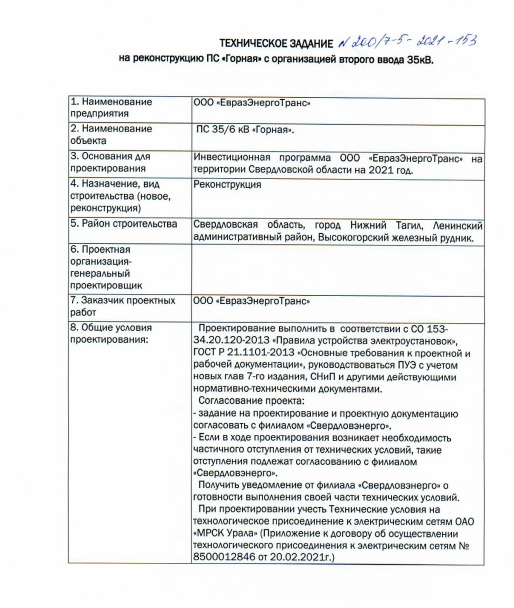 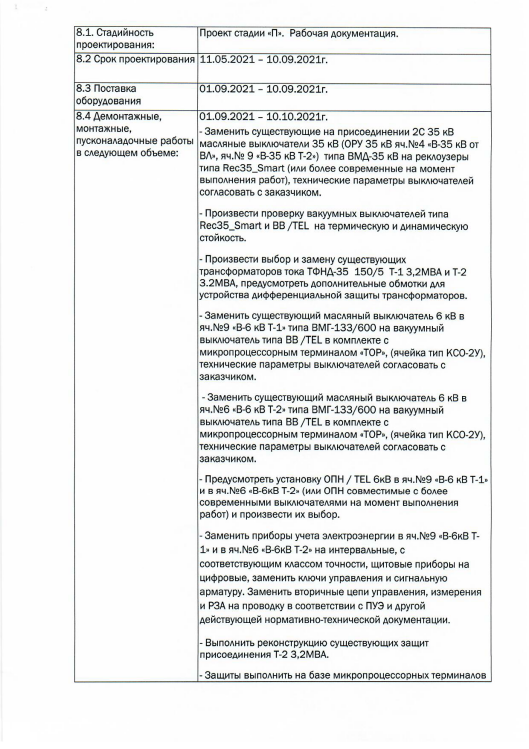 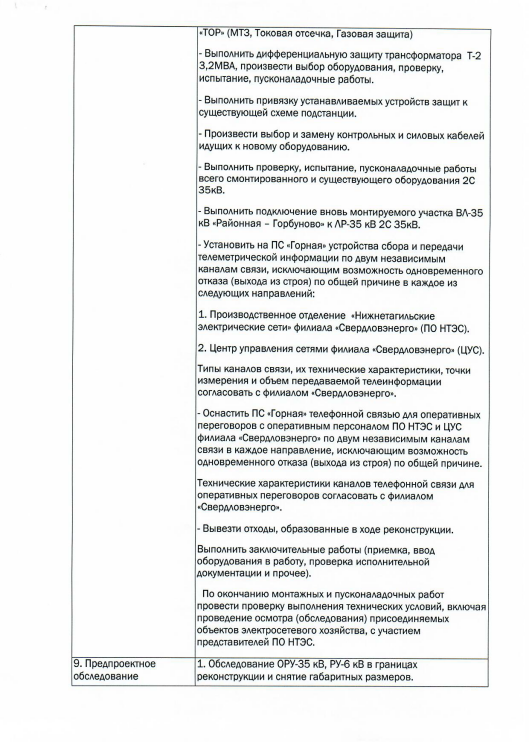 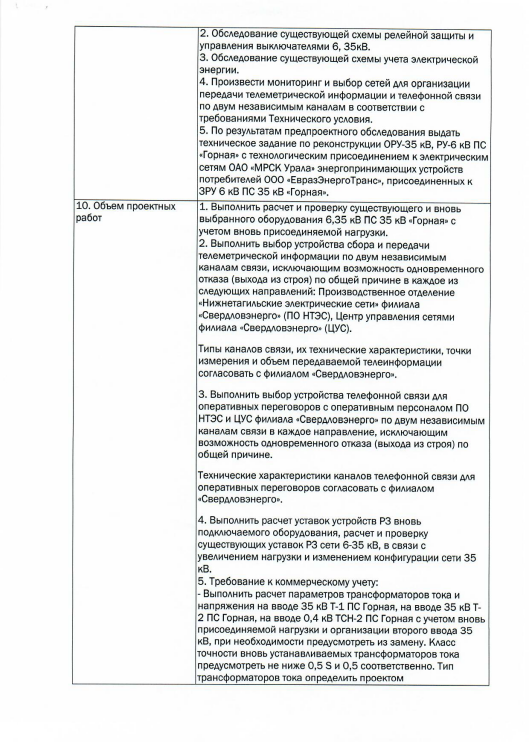 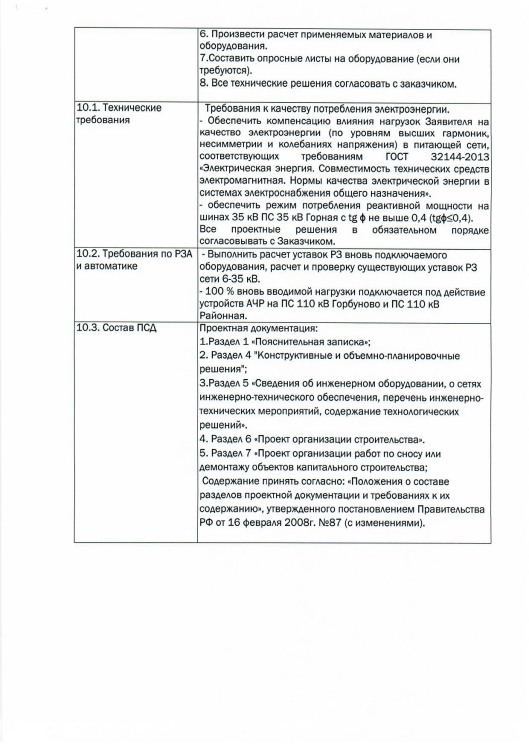 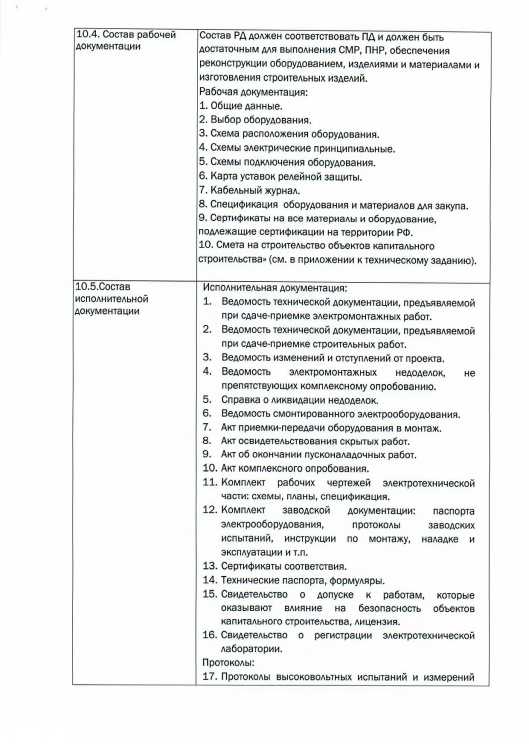 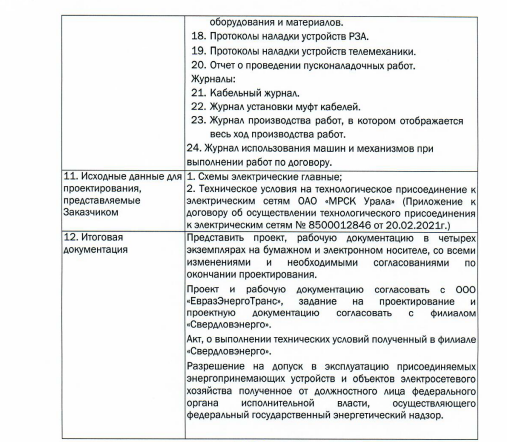 Приложение №1к техническому заданиюТребование к сметной документации.Приложение к техническому заданию. Требования к сметной документации.При расчёте и оформлении сметной документации использовать сметные нормативы,   сведения о которых включены в федеральный реестр сметных нормативов на дату составления.Стоимость проектных работ определяются расчетами на основании сметных нормативов, сведения о которых включены в федеральный реестр сметных нормативов на дату составления.Смету на предпроектные работы (обследование) при необходимости оформлять по форме для проектных работ.Материалы (заменяемые и не учтенные в сметных расценках)  в локальных сметных расчетах (локальных сметах)  включаются в текущем уровне цен.Оборудование, указанное в Спецификации на оборудование к договору подряда, в локальных сметных расчетах (сметах)  включается в ценах, указанных в Спецификации на оборудование к договору.Построчные и итоговые цифры показываются  в сметной документации без округлений до целых и тысяч рублей.Дополнительные затраты при производстве работ в зимнее время; затраты, связанные с командированием рабочих для выполнения работ; резерв средств на непредвиденные работы и затраты в локальных сметных расчетах (сметах) не учитываются.Договорной коэффициент снижения (при необходимости) к материалам и оборудованию в текущих ценах не начисляется. В локальных сметных расчетах (сметах) ко всем этапам работ применяется единый договорной коэффициент снижения.Наименования сметных расценок не изменять. Дополнительную информацию прописывать в скобках после наименования расценки.К сметной документации в обязательном порядке прикладываются документы:- подтверждающие стоимость материалов и оборудования согласно договору;- обосновывающие отдельные виды затрат.- ведомость объемов работ по форме в приложении 2 к техническому заданиюПри оформлении сметной документации учитывать  требования Постановления Правительства РФ от 16.02.2008 г. №87, нормативно-правовых актов,   государственных стандартов и других регламентирующих документов.На электронном носителе предоставлять сметную документацию в сканированном варианте, в  форматах Excel, *.gsfx или *.xml программного комплекса Гранд-Смета (при возможности).Приложение № 2 к техническому заданию«Ведомость объемов работ»:Составил: Приложение №3 к техническому заданию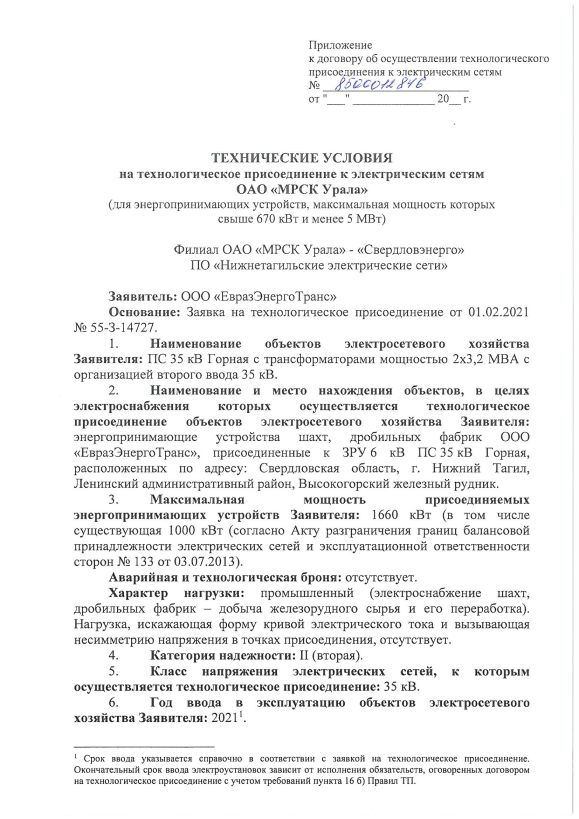 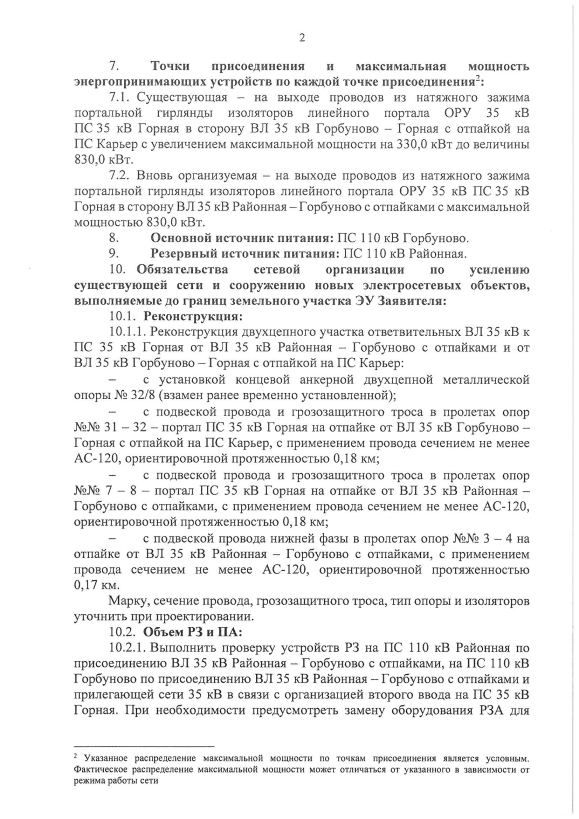 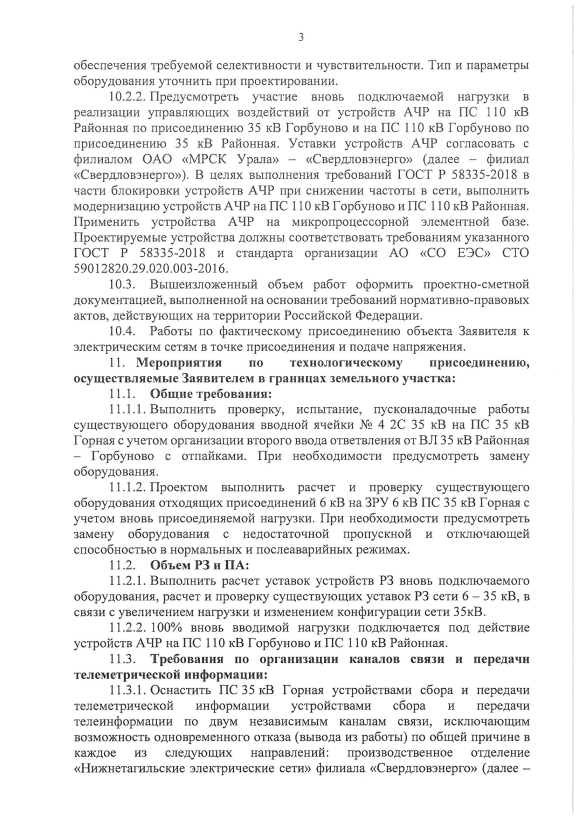 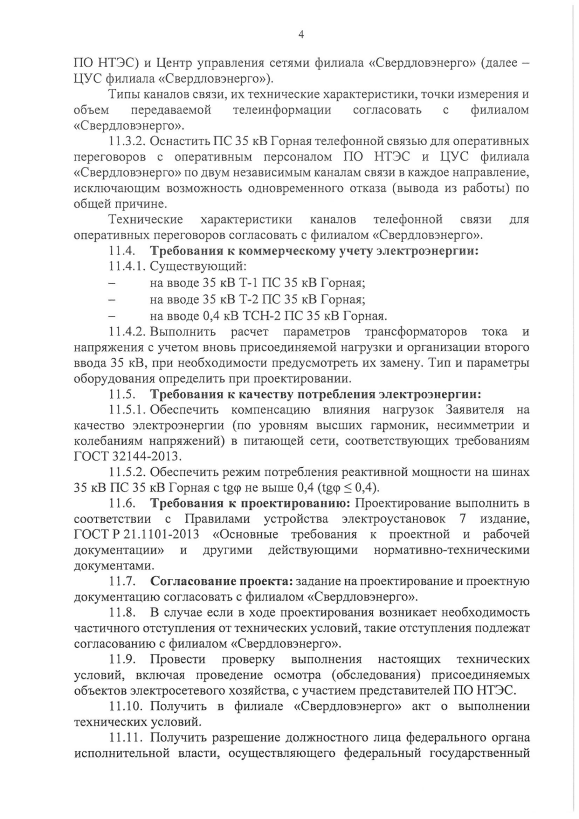 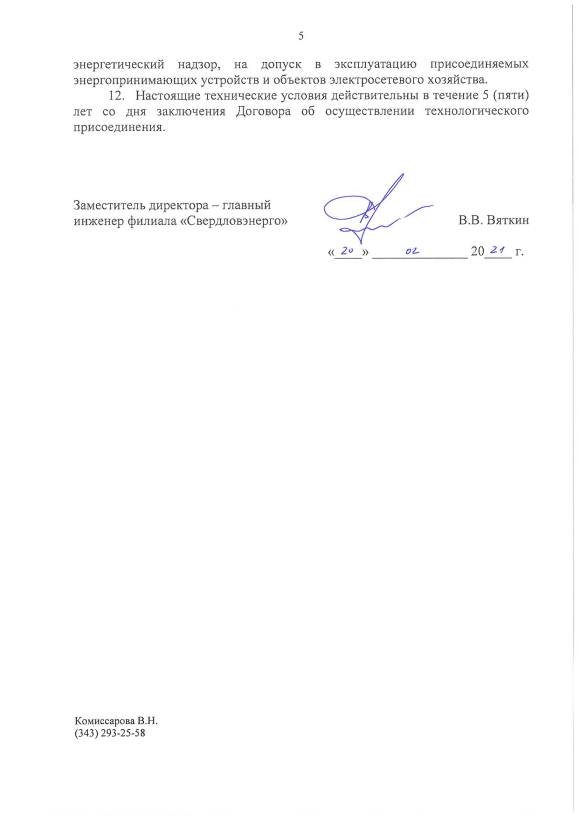 ПРИЛОЖЕНИЕ № 2.к документации по запросу офертДОГОВОР ПОДРЯДА № НТФ ЕЭТ _________по реконструкции ПС «Горная» с организацией второго ввода 35 кВг. Нижний Тагил							«__» _____ 2021г.Общество с ограниченной ответственностью «ЕвразЭнергоТранс», именуемое в дальнейшем «Заказчик», в лице Директора филиала ООО «ЕвразЭнергоТранс» в г. Нижний Тагил Бучина Дмитрия Евгеньевича, действующего на основании  доверенности №04ЕЭТ21 от 02.03.2021г. с одной стороны, и___________________________ именуемое в  дальнейшем  «Подрядчик», в лице  __________________________________ действующего на основании _______________________________, с другой стороны именуемые в дальнейшем при совместном упоминании «Стороны»,  заключили настоящий договор о нижеследующем:ТЕРМИНЫ И ОПРЕДЕЛЕНИЯМодернизация – изменение, осуществляемое с целью изменения технологического или служебного назначения основных средств (оборудования, зданий, сооружений или иного объекта амортизируемых основных средств), повышения нагрузок и (или) других новых качеств.Реконструкция – переустройство существующих объектов основных средств, связанное с совершенствованием производства и повышением его технико-экономических показателей и осуществляемое по проекту реконструкции в целях увеличения производственных мощностей, улучшения качества и изменения номенклатуры продукции.Объект – основное средство ЗАКАЗЧИКА, передаваемое ПОДРЯДЧИКУ в ремонт, качественные, технические и эксплуатационные характеристики которого, должны быть достигнуты в результате проведения работ ПОДРЯДЧИКОМ в соответствии с поручением выполнения работ по проектно-сметной документации ЗАКАЗЧИКА.Работы – работы, выполняемые ПОДРЯДЧИКОМ по объекту, в соответствии с заданием ЗАКАЗЧИКА по настоящему договору, утвержденной проектно-сметной документацией, СНиП, ГОСТ, а также действующим законодательством РФ, иными правовыми (нормативными и индивидуальными) актами.Проектно-сметная документация – утвержденная ЗАКАЗЧИКОМ документация на выполнение работ, содержащая объем, состав запланированных работ, передаваемая ПОДРЯДЧИКУ в производство работ и являющаяся неотъемлемой частью заключаемого договора.Проект производства работ (ППР) - разрабатываемый организацией исполнителем ремонта для подготовки и производства ремонта оборудования и состоящий из комплекта технических и организационно-распорядительных документов с обязательным включением в него главы "Требования безопасности при выполнении работ".Акт о приемке выполненных работ (Акт по форме КС-2) – документ, подготовленный по форме КС-2, утвержденной Приказом об учетной политике ЗАКАЗЧИКА, подписываемый Сторонами. Подписание Сторонами этого Акта совместно со справкой по форме КС-3 означает приемку выполненных ПОДРЯДЧИКОМ работ, основание к принятию ЗАКАЗЧИКОМ счета-фактуры ПОДРЯДЧИКА и оплате его в соответствии с условиями заключенного договора.Справка КС-3 - документ, подготовленный по форме, утвержденной Приказом об учетной политике, подписываемый Сторонами. Подписание Сторонами  Справки КС-3 означает приемку выполненных ПОДРЯДЧИКОМ работ,  основание к принятию ЗАКАЗЧИКОМ счета-фактуры ПОДРЯДЧИКА и оплате его в соответствии с условиями заключенного договора.СУБПОДРЯДЧИК – юридическое лицо, имеющее соответствующую регистрацию в СРО, привлекаемое ПОДРЯДЧИКОМ с предварительного согласия ЗАКАЗЧИКА для выполнения работ.ОТ и ПБ – охрана труда и промышленная безопасность.ООТ – отдел охраны труда.Базисный (постоянный) уровень стоимости - это стоимость материалов и СМР, определяемая на основе сметных цен, зафиксированных на какую-то принятую дату. Базисный уровень сметной стоимости предназначен для сопоставления результатов инвестиционной деятельности в разные периоды времени, экономического анализа различных сфер этой деятельности, а также используется как база для определения стоимости в текущих ценах.Рабочая документация - совокупность текстовых и графических документов, обеспечивающих реализацию принятых в утвержденной проектной документации технических решений объекта капитального строительства, необходимых для производства строительных и монтажных работ, обеспечения строительства оборудованием, изделиями и материалами и/или изготовления строительных изделийДокументы, подтверждающие фактическую стоимость – счета на оплату, технико-коммерческие предложения,   в которых в качестве грузополучателя, покупателя, заказчика выступает подрядчик по настоящему договоруСкрытые работы - работы, скрываемые последующими работами и/или конструкциями, качество и точность которых, в соответствии с положениями, в том числе рекомендуемыми, «нормативных актов в области проектирования и строительства», невозможно определить после выполнения последующих строительно-монтажных работ без их нарушения и предъявляемые к осмотру и приемке до их закрытия в ходе последующих работ и монтажа конструкций.ПРЕДМЕТ ДОГОВОРАЗаказчик поручает и оплачивает, а Подрядчик принимает на себя обязательство по реконструкции ПС «Горная» с организацией второго ввода 35 кВ (далее Объект).В составе настоящего договора Подрядчик своими силами и средствами выполняет:проектную и рабочую документации в объеме технического задания (Приложение №2), а так же их согласование со всеми ведомственными и государственными органами;поставку оборудования, согласно спецификации (Приложение №5);строительно-монтажные и наладочные работы по реконструкции Объекта, согласно техническому заданию (Приложение №2) и перечню работ (Приложение №3) из оборудования Заказчика.Обозначенный комплекс работ должен быть выполнен в соответствии с действующими СНиП и прочими действующими в РФ документами на  период исполнения договора, включая Гражданский, Градостроительный и Земельный кодексы.СТОИМОСТЬ РАБОТ И ПОРЯДОК РАСЧЕТОВСтоимость договора устанавливается протоколом согласования договорной цены (Приложение № 4), окончательная стоимость договора устанавливается сметами стадии «Рабочая документация», разработанными Подрядчиком и утвержденными Заказчиком с применением индексов изменения сметной стоимости и договорного коэффициента снижения с оформлением дополнительного соглашения. При внесении изменений в сметную документацию стадии «Рабочая документация» индексы изменения сметной стоимости и договорной коэффициент снижения в сторону увеличения не изменяются.Оплата по настоящему договору, производится денежными средствами на расчетный счет Подрядчика в следующем порядке:Оплата за поставленное оборудование производится в течение 30 дней после поставки оборудования на площадку реконструкции на основании ТОРГ-12 и счет-фактур.Оплата за фактически выполненные объемы работ в рамках графика выполнения работ  (приложение № 6), в течение 60 дней с момента подписания сторонами актов выполненных работ форм КС-2, КС-3. Акты выполненных работ форм КС-2 составляются на основании сметной документации стадии «Рабочая документация», разработанной Подрядчиком и утвержденной Заказчиком, без изменения индексов изменения сметной стоимости и договорного коэффициента снижения в сторону увеличения.Кроме того, оплате подлежит налог на добавленную стоимость  в соответствии с требованиями действующего законодательства, если Подрядчик является плательщиком НДС. При изменении статуса плательщика НДС, Подрядчик обязан уведомить Заказчика в течение 10 дней с момента получения освобождения от уплаты НДС, либо получения отмены освобождения от уплаты НДС, если Подрядчик работает по упрощенной системе налогообложения. За несвоевременное уведомление об изменении статуса плательщика НДС, Подрядчик несет ответственность в размере понесенных Заказчиком убытков. Подрядчик предоставляет на поставленное оборудование счета – фактуры, ТОРГ-12 и товарно-транспортные накладные (до 25-го числа месяца поставки), с приложением документов, подтверждающих стоимость поставленного оборудования (счета, счет-фактуры, товарные накладные и т.д.).Оплата по договору производится в безналичном порядке путем перечисления денежных средств на расчетный счет Подрядчика. Датой оплаты считается дата списания денежных средств с расчетного счета Заказчика.Заказчик не принимает к оплате дополнительные работы и оборудование, поставляемое Подрядчиком и не согласованные с ним.Для исключения обезличивания взаиморасчетов ссылки в платежных документах на договор обязательны.Не является экономией Подрядчика и не подлежит оплате невыполнение Подрядчиком работ, указанных в сметной документации, а также стоимость поставляемого Подрядчиком оборудования, указанного в сметной документации, которое не было им использовано в связи с невыполнением указанных работ, несмотря на достижение положительного результата по предмету договора. Не является экономией Подрядчика, экономия, возникшая в связи с применением Подрядчиком материалов, в объеме (количестве) меньшем, чем предусмотрено в Сметной документации (сметах), и не относится в пользу Подрядчика, а стоимость фактически не использованных  материалов оплате не подлежит.Приобретение оборудования, поставляемого Подрядчиком, по более низкой стоимости, не является экономией Подрядчика и влечет уменьшение цены Договора. При этом если в техническом задании или в сметной документации (сметах), оговорены конкретные виды (марки, типы) оборудования, запасных частей и материалов, которые должны быть использованы  Подрядчиком при производстве Работ, то их замену на иные виды (марки, типы) Подрядчик вправе осуществить только с предварительного письменного согласия Заказчика.СРОКИ РЕАЛИЗАЦИИ РАБОТСроки выполнения работ определяются графиком выполнения работ (Приложение № 6).Сроки начала и окончания работ могут быть изменены по взаимному согласию сторон, что закрепляется дополнительным соглашением, являющимся с момента подписания неотъемлемой частью настоящего договора.ОБЯЗАННОСТИ И ПРАВА ПОДРЯДЧИКАДля выполнения работ по настоящему договору Подрядчик обязуется: Согласовать с Заказчиком состав пускового комплекса, поставляемое оборудование, стоимость работ, дату начала работ и календарные сроки их выполнения;Выполнить работы в объеме и в сроки, предусмотренные настоящим Договором, и сдать результат Заказчику в установленный срок в состоянии, обеспечивающем его нормальную эксплуатацию;Обеспечить качество выполнения всех работ и их соответствие действующим нормам и правилам;В разумно установленные Заказчиком сроки устранить недостатки и дефекты, образовавшиеся по вине Подрядчика, выявленные при приемке работ;В ходе выполнения работ выполнить необходимые мероприятия по производственной и пожарной безопасности, безопасности труда, охране окружающей среды;Обеспечить бесперебойное функционирование инженерных систем и оборудования при нормальной эксплуатации объекта в течение гарантийного срока;На протяжении всего времени проведения работ обеспечить содержание и уборку строительной площадки и прилегающей непосредственно к ней территории;Вывезти до приемки работ за пределы строительной площадки принадлежащие Подрядчику строительные машины, оборудование, инвентарь, инструменты, строительные материалы, временные сооружения и другое принадлежащее ему имущество, а также утилизировать строительный мусор;Произвести индивидуальное испытание смонтированного оборудования и принять участие в комплексном его опробовании в присутствии представителя Заказчика;Все поставляемое для работ оборудование и использованные материалы должны быть новыми не бывшими в употреблении, не ранее 2020 г. изготовления. Техническая документация на оборудование (технические паспорта, инструкции по эксплуатации и т.д.), копии сертификатов, удостоверяющих их качество должны быть представлены другой стороне за 10 календарных дней до начала производства работ, выполняемых с использованием этих материалов и оборудования. Стоимость оборудования, принятых на основании документов, подтверждающих фактическую стоимость,  не должна превышать базисную стоимость, предусмотренную в условиях договора.ЗАКАЗЧИК вправе снизить стоимость оборудования, в случае выявления завышения базисной стоимости путем проведения ценовой экспертизы без согласования с ПОДРЯДЧИКОМПредоставить в течение 10 календарных дней от даты начала поставки оборудования, согласно Приложению 5 к договору, подтверждение заводов-изготовителей о размещение заказов на изготовление оборудования.Выполнить раскраску контура заземления, установить на всем вновь монтируемом оборудовании таблички с диспетчерскими наименованиями.При необходимости, по согласованию с Заказчиком, за свой счет выполнить изменения проектной документации и согласовать эти изменения с проектной организацией.Подрядчик в рамках принятых на себя обязательств по договору:Несет риск случайной гибели или случайного повреждения оборудования и материалов, результата выполненной работы до подписания акта ввода в эксплуатацию Объекта.Несет ответственность за сохранность всего поставленного оборудования и используемых материалов для реализации договора до подписания акта ввода в эксплуатацию Объекта.Подрядчик имеет право привлекать субподрядчиков для выполнения работ по договору при условии согласования с Заказчиком. В случае привлечения для выполнения подрядных работ по настоящему договору субподрядчиков, ответственность за их действия по договору несет Подрядчик.Подрядчик вправе вносить изменения в проектные решения, если они не ухудшают качества выполняемых работ и обеспечивают не меньший срок службы объекта. Вносимые изменения в обязательном порядке согласовываются с проектирующей организацией и Заказчиком.Подрядчик до начала выполнения работ предоставляет и согласовывает с Заказчиком: сетевой график реконструкции в течение 5 дней после заключения договора, план организации работ в течение 5 дней после заключения договора.До начала работ, Заказчик и Подрядчик, с целью ускорения решения возникающих вопросов, определяют ответственных лиц по выполнению и курированию работ по реконструкции Объекта.Известить Заказчика за 3 рабочих дня до начала приемки о готовности ответственных конструкций и скрытых работ. Подрядчик приступает к выполнению последующих работ только после приемки Заказчиком скрытых работ и составления двухсторонних актов освидетельствования этих работ (приложение № 7). Если закрытие работ выполнено без подтверждения Заказчика, в случае, когда он не был информирован об этом, по требованию Заказчика Подрядчик обязан за свой счет вскрыть любую часть скрытых работ согласно указанию Заказчика, а затем восстановить за свой счет. ПОДРЯДЧИК в подтверждение проведения скрытых работ предоставляет видео и    фотоматериалы, на которых зафиксированы проведенные работы, с соблюдение основных требований:привязка к местности (четко видимые диспетчерские наименования, особенности рельефа, здания, сооружения и т.д);зафиксированное выполнение скрытых этапов работ;выявленные и зафиксированные дефекты;зафиксированное качество  выполнения работ;на фотоматериалах должен быть четко виден масштаб (для сравнения в кадре необходимо помещать измерительные приборы, например, рулетку).ПОДРЯДЧИК приступает к выполнению последующих работ только после письменного разрешения ЗАКАЗЧИКА, внесенного в журнал производства работ.Если представителем ЗАКАЗЧИКА внесены в журнал производства работ замечания по выполненным работам, контроль которых нельзя провести без разборки или повреждения других строительных конструкций и участков сетей инженерно-технического обеспечения, ПОДРЯДЧИК не имеет права продолжать работы, не позволяющие провести контроль выполненных работ без письменного подтверждения ЗАКАЗЧИКОМ устранения замечаний в журнале производства работ.При готовности объекта Подрядчик в трехдневный срок должен известить об этом Заказчика.Предоставить Заказчику в течение трех дней, после готовности объекта к приему из ремонта, всю необходимую документацию для оформления акта ввода в эксплуатацию. Обеспечить соблюдение «Инструкции по организации пропускного и внутриобъектового  режима ООО  «ЕвразЭнергоТранс», а так же организаций, на территории которых находятся объекты Заказчика.По каждому факту выявления нарушений Подрядчиком требований инструкции о  пропускном и внутриобъектовом режиме  составляется Акт  с участием  уполномоченного представителя Подрядчика. Лицом, уполномоченным на участие в расследовании фактов  нарушений  Подрядчиком, действующего на основании доверенности от организации, ответственного за ведение работы по урегулированию вопроса, связанного с нарушением работниками организации требований пропускного и внутриобъектового режима  от Подрядчика является_____________________ (Должность, ФИО), который обязан явиться незамедлительно по вызову Заказчика в указанное время и место. Вызов представителя Подрядчика в данном случае осуществляется по тел.: ______________________________По факту задержания на место вызывается полномочное лицо подрядной организации, которое в свою очередь подтверждает факт нарушения, визируя протокол задержания. Полномочный представитель обязан в течение 2-х часов явиться к месту задержания. В случае отказа в явке или неявки полномочного лица в течение 2-х часов  вызывается директор организации. По истечении 3-х часов (после первоначального вызова полномочного представителя), если не последовало никаких действий со стороны полномочного представителя и директора нарушитель выводится за пределы территории. В протоколе делается соответствующая отметка и протокол подписывается Заказчиком в одностороннем порядке. В дальнейшем бюро пропусков вправе отказать в возврате или выдачи нового пропуска на данного нарушителя, независимо от его дальнейшего места работы. Протокол задержания, составленный на работника Подрядчика/Субподрядчика по установленному факту нарушения, является основанием для наложения на организацию штрафных санкций в соответствии с договором.Предоставить по требованию Заказчика журнал использования машин и механизмов при выполнении работ по договору.Подрядчик ведет журнал производства работ, в котором отражается весь ход фактического производства работ, а также все факты и обстоятельства, связанные с производством работ, имеющие значения во взаимоотношениях Заказчика и Подрядчика. Заказчик регулярно проверяет и своей подписью подтверждает записи в журнале. Экономия Подрядчика распределяется в долях: Подрядчику-0%, Заказчику-100%.Подрядчик после проведения демонтажных работ, передает Заказчик демонтированное оборудование (материалы) по акту об оприходовании материальных ценностей полученных при разборке и демонтаже оборудования. Подрядчик обязуется, в ходе исполнения Договора соблюдать нормы действующего законодательства, включая законодательство об охране труда, о промышленной и пожарной безопасности, об охране окружающей среды и санитарно-эпидемиологическом благополучии населения, а также иные законы и нормативные акты, действующие на территории выполнения работ/оказания услуг.Подрядчик обязуется, в ходе исполнения Договора соблюдать нормы действующего законодательства, включая законодательство об охране труда, о промышленной и пожарной безопасности, об охране окружающей среды и санитарно-эпидемиологическом благополучии населения, а также иные законы и нормативные акты, действующие на территории выполнения работ/оказания услуг, а так же условия и требования Стандарта  «Управление подрядными организациями в области ОТ, ПБ и Э (по Свердловской области)» СТО 4-05-2019 (далее - Стандарт), утвержденного ЗАКАЗЧИКОМ (с последующими изменениями). ПОДРЯДЧИК признает прямое (непосредственное) применение условий, требований и ответственности указанного Стандарта и его Приложений (с последующими изменениями), к отношениям Сторон по настоящему Договору. Значение понятий и терминов, используемых в Стандарте, определяется в соответствии с принятыми в Стандарте определениями.ПОДРЯДЧИК со Стандартом «Управление подрядными организациями в области ОТ, ПБ и Э (по Свердловской области)», Кардинальными требованиями безопасности ООО «ЕвразЭнергоТранс», ЛНА ООО «ЕвразЭнергоТранс» в сфере ОТ, ПБ и Э ________________________ (подпись ПОДРЯДЧИКА, расшифровка Ф.И.О., дата) ознакомлен. Указанные в настоящем пункте локальные нормативные акты и изменения к ним размещены в свободном доступе на сайте http://www.eetrans.ruНарушения ПОДРЯДЧИКОМ/СУБПОДРЯДЧИКОМ, привлеченным ПОДРЯДЧИКОМ, установленных Стандартом «Управление подрядными организациями в области ОТ, ПБ и Э (по Свердловской области)», Кардинальных требований безопасности ООО «ЕвразЭнергоТранс» признается существенным нарушением договора.Привлечение Подрядчиком третьих лиц для исполнения обязательств по настоящему договору допускается только с письменного согласия Заказчика. В случае привлечения Подрядчиком с письменного согласия Заказчика, в порядке, установленном настоящим Договором, третьих лиц, ПОДРЯДЧИК обязан включить в заключаемые с указанными лицами договоры условия о соблюдении требований и применении ответственности по ОТ, ПБ и Э, предусмотренные настоящим Договором. Подрядчик  несет  безусловную  ответственность  за  осуществление контроля, ознакомление и исполнение требований и условий по ОТ, ПБ и Э, установленных настоящим Договором привлеченными третьими лицами. В случае выявления нарушений третьими лицами, привлеченными Подрядчиком, требований по ОТ, ПБ и Э Подрядчик несет ответственность за данные нарушения как за свои собственные. По требованию Заказчика Подрядчик обязан предоставить копии Договоров, заключенных им с третьими лицами и, в случае наличия у Заказчика замечаний по тексту, обеспечить внесение в Договор соответствующих изменений.Подрядчик обязан до размещения субподряда письменно согласовать с Заказчиком привлечение к выполнению своих обязательств по договору субподрядных организаций.Подрядчик обязан сообщать Заказчику следующую информацию:наименование, реквизиты субподрядной организации;объект и сроки выполняемых работ;виды выполняемых работ;количество работников субподрядной организации, привлекаемых к работам.В случае обнаружения в ходе проверки соблюдения Подрядчиком требований по ОТ, ПБ и Э при производстве работ (оказании услуг) по настоящему Договору нарушений требований ОТ, ПБ и Э, Заказчик вправе на основании Акта проверки с указанием нарушений досрочно расторгнуть настоящий Договор без возмещения ПОДРЯДЧИКУ убытков, связанных с расторжением Договора, путем направления соответствующего уведомления в адрес Подрядчика не позднее чем за 3 дня до предполагаемой даты расторжения. Работы, выполненные Подрядчиком после указанной даты расторжения, приему и оплате Заказчиком  не подлежат. При этом Заказчик вправе приостановить работы (оказание услуг) до даты расторжения Договора. Данное условие также применяется при невыполнении или ненадлежащем выполнении Подрядчиком согласованных мероприятий по устранению нарушений, выявленных в ходе проверки. В таком случае досрочное расторжение производится на основании Акта о выполнении плана устранения нарушений, в котором отражают факты невыполнения или ненадлежащее выполнение мероприятий плана, а также решение Заказчика о расторжении договора в одностороннем порядке.Работники подрядных организаций при осуществлении прохода к рабочим  местам (и с рабочих мест) ООО «ЕвразЭнергоТранс», обязаны проходить на контрольно-пропускных пунктах алкотестирование при помощи бесконтактных алкотестеров проходного типа в соответствии с требованиями положения «О порядке проведения алкотестирования на контрольно-пропускных пунктах, через которые осуществляется проход работников ООО «ЕвразЭнергоТранс» к рабочим местамПри проведении проверок специалистами Заказчика, в случае возникновения подозрения о наличии на территории ЗАКАЗЧИКА, в случае возникновения у ЗАКАЗЧИКА подозрения о наличии на территории ЗАКАЗЧИКА (а так же организаций, на территории которых находятся объекты ЗАКАЗЧИКА) работников ПОДРЯДЧИКА (третьих лиц, привлеченных ПОДРЯДЧИКОМ) в состоянии опьянения, ПОДРЯДЧИК обязан по требованию ЗАКАЗЧИКА незамедлительно отстранить от работы этих Работников и направить их на медицинское освидетельствование в специализированное медицинское учреждение.Медицинское освидетельствование проводится в порядке, определенном в локальных нормативных актах ООО «ЕвразЭнергоТранс».Освидетельствование осуществляется в следующем порядке: Работник ПОДРЯДЧИКА в сопровождении ответственного по ОТ, ПБ и Э со стороны ПОДРЯДЧИКА (указанного в договоре) и представителя отдела ОТ, ПБ, ГО и ЧС ЗАКАЗЧИКА направляется на проведение алко/нарко тестирования в специализированную медицинскую организацию для подтверждения факта опьянения. При проведении освидетельствования силами Заказчика Подрядчик возмещает расходы Заказчика по проведению медицинского обследования своих работников, задержанных на территории Общества с признаками наркологического, токсического, алкогольного опьянения. Подрядчик гарантирует наличие у него и у всех привлекаемых им субподрядчиков в течение всего срока Подрядных работ: действующих полисов всех видов обязательного страхования, требуемого в соответствии с действующим законодательством РФ; обязательного медицинского страхования работников; добровольного страхования работников от несчастных случаев при исполнении ими служебных обязанностей на случай смерти и травматизма со страховой суммой не менее 2 млн. руб. на каждого застрахованного (при выполнении работ на ОПО Заказчика). По требованию Заказчика Подрядчик обязан в течение 3 дней с момента получения требования предоставить копии соответствующих полисов страхования.При необходимости установки вагон-бытовок Подрядчик совместно с цехом Заказчиком определяет место их установки на территории структурного подразделения. Размещение временных сооружений Подрядчика (вагонов-бытовок) должно производится в соответствии с регламентом о порядке установки и подключения временных монтажных будок подрядных организаций на территории структурных подразделений ООО «ЕвразЭнергоТранс», утвержденным Стандартом «Управление подрядными организациями в области ОТ, ПБ и Э (по Свердловской области)» СТО 4-05-2019. Запрещено устанавливать вагоны-бытовки на территории опорных подстанций, не имеющих внутренних ограждений.Вагон-бытовки должны соответствовать требованиям пожарной безопасности, в соответствии  «Правилам противопожарного режима в Российской Федерации». Подключение к энергоносителям и ввод в эксплуатацию производится, при наличии у собственника паспорта на вагон-бытовку и письменного согласования (с отметкой в паспорте вагона-бытовки) с ГУ «24 ОФПС».ПОДРЯДЧИК при установке временных зданий и сооружений обязан оборудовать их приборами учета электроэнергии. Руководитель подрядной организации, выдаёт  руководству структурного подразделения заявку на подключение к энергокомуникациям.Далее подключение производится по регламенту установленному в Обществе.При подключении электрооборудования без приборов учета, Подрядчик обязан предоставить справку, с указание мощности подключаемого электрооборудования и времени его использования.ОБЯЗАННОСТИ И ПРАВА ЗАКАЗЧИКАЗаказчик обязан согласовать с Подрядчиком содержание (наименование) работ, оборудование, стоимость (цену), объем, дату начала работ и календарные сроки выполнения работ.Заказчик обязан произвести приемку и оплату оборудования, материалов и работ, выполненных Подрядчиком в порядке, предусмотренном настоящим договором. Заказчик вправе проводить контрольные проверки достоверности объемов, соответствие проектно-сметной, технической документации, стоимости работ по актам выполненных работ. При выявлении завышения объемов Заказчик имеет право отказаться от оплаты стоимости выполненных работ в части стоимости завышенных объемов.Заказчик вправе отказать Подрядчику в оплате стоимости работ и использованных для данных работ материалов в случае, если Подрядчик своевременно не предупредил Заказчика о необходимости в проведении дополнительных работ, поставке оборудования и использовании материалов.Заказчик вправе расторгнуть договор в случаях:задержки Подрядчиком начала работ, поставки оборудования более, чем на десять рабочих дней по причинам, не зависящим от Заказчика;систематического нарушения Подрядчиком сроков выполнения работ;несоблюдения Подрядчиком требований по качеству оборудования, материалов, работ, если исправление соответствующих некачественно выполненных работ, поставленного оборудования, использованных материалов влечет задержку реконструкции более чем на 10 рабочих дней;аннулирования лицензий на деятельность работ предусмотренных настоящим договором, других актов государственных органов в рамках действующего законодательства, лишающих Подрядчика права на производство работ.Заказчик вправе в любое время до сдачи ему результата работы отказаться от исполнения договора, уплатив Подрядчику, часть установленной цены пропорционально части работы, выполненной до получения извещения об отказе Заказчика от исполнения договора. Заказчик вправе отказаться от исполнения настоящего договора и потребовать возмещения убытков, если Подрядчик не приступает своевременно к исполнению настоящего договора или поставляет оборудование, выполняет работу настолько медленно, что окончание ее к сроку, указанному в договоре, становится явно невозможным.Заказчик вправе назначить Подрядчику разумный срок для устранения недостатков, если во время поставки оборудования, выполнения работы станет очевидным, что она не будет выполнена надлежащим образом, и, при неисполнении Подрядчиком в назначенный срок этого требования, отказаться от настоящего договора либо поручить исправление работ другому лицу за счет Подрядчика, а также потребовать возмещения убытков.Заказчик обязан в случаях, в объеме и в порядке, предусмотренных договором, оказывать Подрядчику содействие в выполнении работ (получение разрешений на точки подключения временных инженерных сетей на период производства работ, содействие в получении допуска Подрядчика на объект. При этом, в случае нахождения объекта ремонта Заказчика на промышленной площадке сторонней организации, оформление подрядчиком допуска на объект осуществляется с учетом действующего в этой организации Положения о пропускном и внутриобъектовом режимах). Затраты на оформление пропусков на объект ремонта несет ПОДРЯДЧИК.По факту поставки Подрядчиком оборудования Заказчику стороны подписывают товарную накладную (форма ТОРГ-12) с приложением счета-фактуры. Датой поставки будет являться дата получения оборудования Заказчиком. Подписанная сторонами товарная накладная подтверждает передачу права собственности на оборудование, соответствие количества и качества поставленного оборудования товарной накладной и условиям настоящего Договора. После поставки Заказчик передает оборудование Подрядчику в монтаж с оформлением необходимых сопроводительных документов. При приёмке оборудования от Подрядчика Заказчик проверяет соответствие наименования, количества и качества Спецификации согласованной Сторонами. В случае, выявления несоответствия качества, количества, ассортимента оборудования, Заказчиком не позднее 3 рабочих дней с момента обнаружения несоответствия составляется акт, который подписывается уполномоченными представителями Сторон. В случае отсутствия письменного мотивированного отказа от подписания акта со стороны Подрядчика в течение 2 рабочих дней с момента составления акта, акт считается согласованным Сторонами в редакции Заказчика. Срок на устранение Подрядчиком несоответствия Спецификации, указанного в акте, устанавливает Заказчик. Претензии по количеству могут быть предъявлены Заказчиком Подрядчику до момента подписания накладной уполномоченным лицом Покупателя о приёмке товара. Претензии по качеству оборудования могут быть предъявлены Подрядчику в течение гарантийного срока, установленного настоящим договором.При обнаружении недостатков по качеству поставляемого оборудования Заказчик устанавливает Подрядчику срок для поставки оборудования надлежащего качества. Все затраты по замене несет Подрядчик.Заказчик вправе передавать управление настоящим договором специализированной организации.Заказчик еженедельно проводит совещание с составлением протокола по выполнению этапов строительства в соответствии с сетевым графиком, с привлечением ответственных лиц со стороны Подрядчика и представителей проектного института.Протокол составляется в двух экземплярах, визируется ответственным лицом Заказчика, обязателен для исполнения Подрядчиком.В случае не явки представителей Подрядчика на совещание более двух раз, Заказчик вправе остановить финансирование по договору.Заказчик вправе  в любое время контролировать ход и объемы работ, согласно сетевого графика, а также обращаться к Подрядчику с требованием о предоставлении информации по выполнению договора, а именно: поставке оборудования и ведения строительно-монтажных работ.ЗАКАЗЧИК вправе изменить сроки начала и окончания выполнения работ путем направления ПОДРЯДЧИКУ уведомления об изменении срока начала и/или окончания выполнения работ, в случае неполучения ЗАКАЗЧИКОМ согласования отключения, ограничения работы оборудования от организаций, управляющих режимами сетей, исполнительных органов государственной власти РФ, смежных сетевых организаций или потребителей электрической энергии.Охрана трудаЗаказчик уделяет повышенное внимание вопросам охраны труда, промышленной, пожарной безопасности и экологии (далее – «ОТ, ПБ и Э») и требует от Подрядчика и Субподрядчика(ов) следовать данной политике и обеспечивать самые высокие стандарты в области ОТ, ПБ и Э. Требования в сфере ОТ, ПБ и Э изложены в Приложении Стандарта, а также в документах, на которые есть ссылки в настоящем Приложении Стандарта.В случае выявления Заказчиком, в результате проверки или иным образом, фактов несоблюдения Подрядчиком требований ОТ, ПБ и Э Заказчик и Подрядчик согласуют план и сроки устранения таких нарушений. Невыполнение Подрядчиком мероприятий и/или сроков устранений нарушений требований ОТ, ПБ и Э является основанием для одностороннего внесудебного расторжения Заказчиком Договора.Привлечение Подрядчиком Субподрядчиков осуществляется на основании письменного согласия Заказчика с включением в договор субподряда обязательств субподрядчика в области ОТ, ПБ и Э. Подрядчик несет полную ответственность в области ОТ, ПБ и Э за Субподрядчиков, привлекаемых к выполнению работ по Договору.Применение Подрядчиком организационных мер воздействия (дисциплинарной, материальной и иной ответственности) к своим работникам по фактам выявленных нарушений не отменяет и не заменяет ответственности в виде штрафов, установленных Стандартом.В исключительных случаях на основании комиссионного решения Заказчика (управляющий директор/директор предприятия, представитель дирекции по контролю за исполнением внутренних процедур, представитель дирекции по ОТ, ПБ и Э) на основании обоснованного ходатайства от Подрядчика штраф может не выставляться.Средства защиты (СЗ):Средства индивидуальной защиты (СИЗ):Весь персонал Подрядчика должен быть, как минимум, обеспечен следующими средствами индивидуальной защиты и использовать их во время нахождения за пределами жилых помещений на рабочей площадке:Защитная обувь с жёстким подноском;Защитная каска с подбородочным ремешком;Защитные очки;Спецодежда (по сезону);Рабочие перчатки.Работники Подрядчика, которые будут задействованы при работах на действующих электроустановках с риском поражения от электрической дуги  обязаны применять термостойкую спецодежду (термостойкие костюмы).Персонал, выполняющий опасные Подрядные работы, должен быть дополнительно обеспечен соответствующими СИЗ, обеспечивающими защиту от связанных с данными опасными работами рисков, например, но не ограничиваясь, следующим: При работе на высоте использовать только страховочные привязи с двумя стропами;Закрытые защитные очки, защитные маски и жароустойчивые перчатки для сварочных работ (требование для всех участников данных работ).Все применяемые СИЗ должны иметь сертификат соответствия. Средства коллективной защиты (СКЗ):Подрядчик обязан оборудовать рабочую площадку необходимыми плакатами и знаками безопасности.Помещениями для обогрева работников при низких температурах наружного воздуха.Транспорт ПодрядчикаВсе транспортные средства Подрядчика, используемые при проведении подрядных работ, должны быть оборудованы следующим:Ремнями безопасности, предусмотренными заводом изготовителем транспортного средства, для водителя и всех пассажиров. Ремни должны использоваться во время движения транспортного средства;Аптечкой первой помощи;Огнетушителем;Зимними шинами в течение зимнего периода (кроме транспорта на котором не предусмотрены зимние шины);Световой сигнализацией движения задним ходом;Подрядчик должен обеспечить:Обучение и достаточную квалификацию водителей;Проведение регулярных ТО транспортных средств.А также обеспечить другие средства, и процедуры, предусмотренные Правилами дорожного движения.При производстве подрядных работ Подрядчик обеспечивает соблюдение своими работниками требований Транспортной Безопасности, установленных Заказчиком.Выполнение работ.Перед началом Подрядных работ в каждую смену Подрядчик обязан оформить ежесменное приложение к наряду-допуску.Подрядные работы повышенной опасности.Подрядчик должен определить и разработать перечень Подрядных работ повышенной опасности. Минимально, этот перечень должен включать:Ремонтные, строительные и монтажные работы, выполняемые ближе 2 м от границы перепадов по высоте 1,8 м и более;Ремонт трубопроводов пара и горячей воды;Работы в замкнутых объемах, в ограниченных пространствах;	Ремонтные работы, обслуживание мостовых кранов, выполнение работ с выходом на крановые пути;Электро- и газосварочные работы, газорезательные работы, работы с искрообразующим инструментом; Работы по вскрытию и испытанию сосудов и трубопроводов, работающих под давлением;Работы по обслуживанию электроустановок на кабельных или воздушных линиях электропередачи. Работы краном вблизи воздушных линий электропередачи;Проведение огневых работ в пожаро-взрывоопасных помещениях.Подрядчик должен использовать систему нарядов – допусков для выполнения Подрядных работ повышенной опасности.Подрядчик должен использовать систему нарядов – допусков для выполнения Подрядных работ повышенной опасности.Подрядчик обеспечивает нахождение на месте производства работ бригады ответственного руководителя и производителя работ на весь период рабочей смены.До начала проведения Подрядных работ Подрядчик предоставляет Заказчику следующую документацию:Распорядительный документ о создании службы охраны труда, назначении специалиста по охране труда и(или) заключении договора со специалистом или организацией, оказывающей услуги в области охраны труда;Приказ о назначении лиц, ответственных за соблюдение требований охраны труда на рабочем объекте;Приказы о назначении лиц, имеющих право подписи акта-допуска и выдачи наряда-допуска;Приказ о назначении лиц, ответственных за безопасное производство работ кранами, вышками и т.д.;Копии протоколов и удостоверений руководителей и специалистов о прохождении обучения и проверки знаний требований охраны труда и промышленной безопасности в объеме занимаемой должности;Копии протоколов о аттестации по охране труда членов комиссии по проверке знаний организации;Копии протоколов и удостоверений работников, прошедших профессиональную подготовку, переподготовку, повышение квалификации (электрогазосварщики, стропальщики, машинисты компрессорных установок и т.д.);Перечень профессий и работ, при выполнении которых работники должны проходить медицинское освидетельствование и документы, подтверждающие медицинское освидетельствование;Документы, подтверждающие прохождение предрейсовых медицинских осмотров водителей автотранспортных средств (приказ о проведении медицинских осмотров, договор с медицинским учреждением, приказ о приеме медицинского работника необходимой квалификации);Копия журнала регистрации несчастных случаев на производстве за последние 5 лет.Примечание: Заказчиком могут вноситься дополнения к настоящему перечню в зависимости от видов выполняемых работ Подрядчиком, применяемого оборудования и материалов.Обучение персоналаПрежде чем приступить к Подрядным работам на территории Заказчика, персонал Подрядчика должен выполнить следующие мероприятия:Пройти инструктаж по ОТ, ПБ и Э, проводимый представителями Заказчика для работников подрядных организаций в соответствии с установленными Заказчиком правилами.Пройти инструктажи по ОТ, ПБ и Э, проводимые представителем Подрядчика, предусмотренный требованиями законодательства. Персонал не должен допускаться к выполнению опасных работ и работ повышенной опасности до прохождения соответствующего обучения. По результатам проведения обучения должны вестись соответствующие записи.Подрядчик обязан гарантировать, что персонал, выполняющий Подрядные работы обладает необходимой квалификацией и допуском на выполнение работ. В том числе посредством проведения специального обучения, касающегося дополнительных специальных требований безопасности труда для отдельных категорий профессий (стропальщики, сварщики, водители автотранспортных средств, машинисты кранов и т.п.). Заказчик вправе возражать против использования Подрядчиком и требовать от него отстранения от Подрядных работ любого из работников Подрядчика, который, по мнению Заказчика, ведет себя неподобающим образом, некомпетентен или халатно исполняет свои обязанности. Подрядчик обязан отстранить от выполнения Подрядных работ указанного работника, причем такой работник впоследствии может быть допущен к выполнению Подрядных работ по Договору или к выполнению иных работ, оказанию услуг для Заказчика только по письменному разрешению Заказчика.Политика в отношении употребления алкоголя, наркотиков и токсических веществ, пребывания в состоянии абстинентного синдромаПодрядчик обязан:По необходимости или по требованию Заказчика, перед началом и во время рабочей смены провести освидетельствование (медицинский осмотр)  работников на предмет отсутствия алкогольного, наркотического или токсического опьянения, состояния абстинентного синдрома.Не допускать к работе (отстранить от работы) работников Подрядчика (а в случае привлечения субподрядных организаций и работников Субподрядчика), появившихся на рабочем месте, рабочей площадке (объекте) (включая контрольно-пропускные пункты (КПП) в состоянии алкогольного, наркотического или токсического опьянения, состоянии абстинентного синдрома.Не допускать пронос и нахождение на территории объекта веществ, вызывающих алкогольное, наркотическое или токсическое опьянение, за исключением веществ, необходимых для осуществления производственной деятельности на территории объектов (далее – «Разрешенные вещества»). В целях обеспечения контроля над указанными ограничениями Заказчик имеет право производить проверки и досмотр всех транспортных средств, вещей и материалов, доставляемых на объект. Если в результате подобного досмотра будут обнаружены указанные запрещенные вещества, то транспортное средство не допускается на Объект, работник (и) Подрядчика не допускается на рабочее место, Рабочую площадку.Фиксация факта появления работника на Объекте в состоянии алкогольного, наркотического или токсического опьянения, проноса или нахождения на территории Объекта веществ, вызывающих алкогольное, наркотическое или токсическое опьянение, за исключением Разрешенных веществ, для целей  Договора и отношений между Заказчиком и Подрядчиком может, осуществляется любым из нижеперечисленных способов: медицинским осмотром или освидетельствованием; актами, составленными работниками Заказчика и/или Подрядчика (Субподрядчика); письменными объяснениями работников Заказчика и/или Подрядчика (Субподрядчика), другими способами.Заказчик имеет право в любое время проверять исполнение Подрядчиком обязанностей, предусмотренных  Договором. В случае возникновения у Заказчика подозрения о наличии на Объекте работников Подрядчика (Субподрядчика) в состоянии алкогольного, наркотического или токсического опьянения, состоянии абстинентного синдрома, Подрядчик обязан по требованию Заказчика незамедлительно отстранить от работы таких Работников.Страхование  Подрядчик гарантирует наличие у него и у всех привлекаемых им субподрядчиков в течение всего срока подрядных работ:действующих полисов всех видов обязательного страхования, требуемого в соответствии с действующим законодательством РФ;- обязательного медицинского страхования работников;- добровольного страхования работников от несчастных случаев при исполнении ими служебных обязанностей на случай смерти и травматизма.Подрядчики и субподрядчики обязаны принимать, в пределах, имеющихся у них возможностей, все меры для предотвращения наступления страховых случаев и уменьшения их последствий, выполнять свои обязанности и использовать все свои права по заключенным договорам страхования.Текущие проверкиВ ходе проведения Подрядных работ Подрядчиками должны быть организованы и проводиться периодические проверки соответствия деятельности Подрядчика, субподрядчиков требованиям ОТ, ПБ и Э, установленным настоящим Стандартом и приложениями к нему,  Договором, Планом  мероприятий по ОТ, ПБ и Э, применимыми локальными нормативными актами Заказчика, законодательства. Требуется проведение двух типов проверок внутренних и внешних.Внутренние проверки – организуются и проводятся внутри подрядной, субподрядной организации с участием специалистов по ОТ и ПБ подрядной, субподрядной организации. Периодичность проведения проверок Подрядчик вправе определить самостоятельно, по результатам проверки должен составляться отчёт (акт).Внешние проверки – организуются и проводятся представителями Заказчика. Периодичность проведения проверок – определяет Заказчик. Заказчик имеет право проводить проверку Подрядчика, субподрядчика в любое время. В ходе проведения проверки может быть проверено: реализация требований Договора, мероприятии Плана по ОТ, ПБ и Э, соблюдение требований законодательства, настоящего Стандарта и Приложений к нему, требований иных локальных нормативных актов Заказчика, устранение замечаний предыдущей проверки. По результатам проверки составляется Акт  Проверки деятельности подрядчика (субпордрядчика) по ОТ,ПБ и Э (Приложение 6). Акт составляется в двух экземплярах: один передаётся представителю Подрядчика, субподрядчика для устранения выявленных замечаний, второй – остаётся у Заказчика. В случае отказа Подрядчика/субподрядчика от подписания Акта, Акт составляется Заказчиком в одностороннем порядке с указанием «Подрядчик/субподрядчик (указать наименование) от подписи отказался», и с указанием причин такого отказа. В Акте проверки деятельности подрядчика отражается правонарушение, назначение и размер штрафа, а также согласие Подрядчика на удержание штрафа при оплате выполненных работ.В ходе проведения подрядных работ, должны быть организованы и проводиться совместные совещания по анализу соблюдения Подрядчиком требований ОТ, ПБ и Э. Совещания должны проводиться регулярно в процессе выполнения Подрядных работ. Обязательно участие в совещаниях соответствующих руководителей Заказчика и Подрядчика. Периодичность совещаний должна составлять не реже одного раза в месяц Протоколы совещаний по вопросам ОТ, ПБ и Э составляются в двух экземплярах, по одному для представителей Подрядчика и Заказчика.Акт проверки деятельности подрядчика, является основанием для применения установленных Договором, настоящим Стандартом, законодательством мер ответственности, а также основанием для досрочного одностороннего внесудебного расторжения Договора Заказчиком. Требования к отчётностиПодрядчик ведет учет и отчетность о результатах в области ОТ, ПБ и Э в установленном Подрядчиком порядке. По требованию Заказчика Подрядчик предоставляет необходимую информацию (отчет). В такой отчет включаются следующее:все несчастные случаи;все дорожно-транспортные происшествия, относящиеся к тому периоду времени, когда Подрядчик выполнял работы для Заказчика;все прочие аварии и инциденты, разливы, выбросы и иные незапланированные воздействия, которые привели или могут привести к значительным телесным повреждениям/ущербу/убыткам или о которых должно быть сообщено компетентным государственным органам;данные для расчета показателя LTIFR за отчетный период: количество человеко-часов за период, количество несчастных случаев за период, количество потерянного рабочего времени по травмам;количество смертельных/тяжелых/групповых несчастных случаев за период;любые другие события, о которых необходимо сообщать компетентным государственным органам;количество и период приостановки работ;оценочное общее количество рабочих часов, отработанных персоналом Подрядчика на месте проведения работ, общее число работников Подрядчика на месте проведения работ и др.В дополнение к представлению отчёта, Подрядчик обязан соблюдать требования Заказчика в отношении отчетности по инцидентам, авариям и несчастным случаям и процедуры расследования происшествий, согласованные Сторонами.По итогам работы Подрядчика по Договору производится оценка Подрядчика в области ОТ, ПБ и Э.Оценка производится Инициатором Договора с привлечением службы ОТ и ПБ Заказчика. Требования к профпригодности персонала по состоянию здоровьяВсе работники, предложенные Подрядчиком для выполнения Подрядных работ, должны быть годны к выполнению своих обязанностей по состоянию здоровья в соответствии с требованиями законодательства. Все работники, предложенные Подрядчиком для выполнения Подрядных работ, должны проходить периодический медицинский осмотр. Подрядчик обязан представить соответствующие подтверждающие документы о проведение медицинских осмотров работников Заказчику по запросу в срок не позднее 10 (десяти) календарных дней с момента получения запроса.Состояние мест проведения Подрядных работВ месте проведения Подрядной организацией Подрядных работ на границе рабочей зоны Подрядная организация должна разместить информационные баннеры с указанием:наименования Подрядной, в том числе генподрядной организацииответственных:Руководителя организации – Ф.И.О., должность, телефон;Производителя работ - Ф.И.О., должность, телефон;по вопросам ОТ и ПБ, Э - Ф.И.О., должность, телефон.Подрядчик обеспечивает, чтобы все работники, предоставленные Подрядчиком для выполнения Подрядных работ, содержали свои рабочие места в чистоте и порядке, насколько это практически возможно в конкретных условиях, с тем, чтобы снизить риск причинения телесных повреждений работникам, ущерба имуществу, а также задержек в выполнении Подрядных работ.По завершении Подрядных работ Подрядчик незамедлительно удаляет и вывозит с места проведения работ все ненужные материалы и оборудование и оставляет за собой территорию в чистоте и порядке, признанными удовлетворительными Представителем Заказчика. При этом подписывается акт произвольной формы.Требования к оборудованию:В целях обеспечения эффективного и безопасного выполнения Подрядных работ, а также исключения простоев в ходе выполнения работ, Подрядчиком должно применяться оборудование, находящееся в технически исправном состоянии и отвечающее требованиям соответствующих государственных стандартов, технических условий и других нормативных документов, имеющее паспорта, сертификаты, инструкции, разрешительные документы, предусмотренные действующим законодательством.Использование Подрядчиком оборудования должно осуществляться в соответствии с его целевым назначением, с соблюдением установленных правил эксплуатации, требований правил охраны труда, требований действующего законодательства.Все оборудование, используемое Подрядчиком должно поддерживаться в безопасном, рабочем состоянии, должны быть назначены ответственные лица за безопасную эксплуатацию со стороны Подрядчика.Эксплуатация оборудования, механизмов, инструментов, находящихся в неисправном состоянии или при неисправных устройствах безопасности (блокировочные, фиксирующие и сигнальные приспособления, и приборы), а также с рабочими параметрами выше паспортных, запрещается.При использовании инновационного оборудования (вновь разработанного и обладающего принципиально новыми потребительскими свойствами и/или техническими характеристиками) Подрядчик должен убедиться в полноте инструкций по безопасной эксплуатации, наличии разрешений на применение оборудования (где применимо) и своевременно уведомлять Заказчика и предприятие-изготовитель об имеющихся недостатках в инструкциях либо о конструктивных недостатках оборудования.При обнаружении в процессе монтажа, технического освидетельствования или эксплуатации, несоответствия оборудования требованиям правил технической эксплуатации и безопасности, оно не должно приниматься в эксплуатацию, или немедленно быть выведено из эксплуатации с обязательным уведомлением Заказчика о происшедшем инциденте.Дальнейшая эксплуатация разрешается после устранения выявленных недостатков и оформления соответствующего акта.Ремонтные и любые другие работы на оборудовании, не связанные с использованием данного оборудования по прямому назначению, не должны начинаться, пока их проведение не будет согласовано с Заказчиком и пока не будут выполнены требования корпоративных стандартов по ОТ, ПБ и Э.Размещение оборудования на месте проведения работ заранее согласовывается с представителем Заказчика.Работники Подрядчика, допускаемые к работе с оборудованием, должны иметь необходимые навыки, квалификацию, пройти соответствующее обучение и иметь в наличии удостоверения на право выполнения работ (где применимо).Подрядчик (Субподрядчик) несет ответственность за эксплуатацию всего оборудования, принадлежащего ему на правах собственности или иному законному основанию в соответствии с действующим законодательством и Договором.Охрана труда и окружающей средыПодрядчик принимает все необходимые меры предосторожности, направленные на охрану окружающей среды в процессе выполнения Подрядных работ. Обязанности Подрядчика включают в себя, помимо прочего, предотвращение причинения неудобств третьим лицам и загрязнения окружающей среды оборудованием и материалами Подрядчика, а также охрану диких животных, водных объектов (в том числе подземных вод), дорог, мостов и близлежащих объектов недвижимого имущества.В случае нарушения Подрядчиком положений п. 14.1 Заказчик вправе уведомить о таком нарушении Подрядчика, который при получении такого уведомления обязан незамедлительно устранить данное нарушение удовлетворительным для Заказчика образом. В противном случае Заказчик может приостановить выполнение Подрядных работ до тех пор, пока такое нарушение не будет устранено удовлетворительным для Заказчика образом, либо расторгнуть Договор в одностороннем внесудебном порядке без обязательств по возмещению убытков Подрядчика, вызванных таким расторжением.Подрядчик несет ответственность за обеспечение погрузки-разгрузки, переработки, транспортировки и утилизации собственных отходов производства в том числе:пустых контейнеров;твердых и жидких отходов.за исключением тех случаев, когда ответственность за их транспортировку и утилизацию возлагается на Заказчика, в соответствии с Договором.Любые работы с повышенной опасностью или потенциально опасные производственные процессы осуществляются только при наличии соответствующего допуска.При выполнении Подрядных работ Подрядчик при любых обстоятельствах:выполняет и соблюдает требования всех законодательных и нормативных актов в области охраны окружающей среды, включая производство, транспортировку, переработку и(или) утилизацию отходов;принимает меры к сокращению количества отходов.Гарантии и ответственность Подрядчика за нарушения требований по ОТ, ПБ и ЭПодрядчик обязуется обеспечить выполнение необходимых мероприятий по промышленной и пожарной безопасности, охране труда, охране окружающей среды и обеспечению санитарно-эпидемиологического благополучия населения, на Рабочей площадке, где выполняются Подрядные работы.В случае, если в течение выполнения Подрядных работ  по Договору происходит смена ответственных за соблюдение требований ОТ, ПБ и Э, то Подрядчик обязуется уведомить в письменной форме Заказчика о данном факте не позднее чем за 3 (три) календарных дня до предполагаемой даты смены ответственного лица в письменном виде, а также в установленный выше срок направить информационное письмо за подписью уполномоченного лица и заверенной печатью организации с указанием новых ответственных лиц и их контактных данных.Подрядчик обязуется незамедлительно представлять Заказчику сведения о несчастных случаях на производстве (со смертельным исходом, с временной или стойкой утратой трудоспособности, с необходимостью перевода на другую работу, с оказанием первой и/или медицинской помощи), авариях, нахождении работников в состоянии алкогольного, наркотического, токсического опьянения и иных нарушениях требований ОТ, ПБ и Э.В случае не предоставления Подрядчиком информации по п. 15.3. Заказчик имеет право расторгнуть настоящий Договор в одностороннем внесудебном порядке без обязательств по возмещению убытков Подрядчика, вызванных таким расторжением.Подрядчик обязуется организовывать расследование чрезвычайных ситуаций, инцидентов, аварий и несчастных случаев в соответствии с требованиями государственных нормативно-технических и правовых актов. Заказчиком проводится внутреннее расследование происшествия своей комиссией, с привлечением Подрядчика, субподрядчиком (при наличии), а также представителей уполномоченных государственных органов, в установленных действующим законодательством случаях. Отказ Подрядчика, субподрядчиков от участия в комиссии не допускается. Внутреннее расследование Заказчика не подменяет собой установленный законодательством порядок по расследованию происшествий (несчастных случаев, инцидентов, аварий).Подрядчик самостоятельно несёт ответственность за допущенные им или Субподрядчиком в отношении, которого он выступает заказчиком при выполнении Подрядных работ нарушения требований природоохранного законодательства, в т.ч. в области атмосферного воздуха, водного, земельного, лесного законодательства, законодательства в области пожарной безопасности, охраны труда, промышленной безопасности и т.д., включая оплату штрафов, пеней, а также по возмещению причиненного в связи с этим вреда. В случае, если Заказчик был привлечен к ответственности за вышеуказанные нарушения, по вине Подрядчика, последний возмещает Заказчику все причиненные этим убытки (в т.ч., но не ограничиваясь, штрафы, пени, судебные издержки и т.п.).При наличии вины Подрядчика за пожары, аварии, инциденты и несчастные случаи, произошедшие в процессе Подрядных работ, Подрядчик возмещает Заказчику причиненные убытки.Заказчик не несёт ответственности за травмы, увечья или смерть любого работника Подрядчика или третьего лица, привлеченного Подрядчиком, произошедшие не по вине Заказчика, а также в случае нарушения ими требований правил охраны труда, промышленной и пожарной безопасности, промышленной санитарии при производстве Подрядных работ на территории Заказчика.Договор может быть расторгнут Заказчиком досрочно в одностороннем внесудебном порядке без возмещения каких-либо убытков Подрядчику, субподрядчику (при наличии), причиненных данным расторжением, в том числе, в следующих случаях, признающихся существенным нарушением Договора:смертельного, тяжелого и группового несчастного случая, а также аварий, пожаров, загрязнений окружающей среды произошедшим по вине Подрядчика, субподрядчика.неоднократных нарушений работниками Подрядчика, субподрядчика требований ОТ и ПБ, не устранение Подрядчиком, субподрядчиком в установленные сроки недостатков, выявленных в ходе контроля ОТ, ПБ и Э на местах ведения работ. В указанных случаях Договор считается расторгнутым с момента получения Подрядчиком соответствующего уведомления Заказчика.Перечень штрафных санкций к Подрядным/субподрядным организациям, за нарушения требований в области ОТ, ПБ и Э взыскиваемых сверх убытков:Обнаружение на территории Заказчика работников Подрядчика (Субподрядчика) в состоянии алкогольного, наркотического или токсического опьянения, проноса или нахождения на территории Объекта веществ, вызывающих алкогольное, наркотическое или токсическое опьянение (за исключением случаев выявления указанных фактов непосредственно работниками Подрядчика с письменным уведомлением об этом Заказчика в течение 24 часов с момента выявления) - штраф 100 тыс. рублей;Не информирование Подрядчиком (Субподрядчиком) или искажение обстоятельств происшествия в области ОТ, ПБ в течение суток (сокрытие информации) Заказчика, об авариях, пожарах, инцидентах, фактах производственного травматизма, нарушениях технологического режима, загрязнениях окружающей среды, произошедших при выполнении Подрядных работ, либо уведомление с опозданием более чем на 24 часа с момента обнаружения происшествия – штраф 100 тыс. рублей;Не применение при работах на высоте систем обеспечения безопасности работ на высоте, предусмотренные нарядом-допуском, и средств индивидуальной защиты от падения – 100 тыс. рублей;Курение и (или) использование открытого огня в угольной шахте (если применимо) и других взрывопожароопасных местах - 100 тыс. рублей;Несанкционированное отключение защитной блокировки оборудования и систем обеспечения безопасности – 100 тыс. рублей;Неиспользование ремня безопасности в личном транспорте на территории предприятия Заказчика и в автотранспорте Подрядчика (за исключением пассажиров автобусов в пределах населенного пункта и если автобусы не оборудованы ремнями безопасности) - 100 тыс. рублей;Использование для перемещения людей транспортного средства и оборудования, не предназначенные для этих целей – 100 тыс. рублей;Смертельный несчастный случай на производстве с работником подрядной организации – 500 тыс. рублей;Применение неисправных страховочных систем при работе на высоте – 100 тыс. рублей;Перемещение груза над людьми или подъем / опускание груза в полувагон или кузов автомашины при нахождении в них людей – 100 тыс. рублей;Повреждение оборудования распределительных устройств и подстанций, воздушных и кабельных линий электропередач, токопроводов. – 100 тыс. рублей;Курение вне установленных мест – 50 тыс. рублей;Проезд ж/д путей вне ж/д переезда, проезд через ж/д переезд на запрещающий сигнал светофора или проезд ж/д переезда без остановки на знак "СТОП" – 100 тыс. рублей;Не исполнение требований утилизации, вывоза и, сдачи отходов – 150 тыс. рублей;Работа в электроустановках без организационных мер безопасности (отсутствие соответствующего наряда - допуска или распоряжения) - 50 тыс. рублей;Совершение ДТП на объекте Заказчика по вине подрядчика – 50 тыс. рублей;Загрязнение территории Заказчика горюче – смазочными материалами (ГСМ) – 150 тыс. рублей;Отсутствие соответствующего обучения (удостоверения) у работника Подрядчика при проведении работ на высоте; грузоподъемных; связанных с обслуживанием и/или ремонтом электроустановок – 50 тыс. рублей;Допуск персонала к огневым работам без наличия пожарного тех. минимума - 50 тыс. рублей;Отсутствие обучения по ОТ и/или аттестации по ПБ или необходимого инструктажа - 50 тыс. рублей;Отсутствие тахографов и видеорегистраторов при перевозке пассажиров (кроме легкового и грузового транспорта) – 50 тыс. рублей;Несанкционированная свалка отходов на территории Заказчика – 150 тыс. рублей;Применение неисправных средств подмащивания при работах на высоте -  50 тыс. рублей;Применение неисправного грузо – подъемной машины (ГПМ) или не прошедшего ГПМ технического освидетельствования -  50 тыс. рублей;Работа на не отключенном электрооборудовании (если не предусмотрено иное) -  50 тыс. рублей;Перекрытие запасного выхода или источника пожарного водоснабжения - 50 тыс. рублей;Привлечение третьих лиц (субподрядчика) без согласования с Заказчиком - 50 тыс. рублей; Перевозка пассажиров без ремня безопасности - 50 тыс. рублей;Отсутствие разрешительной документации Подъем и перемещение груза, масса которого превышает грузоподъемность ГПМ - 50 тыс. рублей;в области экологии - 150 тыс. рублей;Несанкционированный доступ в электропомещение - 50 тыс. рублей;Использование открытого огня вне установленных мест - 50 тыс. рублей;Движение грузового транспорта задним ходом без подачи сигнала - 50 тыс. рублей;Непринятие мер по минимизации/устранению вреда природе - 150 тыс. рублей;Отсутствие индивидуального газоанализатора у каждого работника подрядной организации при нахождении на объектах (территории) любой группы газоопасности -  20 тыс. рублей;Установка и работа ПС под линиями электропередач (ЛЭП) без оформленного соответствующего наряда-допуска с мерами безопасности - 50 тыс. рублей;Отсутствие СИЗ от воздействия электрической дуги при выполнении соответствующих работ - 50 тыс. рублей;Отсутствие средств пожаротушения при огневых работах - 20 тыс. рублей;Земляные работы без согласования с Заказчиком (на наличие скрытых коммуникаций) - 50 тыс. рублей;Проезд транспорта под знак "Въезд запрещен" -  50 тыс. рублей;Применение неисправных или без бирки стропов при проведении грузоподъёмных работ - 50 тыс. рулей;Отсутствие (неприменение) основных и дополнительных СИЗ при выполнении работ по проверке отсутствия напряжения - 50 тыс. рублей;Нарушение требований газоэлектросварочных работ - 20 тыс. рублей;Превышение скорости > 20 км/час - 20 тыс. рублей;Смотровое стекло (триплекс) кабины крана не прозрачно, или штатный проем под стекло в кабине покрыт другими материалами -  50 тыс. рублей;Передвижение по неустановленным маршрутам или на запрещающие знаки, сигналы -  20 тыс. рублей;Оставление транспортного средства с ключом в замке зажигания - 20 тыс. рублей;Отсутствие медицинского заключения о состоянии здоровья работника Подрядчика – 20 тыс. рублей;Отсутствие предсменного/предрейсового медицинского осмотра работника Подрядчика -  20 тыс. рублей;Разговор водителя Подрядчика по телефону во время движения транспорта (кроме транспорта оборудованного системой «HandsFree») - 20 тыс . рублей; СДАЧА И ПРИЕМКА ВЫПОЛНЕННЫХ ПОДРЯДНЫХ РАБОТРабота по реконструкции считается выполненной после подачи напряжения и 72-х часовой эксплуатации Объекта.По завершению работ Заказчик совместно с Подрядчиком производит приемку выполненных работ с оформлением актов по форме КС-2, КС-3 и акта сдачи-приемки выполненных работ по реконструкции Объекта. В случае отказа одной из сторон подписать акт в нем делается пометка об этом и ссылка на номер и дату письменного мотивированного отказа. Акт подписывается другой стороной с правом на обжалование в суде.В случае письменного мотивированного отказа от подписания акта между сторонами составляется двухсторонний протокол с перечнем необходимых доработок и сроков их выполнения. Протокол подписывается уполномоченными лицами, имеющими право в силу закона или на основании доверенности.Если при приёмке будет выявлена необходимость выполнения дополнительных работ, в отличие от первоначальных требований, то эта доработка производится по дополнительному соглашению с указанием работ, стоимости и сроков выполнения.После устранения всех необходимых доработок, Заказчик совместно с Подрядчиком оформляет акт ввода в эксплуатацию Объекта.ФОРС-МАЖОРНЫЕ УСЛОВИЯСторона, не исполнившая или ненадлежащим образом исполнившая свои обязательства по договору при выполнении его условий, несет ответственность, если не докажет, что надлежащее исполнение обязательств оказалось невозможным вследствие непреодолимой силы (форс-мажор), т.е. чрезвычайных и непредотвратимых обстоятельств при конкретных условиях конкретного периода времени. К обстоятельствам непреодолимой силы стороны отнесли: явления стихийного характера (землетрясение, наводнение), происходящие в районе производства работ, официально признанных таковыми соответствующими государственными органами исполнительной власти, и территориально затрагивающих взаимоотношения сторон по настоящему договору, мораторий органов власти и управления запрещающий или ограничивающий деятельность, являющуюся предметом настоящего договора.При наступлении обстоятельств непреодолимой силы, стороны освобождаются от ответственности по обязательствам, связанным с полным или частичным неисполнением условий настоящего договора на время действия таких обстоятельств.Если любое из таких обстоятельств непосредственно повлияло на неисполнение обязательств по настоящему договору в срок, указанный в договоре, то срок устранения последствий действия соответствующего обстоятельства устанавливается и продляется Заказчиком.Сторона, для которой стало невозможным исполнение обязательства, обязана не позднее 5-ти календарных дней с момента наступления и прекращения выше указанных обстоятельств в письменной форме уведомить другую сторону о наступлении, предполагаемом сроке действия и прекращении этих обстоятельств.Стороны не освобождаются от исполнения своих обязательств и от ответственности за неисполнение или ненадлежащее исполнение своих обязательств по настоящему договору, срок исполнения которых наступил до возникновения выше перечисленных обстоятельств.Наступление форс-мажорных обстоятельств должно быть подтверждено уполномоченными государственными органами власти и управления.ПРАВО СОБСТВЕННОСТИПосле подписания акта ввода в эксплуатацию Объекта, Заказчик приобретает право собственности на результат выполненных работ.После подписания акта ввода в эксплуатацию Объекта, Заказчик принимает результат под свою охрану и несет риск возможного его разрушения или повреждения.До сдачи объектов Заказчику, в т.ч. до подписания Заказчиком акта ввода в эксплуатацию Объекта, риск случайного его уничтожения, кроме случаев, связанных с обстоятельствами непреодолимой силы несет Подрядчик, за счет собственных средств.ГАРАНТИЯ КАЧЕСТВАГарантии качества распространяются на все работы, выполненные Подрядчиком и его субподрядчиками по договору в течение 36 месяцев с момента подписания сторонами акта ввода в эксплуатацию Объекта, на конструктивные элементы, инженерные системы, оборудование и материалы распространяются гарантии установленные заводом изготовителем.Если в период гарантийной эксплуатации объекта обнаружатся дефекты, препятствующие нормальной его эксплуатации и возникшие по вине Подрядчика, то Подрядчик обязан их устранить за свой счет и в согласованные с Заказчиком сроки, с погашением возникших убытков и недополученной Заказчиком прибыли. Для участия в составлении акта, фиксирующего дефекты, согласования порядка и сроков их устранения Подрядчик обязан направить своего представителя не позднее 2 рабочих дней со дня получения письменного извещения Заказчика. Гарантийный срок в этом случае продлевается соответственно на весь период устранения дефектов, гарантийный срок на ремонтируемое оборудование устанавливается вновь.Указанные гарантии не распространяются на случаи преднамеренного повреждения объекта со стороны третьих лиц и случаев связанных с нарушением правил эксплуатации установленного оборудования Заказчиком или третьим лицом нанятым Заказчиком для эксплуатации объекта, при этом нарушения правил эксплуатации устанавливается независимыми экспертами.При отказе Подрядчика от составления или подписания акта обнаруженных дефектов Заказчик составляет односторонний акт на основе квалифицированной экспертизы, привлекаемой им за счет средств Подрядчика.Подрядчик обязан оплатить все расходы и убытки, связанные с устранением замечаний.При отказе Подрядчика от составления или подписания акта обнаруженных дефектов Заказчик составляет односторонний акт. ОТВЕТСТВЕННОСТЬ СТОРОНПодрядчик несет ответственность:За сохранность предоставленных Заказчиком товарно-материальных ценностей, оборудования, а также иного имущества Заказчика, находящегося во владении Подрядчика, на время производства работ по настоящему Договору.  За произошедшую утрату, хищение и пр. товарно-материальных ценностей, оборудования, а также иного имущества Заказчика Подрядчик возмещает Заказчику стоимость утраченного имущества в размере рыночной стоимости, включая НДС, на момент утраты.За несвоевременное извещение либо не извещение Заказчика об изменении статуса плательщика НДС в сумме понесенных Заказчиком убытков.Подрядчик выплачивает штраф:За поставку оборудования после установленного срока - пени в размере 0,1 % от  стоимости не поставленного оборудования за каждый день просрочки;за окончание работ после установленного срока по вине Подрядчика - пени в размере 0,1 % от  стоимости невыполненных  работ за каждый день просрочки.За несоблюдение сроков сдачи первичных учетных документов, указанных в п.9.1 настоящего Договора 10 000 (десяти тысяч) рублей.За несвоевременное освобождение территории Заказчика от имущества 5 000 (пяти тысяч) рублей за каждый день просрочки.За выполнение работ ненадлежащего качества/поставку оборудования ненадлежащего качества 10% от стоимости работ ненадлежащего качества/стоимости некачественного оборудования, выполненных  на соответствующем объекте.За нарушения Подрядчиком при производстве подрядных работ стандартов и норм в сфере экологической безопасности, Кардинальных экологических требований 30 000 (тридцать тысяч) рублей за каждое выявленное нарушение, при этом Подрядчик и ЗАКАЗЧИК оформляют и подписывают Акт об установлении нарушения договорных обязательств к соответствующему Договору.За обнаружение  на территории ООО «ЕвразЭнергоТранс», а так же на территории организаций, на которых находятся объекты Заказчика  (как на месте выполнения работ, оказания услуг, так и при проходе через проходную) работников Подрядчика (субПодрядчиков) в состоянии алкогольного, наркотического или токсического опьянения, попытки проноса или хранения на территории ООО «ЕвразЭнергоТранс»   веществ, вызывающих алкогольное, наркотическое или токсическое опьянение, за исключением разрешенных веществ,   25000 (двадцать пять тысяч) руб. за каждый такой факт. Порядок и основания применения к Подрядчику ответственности за появление работников в состоянии алкогольного, наркотического или иного токсического предусмотрены в инструкции по организации пропускного и внутриобъектового режима, Заказчика, которое обязательно для исполнения сторонами настоящего договора. В случае неисполнения или ненадлежащего исполнения обязательств по настоящему договору виновная сторона несет имущественную ответственность в соответствии с законодательством РФ, в объеме требования (претензии или иска), письменно предъявленного и документально подтвержденного другой стороной.В случае ненадлежащего исполнения Подрядчиком обязательств по определенному виду работ, поставке оборудования, предусмотренных настоящим договором Заказчик вправе приостановить оплату тех  этапов, которые по настоящему договору не надлежаще выполненыКроме санкций за неисполнение и (или) ненадлежащее исполнение обязательств по настоящему Договору, Подрядчик возмещает Заказчику убытки, включая, но не ограничиваясь:ущерб, причиненный Заказчику и / или персоналу Заказчика несоблюдением при выполнении работ требований охраны труда, промышленной безопасности и пожарной безопасности, Правил дорожного движения, Положения о пропускном и внутриобъектовом режимах предприятия Заказчика и других нормативных актов Заказчика, необходимых для соблюдения Подрядчиком при выполнении работ;ущерб, причиненный Заказчику, в результате судебных решений по искам третьих лиц за противоправные действия Подрядчика;- ущерб, причиненный Заказчику, штрафными санкциями административных органов в период производства работ, допущенных по вине Подрядчика;ущерб в размере предъявленных третьими лицами к Заказчику штрафов и (или) пени, вследствие виновных действий (бездействий) Подрядчика.Ущерб, нанесенный третьему лицу в результате производства работ по вине Подрядчика или Заказчика, компенсируется виновной стороной. Ущерб, нанесенный этому лицу по непредвиденным причинам, когда невозможно определить виновную сторону, возмещается Сторонами поровну.Уплата неустоек или возмещение причиненных убытков не освобождает виновную сторону от исполнения обязательств по настоящему Договору.Заказчик несет ответственность за не своевременную оплату выполненных работ в соответствии с действующим законодательством Российской Федерации.Стороны несут ответственность за несоблюдение или ненадлежащее исполнение условий настоящего Договора в соответствии с действующим законодательством РФ.Санкции не будут налагаться, если невыполнение или нарушение обязательств вызвано обстоятельствами непреодолимой силы, которые своевременно удостоверены Сторонами.Риск случайной гибели или случайного повреждения результата работ до подписания Актов передачи-приемки результата работ Заказчиком несет Подрядчик.Заказчик имеет право удерживать сумму пени и штрафов, начисленных согласно раздела 12 Настоящего договора, в момент оплаты за использованные материалы, выполненные работы в соответствии с п.3.2. настоящего Договора.При одностороннем отказе Подрядчика от исполнения настоящего договора, Подрядчик уплачивает Заказчику неустойку в размере 20% от цены настоящего Договора.К отношениям Сторон, возникшим из настоящего договора, не применяется ст. 317.1 ГК РФ, и кредитор по денежному обязательству не имеет право на получение с должника процентов на сумму долга за период пользования денежными средствами.  При этом в случае нарушения Сторонами обязательств, в том числе, денежных, по настоящему Договору Стороны несут ответственность в соответствии с настоящим Договором и действующим законодательством РФ.ВНЕСЕНИЕ ИЗМЕНЕНИЙ В ДОГОВОРЛюбая договоренность между сторонами, влекущая за собой новые обстоятельства, не предусмотренные настоящим договором, считается действительной, если она подтверждена сторонами в письменной форме в виде дополнительного соглашения или протокола.РАЗРЕШЕНИЕ СПОРОВ МЕЖДУ СТОРОНАМИПретензионный порядок урегулирования споров для сторон настоящего договора обязателен.Сторона, получившая претензию, обязана рассмотреть ее и направить ответ в течение 15 (пятнадцати) календарных дней от даты ее получения.Претензии направляются заказным письмом с уведомлением о вручении почтового отправления адресату. Дата, указанная в почтовом штампе на уведомлении о вручении почтового отправления адресату, считается датой предъявления претензии.Все споры, возникающие при заключении, исполнении и прекращении действия настоящего договора, разрешаются путем проведения переговоров. При не достижении соглашения возникшие споры разрешаются в Арбитражном суде Кемеровской области.СРОК ДЕЙСТВИЯ ДОГОВОРАНастоящий договор вступает в силу с даты подписания его сторонами и действует до полного его исполнения, но не позднее 31.12.2021г., а в части расчетов - до полного исполнения сторонами обязательств.ОСОБЫЕ УСЛОВИЯПри наличии особых условий к договору, они оформляются отдельными документом, прикладываются к договору и являются его неотъемлемой частью.Результат работ по настоящему договору является собственностью Заказчика с момента подписания акта приемки выполненных работ и не может без предварительного согласия Заказчика быть передан Подрядчиком третьим лицам.В случае, если одно из положений настоящего Договора, по любой причине, становится недействительным, это не влечет за собой автоматической недействительности иных положений настоящего Договора, который в этом случае сохраняет юридическую силу за исключением ставшего недействительным положения.Стороны обязуются не разглашать, не передавать и не делать каким-либо еще способом доступными третьим организациям и лицам сведения, содержащиеся в документах, оформляющих совместную деятельность сторон в рамках настоящего договора, иначе как с письменного согласия обеих сторон.Досрочное расторжение Договора может иметь место по соглашению Сторон, либо на иных основаниях, предусмотренных законодательством Российской Федерации,Все уведомления и сообщения должны направляться в письменной форме. Уведомления и сообщения будут считаться исполненными надлежащим образом, если они посланы заказным письмом с уведомлением, по телеграфу или доставлены лично по юридическим (почтовым) адресам сторон с получением под расписку уполномоченными представителями сторон.В целях оперативности документооборота стороны вправе направлять уведомления и сообщения по факсу, при этом переданные по факсу документы должны быть подтверждены оригиналами в течение 10 дней с момента передачи по факсу, в противном случае стороны не вправе ссылаться на них как на доказательства при возникновении спора.По окончании работ Подрядчик передает Заказчику по акту передачи, всю техническую документацию, полученную от Заказчика и заводов изготовителей для выполнения договора.Демонтированное оборудование, Подрядчик передает по акту Заказчику.Уступка требования по денежному обязательству Заказчика допускается только с письменного согласия ЗаказчикаВ соответствии с п.3 ст.388 Гражданского кодекса Российской Федерации в случае уступки Подрядчиком, требования по денежному обязательству без согласия Заказчика, Подрядчик несет перед Заказчиком ответственность в виде штрафа в размере денежного обязательства, по которому было уступлено право требования без согласия ЗаказчикаАНТИКОРРУПЦИОННАЯ ОГОВОРКАСтороны обязуются соблюдать применимое законодательство по противодействию коррупции и противодействию легализации (отмыванию) доходов, полученных преступным путем, включая, помимо прочего, любые и все следующие законы и постановления, принятые во исполнение таких законов (с учетом изменений и дополнений, периодически вносимых в такие законодательные акты) («Антикоррупционное законодательство»):(a) Федеральный закон № 273-ФЗ от 25 декабря 2008 г. «О противодействии коррупции», (b) Федеральный закон от 7 августа 2001 г. N 115-ФЗ «О противодействии легализации (отмыванию) доходов, полученных преступным путем, и финансированию терроризма», (c) Закон «О борьбе со взяточничеством» Соединенного Королевства Великобритании и Северной Ирландии 2010 г. (UK Bribery Act, 2010), (d) Закон США «О противодействии коррупции за рубежом» 1977 г. (Foreign Corrupt Practices Act, 1977),(e) любые законодательные и подзаконные акты, отражающие положения Конвенции ОЭСР по борьбе с подкупом иностранных должностных лиц при осуществлении международных коммерческих сделок (OECD Convention on Combating Bribery of Foreign Public Officials in International Business Transactions) (принята 21 ноября 1997 г.) или Конвенции ООН против коррупции (United Nations Convention against Corruption) (принята в г. Нью-Йорке 31 октября 2003 г. Резолюцией 58/4 на 51-ом пленарном заседании Генеральной Ассамблеи ООН).В процессе реализации требований Антикоррупционного законодательства и положений комплаенс-системы ООО «ЕвразЭнергоТранс» по договору вправе доводить до другой Стороны по договору информацию о принципах соблюдения и реализации контроля Антикоррупционного законодательства в формате направления Уведомлений (Приложение №1) и иной переписки.При исполнении своих обязательств по Договору Стороны, их аффилированные лица, работники или посредники не совершают каких-либо действий (отказываются от бездействия), которые противоречат требованиям Антикоррупционного законодательства, в том числе, воздерживаются от прямого или косвенного, лично или через третьих лиц предложения, обещания, дачи, вымогательства, просьбы, согласия получить и получения взяток в любой форме (в том числе, в форме денежных средств, иных ценностей, имущества, имущественных прав или иной материальной и/или нематериальной выгоды) в пользу или от каких-либо лиц для оказания влияния на их действия или решения с целью получения любых неправомерных преимуществ или с иной неправомерной целью.При выявлении одной из Сторон случаев нарушения положений настоящего Договора ее аффилированными лицами или работниками, она обязуется в письменной форме уведомить об этих нарушениях другую Сторону.Также в случае возникновения у одной из Сторон разумно обоснованных подозрений, что произошло или может произойти нарушение каких-либо положений настоящего Договора другой Стороной, ее аффилированными лицами или работниками, такая Сторона вправе направить другой Стороне запрос с требованием предоставить комментарии и информацию (документы), опровергающие или подтверждающие факт нарушения. ДОПОЛНИТЕЛЬНЫЕ УСЛОВИЯДоговор составлен на русском языке в двух подлинных экземплярах, имеющих одинаковую юридическую силу, по одному экземпляру для каждой из Сторон.Во всем ином, не оговоренном договором, Стороны руководствуются  законодательством РФ.ОГОВОРКА О ПРОТИВОДЕЙСТВИИ ФОРМАМ СОВРЕМЕННОГО РАБСТВАВ процессе исполнения настоящего Договора Подрядчик обязуется соблюдать и обеспечить, чтобы все контрагенты, привлеченные Подрядчиком для исполнения настоящего Договора соблюдали:все законы, нормативно правовые акты и кодексы, которые в соответствующий момент времени действуют и применяются к Подрядчику или его контрагентам в части противодействия любым формам современного рабства, торговли людьми, подневольного труда, незаконного труда и/или практик найма и детского труда; иКодекс поведения сотрудников Заказчика, размещенный на официальном сайте ООО «ЕвразЭнергоТранс» по адресу: http://eetrans.ru/webfm_send/872, с учетом последующих изменений (при условии, что Заказчик разместит такие последующие изменения на официальном сайте ООО «ЕвразЭнергоТранс»).Заказчик будет иметь право немедленно расторгнуть настоящий Договор путем направления уведомления Подрядчику, если Подрядчик или его контрагенты нарушили положения пункта 19.1.ПЕРЕЧЕНЬ ПРИЛОЖЕНИЙ К НАСТОЯЩЕМУ ДОГОВОРУУведомление о соблюдении Антикоррупционного законодательстваТехническое задание на работы по реконструкции ПС «Горная» с организацией второго ввода 35 кВ.Перечень работ по реконструкции ПС «Горная» с организацией второго ввода 35 кВПротокол согласования договорной цены.Спецификация на оборудование.График выполнения работ.Акт освидетельствования скрытых работ.Смета на проектные (изыскательские)  работыСмета на проектные и изыскательские работыЮРИДИЧЕСКИЕ АДРЕСА И ПЛАТЕЖНЫЕ РЕКВИЗИТЫ СТОРОН:Приложение №1к договору подряда№____________ от «___»_________20___г.УВЕДОМЛЕНИЕо соблюдении Антикоррупционного законодательстваВ ООО «ЕвразЭнергоТранс» реализуется система мер, направленных на выявление и пресечение коррупционных проявлений в бизнес-процессах. В последнее время, в том числе с применением полиграфа, выявляются неединичные факты коррумпированного поведения наших сотрудников и представителей контрагентов. В связи с этим, ООО "ЕвразЭнергоТранс", уведомляет своих контрагентов о следующем:Компания обязалась соблюдать применимое законодательство по противодействию коррупции и легализации (отмыванию) доходов, полученных преступным путем (далее – Антикоррупционное законодательство).В рамках реализации этого законодательства в Компании принята Антикоррупционная политика (размещена по адресу: https://www.eetrans.ru/node/28).В Компании действует "Горячая линия" для приема и рассмотрения обращений, в том числе о коррупционном поведении участников бизнес-процессов (vopros@evraz.com; тел.: 8-800-555-88-88).В целях реализации Антикоррупционной политики в отношении работников Компании используется проведение исследования (опроса) с применением полиграфа. Информация, полученная в результате таких исследований, учитывается в качестве дополнительных материалов, подтверждающих факт нарушения положений антикоррупционного законодательства сотрудниками Компании или представителями фирм-контрагентов.Компания предупреждает, что при получении сведений, свидетельствующих об участии работников контрагента в совершении коррупционных действий в отношении её сотрудников, она намерена воздержаться от заключения с такими контрагентами новых и пролонгации действующих договоров (приложений и дополнительных соглашений к ним).Приложение №2к договору подряда№____________ от «___»_________20___г.ТЕХНИЧЕСКОЕ ЗАДАНИЕна реконструкцию ПС «Горная» с организацией второго ввода 35кВ.Приложение №1к техническому заданиюТребование к сметной документации.Приложение к техническому заданию. Требования к сметной документации.При расчёте и оформлении сметной документации использовать сметные нормативы,   сведения о которых включены в федеральный реестр сметных нормативов на дату составления.Стоимость проектных работ определяются расчетами на основании сметных нормативов, сведения о которых включены в федеральный реестр сметных нормативов на дату составления.Смету на предпроектные работы (обследование) при необходимости оформлять по форме для проектных работ.Материалы (заменяемые и не учтенные в сметных расценках)  в локальных сметных расчетах (локальных сметах)  включаются в текущем уровне цен.Оборудование, указанное в Спецификации на оборудование к договору подряда, в локальных сметных расчетах (сметах)  включается в ценах, указанных в Спецификации на оборудование к договору.Построчные и итоговые цифры показываются  в сметной документации без округлений до целых и тысяч рублей.Дополнительные затраты при производстве работ в зимнее время; затраты, связанные с командированием рабочих для выполнения работ; резерв средств на непредвиденные работы и затраты в локальных сметных расчетах (сметах) не учитываются.Договорной коэффициент снижения (при необходимости) к материалам и оборудованию в текущих ценах не начисляется. В локальных сметных расчетах (сметах) ко всем этапам работ применяется единый договорной коэффициент снижения.Наименования сметных расценок не изменять. Дополнительную информацию прописывать в скобках после наименования расценки.К сметной документации в обязательном порядке прикладываются документы:- подтверждающие стоимость материалов и оборудования согласно договору;- обосновывающие отдельные виды затрат.- ведомость объемов работ по форме в приложении 2 к техническому заданиюПри оформлении сметной документации учитывать  требования Постановления Правительства РФ от 16.02.2008 г. №87, нормативно-правовых актов,   государственных стандартов и других регламентирующих документов.На электронном носителе предоставлять сметную документацию в сканированном варианте, в  форматах Excel, *.gsfx или *.xml программного комплекса Гранд-Смета (при возможности).Приложение № 2 к техническому заданию«Ведомость объемов работ»:Составил: Приложение №3к техническому заданию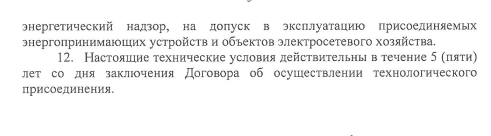 Приложение №3к договору подряда№____________ от «___»_________20___г.Перечень работ по реконструкцию ПС «Горная» с организацией второго ввода 35 кВ.Предпроектное обследованиеРазработка проектной и рабочей документации в соответствии с требованиями к устанавливаемому оборудованию и нормативным документам, согласовать с заказчиком.Поставка оборудования.Строительно-монтажные работы:- Заменить существующие на присоединении 2С 35 кВ масляные выключатели 35 кВ (ОРУ 35 кВ яч.№4 «В-35 кВ от ВЛ», яч.№ 9 «В-35 кВ Т-2»)  типа ВМД-35 кВ на реклоузеры типа Rec35_Smart (или более современные на момент выполнения работ), технические параметры выключателей согласовать с заказчиком.Произвести проверку вакуумных выключателей типа Rec35_Smart и BB /TEL  на термическую и динамическую стойкость.- Произвести выбор и замену существующих трансформаторов тока ТФНД-35  150/5  Т-1 3,2МВА и Т-2 3.2МВА, предусмотреть дополнительные обмотки для устройства дифференциальной защиты трансформаторов.- Заменить существующий масляный выключатель 6 кВ в яч.№9 «В-6 кВ Т-1» типа ВМГ-133/600 на вакуумный выключатель типа BB /TEL в комплекте с микропроцессорным терминалом «ТОР», (ячейка тип КСО-2У), технические параметры выключателей согласовать с заказчиком. - Заменить существующий масляный выключатель 6 кВ в яч.№6 «В-6 кВ Т-2» типа ВМГ-133/600 на вакуумный выключатель типа BB /TEL в комплекте с микропроцессорным терминалом «ТОР», (ячейка тип КСО-2У), технические параметры выключателей согласовать с заказчиком.- Предусмотреть установку ОПН / TEL 6кВ в яч.№9 «В-6 кВ Т-1»  и в яч.№6 «В-6кВ Т-2» (или ОПН совместимые с более современными выключателями на момент выполнения работ) и произвести их выбор.- Заменить приборы учета электроэнергии в яч.№9 «В-6кВ Т-1» и в яч.№6 «В-6кВ Т-2» на интервальные, с соответствующим классом точности, щитовые приборы на цифровые, заменить ключи управления и сигнальную арматуру. Заменить вторичные цепи управления, измерения и РЗА на проводку в соответствии с ПУЭ и другой действующей нормативно-технической документации.- Выполнить реконструкцию существующих защит присоединения Т-2 3,2МВА.- Защиты выполнить на базе микропроцессорных терминалов «ТОР» (МТЗ, Токовая отсечка, Газовая защита)- Выполнить дифференциальную защиту трансформатора  Т-2  3,2МВА, произвести выбор оборудования, проверку, испытание, пусконаладочные работы.- Выполнить привязку устанавливаемых устройств защит к существующей схеме подстанции. - Произвести выбор и замену контрольных и силовых кабелей идущих к новому оборудованию. - Выполнить проверку, испытание, пусконаладочные работы всего смонтированного и существующего оборудования 2С 35кВ.- Выполнить подключение вновь монтируемого участка ВЛ-35 кВ «Районная – Горбуново» к ЛР-35 кВ 2С 35кВ.- Установить на ПС «Горная» устройства сбора и передачи телеметрической информации по двум независимым каналам связи, исключающим возможность одновременного отказа (выхода из строя) по общей причине в каждое из следующих направлений:1. Производственное отделение  «Нижнетагильские электрические сети» филиала «Свердловэнерго» (ПО НТЭС).2. Центр управления сетями филиала «Свердловэнерго» (ЦУС).Типы каналов связи, их технические характеристики, точки измерения и объем передаваемой телеинформации согласовать с филиалом «Свердловэнерго».- Оснастить ПС «Горная» телефонной связью для оперативных переговоров с оперативным персоналом ПО НТЭС и ЦУС филиала «Свердловэнерго» по двум независимым каналам связи в каждое направление, исключающим возможность одновременного отказа (выхода из строя) по общей причине.Технические характеристики каналов телефонной связи для оперативных переговоров согласовать с филиалом «Свердловэнерго».- Вывезти отходы, образованные в ходе реконструкции. Выполнить заключительные работы (приемка, ввод оборудования в работу, проверка исполнительной документации и прочее).  По окончанию монтажных и пусконаладочных работ провести проверку выполнения технических условий, включая проведение осмотра (обследования) присоединяемых объектов электросетевого хозяйства, с участием представителей ПО НТЭС.Выполнить наладку всего смонтированного оборудования согласно требований НТД.Вывезти мусор Выполнить заключительные работы (приемка, ввод оборудования в работу, составление исполнительной документации (в объеме не менее указанного в пункте 5.5 технической части) и пр.).Примечание: Перечень работ по реконструкцию ПС «Горная» с организацией второго ввода 35 кВ может быть уточнен после разработки проектной и рабочей документации, с обязательным согласованием с Заказчиком.Приложение №4к договору подряда№____________ от «___»_________20___г.Протокол согласования договорной ценыпо реконструкции ПС «Горная» с организацией второго ввода 35 кВ.Мы, нижеподписавшиеся,Общество с ограниченной ответственностью «ЕвразЭнергоТранс», именуемое в дальнейшем «Заказчик», в лице Директора филиала ООО «ЕвразЭнергоТранс» в г. Нижний Тагил Бучина Дмитрия Евгеньевича, действующего на основании  доверенности №04ЕЭТ21 от 02.03.2021г. с одной стороны,и___________________________ именуемое в  дальнейшем  «Подрядчик», в лице  __________________________________ действующего на основании _______________________________, с другой стороны,удостоверяем: Стороны достигли соглашения о размере договорной цены за выполнение работ по реконструкции ПС «Горная» с организацией второго ввода 35 кВ в соответствии с утвержденным Техническим заданием ООО ”ЕвразЭнергоТранс” (Приложение №2)и перечнем работ (Приложение №3).Стоимость работ и оборудования, предусмотренных договором подряда №___________________, является предварительной. Окончательная стоимость договора устанавливается сметами стадии «Рабочая документация», согласованными Подрядчиком и утвержденными Заказчиком с применением индексов изменения сметной стоимости, договорного коэффициента снижения с оформлением дополнительного соглашения, не должна превышать _____________________ (_______________________), в том числе НДС в размере 20% ________________________ (____________________________). При внесении изменений в сметную документацию стадии «Рабочая документация» индексы изменения сметной стоимости и договорной коэффициент снижения в сторону увеличения не изменяется. Стоимость работ по настоящему протоколу является максимальной и увеличению не подлежит.Настоящий протокол согласования цены вступает в силу с момента подписания и является неотъемлемой частью договора подряда №_____________________________Настоящий протокол составлен в двух экземплярах, имеющих одинаковую юридическую силу, по одному для каждой из Сторон.Приложение №5к договору подряда№____________ от «___»_________20___г.Спецификация на оборудованиепо реконструкции ПС «Горная» с организацией второго ввода 35 кВ* Окончательные параметры и количество оборудования указанного в спецификации, уточняются и согласовываются с Заказчиком после разработки проектной и рабочей документации.Приложение №6к договору подряда№____________ от «___»_________20___г.График выполнения работ по реконструкции ПС «Горная» с организацией второго ввода 35 кВ* Возможны изменения периода выполнения работ в одностороннем порядке Заказчиком, в зависимости от технологических и технических особенностей производстваПриложение №7к договору подряда№____________ от «___»_________20___г.(наименование проектной документации, почтовый или строительный адрес объекта капитального строительства)Застройщик (технический заказчик, эксплуатирующая организация или региональный оператор)(фамилия, имя, отчество, адрес места жительства, ОРГНИП, ИНН индивидуального предпринимателя,наименование, ОГРН, ИНН, место нахождения юридического лица, телефон/факс,наименование, ОГРН, ИНН саморегулируемой организации, членом которой является – для индивидуальных предпринимателей и юридических лиц;фамилия, имя, отчество, паспортные данные, адрес места жительства, телефон/факс – для физических лиц, не являющихся индивидуальными предпринимателями)Лицо, осуществляющее строительство(фамилия, имя, отчество, адрес места жительства, ОРГНИП, ИНН индивидуального предпринимателя,наименование, ОГРН, ИНН, место нахождения юридического лица, телефон/факс,наименование, ОГРН, ИНН саморегулируемой организации, членом которой является)Лицо, осуществляющее подготовку проектной документации(фамилия, имя, отчество, адрес места жительства, ОРГНИП, ИНН индивидуального предпринимателя,наименование, ОГРН, ИНН, место нахождения юридического лица, телефон/факс,наименование, ОГРН, ИНН саморегулируемой организации, членом которой является) АКТ освидетельствования скрытых работПредставитель застройщика (технического заказчика, эксплуатирующей организации или регионального оператора) по вопросам строительного контроля(должность, фамилия, инициалы, идентификационный номер в национальном реестре специалистов в области строительства, реквизиты распорядительного документа, подтверждающего полномочия, с указанием наименования, ОГРН, ИНН, места нахождения юридического лица, фамилии, имени, отчества, адреса места жительства, ОРГНИП, ИНН индивидуального предпринимателя)Представитель лица, осуществляющего строительство:(должность, фамилия, инициалы, реквизиты распорядительного документа, подтверждающего полномочия)Представитель лица, осуществляющего строительство, по вопросам строительного контроля (специалист по организации строительства)(должность, фамилия, инициалы, идентификационный номер в национальном реестре специалистов в области строительства, реквизиты распорядительного документа, подтверждающего полномочия)Представитель лица, осуществляющего подготовку проектной документации(должность, фамилия, инициалы, реквизиты распорядительного документа, подтверждающего полномочия, с указанием наименования, ОГРН, ИНН, места нахождения юридического лица, фамилии, имени, отчества, адреса места жительства, ОРГНИП, ИНН индивидуального предпринимателя, наименования, ОГРН, ИНН саморегулируемой организации, членом которой является указанное юридическое лицо, индивидуальный предприниматель)Представитель лица, выполнившего работы, подлежащие освидетельствованию(должность, фамилия, инициалы, реквизиты распорядительного документа, подтверждающего полномочия, с указанием наименования, ОГРН, ИНН, места нахождения юридического лица, фамилии, имени, отчества, адреса места жительства, ОРГНИП, ИНН индивидуального предпринимателя)а также иные представители лиц, участвующих в освидетельствовании:(должность с указанием наименования организации, фамилия, инициалы, реквизиты распорядительного документа, подтверждающего полномочия)                                                                                                (наименование лица, выполнившего работы, подлежащие освидетельствованию)и составили настоящий акт о нижеследующем:1. К освидетельствованию предъявлены следующие работы:(наименование скрытых работ)2. Работы выполнены по проектной документации(номер, другие реквизиты чертежа, наименование проектной и/или рабочей документации, сведения о лицах, осуществляющих подготовку раздела проектной и/или рабочей документации)3. При выполнении работ применены(наименование строительных материалов (изделий), реквизиты сертификатов и/или других документов, подтверждающих их качество и безопасность)4. Предъявлены документы, подтверждающие соответствие работ предъявляемым требованиям:(исполнительные схемы и чертежи, результаты экспертиз, обследований, лабораторных и иных испытаний выполненных работ, проведенных в процессе строительного контроля)6. Работы выполнены в соответствии с(наименования и структурные единицы технических регламентов, иных нормативных правовых актов, разделы проектной и/или рабочей документации)7. Разрешается производство последующих работ(наименование работ, конструкций, участков сетей инженерно-технического обеспечения)Акт составлен в         экземплярах.Приложения:(исполнительные схемы и чертежи, результаты экспертиз, обследований, лабораторных и иных испытаний)Представитель застройщика (технического заказчика, эксплуатирующей организации или регионального оператора) по вопросам строительного контроля(фамилия, инициалы, подпись)Представитель лица, осуществляющего строительство(фамилия, инициалы, подпись)Представитель лица, осуществляющего строительство, по вопросам строительного контроля (специалист по организации строительства)(фамилия, инициалы, подпись)Представитель лица, осуществляющего подготовку проектной документации(фамилия, инициалы, подпись)Представитель лица, выполнившего работы, подлежащие освидетельствованию(фамилия, инициалы, подпись)Представители иных лиц(фамилия, инициалы, подпись)(фамилия, инициалы, подпись)Приложение № 8к договору подряда№____________ от «___»_________20___г.СМЕТА № _____на проектные (изыскательские) работыНаименование предприятия, здания, сооружения, стадиипроектирования, этапа, вида проектных или изыскательских работ ____________________________________________________________________________________________________________Наименование проектной (изыскательской) организации _________________________________Наименование организации заказчика ________________________________________________руб.Итого по смете ___________________________________________________ 				(сумма прописью)Главный инженер проекта ______________________________________ [подпись (инициалы, фамилия)]Составитель сметы ____________________________________________ [подпись (инициалы, фамилия)]Приложение № 9к договору подряда№____________ от «___»_________20___г.СМЕТА № _____на проектные и изыскательские работыНаименование строительства и стадии проектирования___________________________________Наименование проектной организации - генерального проектировщика________________________ Наименование организации заказчика ________________________________________________руб.Итого по смете ___________________________________________________ 				(сумма прописью)Руководитель проектной организации______________________________________ [подпись (инициалы, фамилия)]М.П.                  «____»__________________________20__г.Главный инженер проекта ______________________________________ [подпись (инициалы, фамилия)]Ответственный представитель заказчика______________________________________ [подпись (инициалы, фамилия)]М.П.                  «____»__________________________20__г.ПРИЛОЖЕНИЕ № 3к документации по запросу офертЗаказчик: Общество с ограниченной ответственностью  «ЕвразЭнергоТранс», 654006, Кемеровская область - Кузбасс, г. Новокузнецк, ул. Рудокопровая (центральный р-он), д. 4 Контактное лицо: Егорушков Владимир Леонидович, зам. технического директора филиала по КР, Р и СТел./эл. почта: 8(3435) 49-01-38, Vladimir.Egorushkov@evraz.com; Боровков Денис Евгеньевич, начальник ЦСиП ВГОК (по вопросам технической части)Тел./эл. почта: 8(3435)49-69-59,  Denis.Borovkov@evraz.com; Халина Екатерина Сергеевна, главный специалист по организации конкурсов, тендеров, аукционов (по организационным вопросам)Тел./эл. почта: 8 (3843) 357-641, Ekaterina.Khalina@evraz.com  Заказчик: Общество с ограниченной ответственностью  «ЕвразЭнергоТранс», 654006, Кемеровская область - Кузбасс, г. Новокузнецк, ул. Рудокопровая (центральный р-он), д. 4 Контактное лицо: Егорушков Владимир Леонидович, зам. технического директора филиала по КР, Р и СТел./эл. почта: 8(3435) 49-01-38, Vladimir.Egorushkov@evraz.com; Боровков Денис Евгеньевич, начальник ЦСиП ВГОК (по вопросам технической части)Тел./эл. почта: 8(3435)49-69-59,  Denis.Borovkov@evraz.com; Халина Екатерина Сергеевна, главный специалист по организации конкурсов, тендеров, аукционов (по организационным вопросам)Тел./эл. почта: 8 (3843) 357-641, Ekaterina.Khalina@evraz.com  Форма торгов: открытый запрос офертФорма торгов: открытый запрос офертНачальная (максимальная) цена договора: 21 812 922,65 (двадцать один миллион восемьсот двенадцать тысяч девятьсот двадцать два рубля 65 копеек), с НДС.В цену входят все налоги, пошлины и сборы, связанные с выполнением Исполнителем обязательств по договору. В случае поступления  заявок от Участников конкурентной процедуры, не являющимися плательщиками НДС, рассмотрение и оценка  заявок будет осуществляться за вычетом НДС. В качестве единого базиса сравнения ценовых предложений будет учитываться цена без НДС. Если товары (работы, услуги) Участника конкурентной процедуры не облагаются НДС, то цена за единицу товаров (работ услуг) предложенная таким Участником в заявке, не должна превышать установленную начальную (максимальную) цену единицы товаров (работ, услуг) Заказчика за вычетом НДС, установленную в закупочной документации. При этом на стадии оценки и сопоставления заявок для целей сравнения ценовые предложения других участников также учитываются без НДС.Место выполнения работ: Свердловская область, г. Нижний Тагил, промышленная площадка АО «ВГОК»Срок выполнения работ: Услуги оказываются в соответствии со сроками указанными в приложении №3 к документации.Место выполнения работ: Свердловская область, г. Нижний Тагил, промышленная площадка АО «ВГОК»Срок выполнения работ: Услуги оказываются в соответствии со сроками указанными в приложении №3 к документации.Предмет договора: Выполнение работ  по  реконструкции ПС «Горная» с организацией второго ввода 35 кВ.Предмет договора: Выполнение работ  по  реконструкции ПС «Горная» с организацией второго ввода 35 кВ.Объем оказываемых услуг/товаров: в соответствии с Техническим заданием документации (ведомостью объемов работ), раздел 7 «Техническая часть». Объем оказываемых услуг/товаров: в соответствии с Техническим заданием документации (ведомостью объемов работ), раздел 7 «Техническая часть». Документация по запросу оферт: документация находится в открытом доступе на официальном сайте http://zakupki.gov.ru, начиная с даты размещения настоящего извещения. Документация по проведению запроса оферт выдается на основании запроса любого заинтересованного лица, поданного в письменной форме (в том числе по электронной почте), в течение двух рабочих дней со дня получения соответствующего запроса.Документация по проведению запроса оферт выдается бесплатно  ежедневно кроме субботы и воскресенья с 10-00 до 16-00 (время местное), начиная с даты размещения настоящего извещения на официальном сайте о размещении заказов http:// zakupki.gov.ru, и не позднее дня окончания приема заявок по адресу: Свердловская облать, г. Нижний Тагил, ул. Металлургов,1 Документация по запросу оферт: документация находится в открытом доступе на официальном сайте http://zakupki.gov.ru, начиная с даты размещения настоящего извещения. Документация по проведению запроса оферт выдается на основании запроса любого заинтересованного лица, поданного в письменной форме (в том числе по электронной почте), в течение двух рабочих дней со дня получения соответствующего запроса.Документация по проведению запроса оферт выдается бесплатно  ежедневно кроме субботы и воскресенья с 10-00 до 16-00 (время местное), начиная с даты размещения настоящего извещения на официальном сайте о размещении заказов http:// zakupki.gov.ru, и не позднее дня окончания приема заявок по адресу: Свердловская облать, г. Нижний Тагил, ул. Металлургов,1 Дата начала и окончания подачи заявок: с 30.03.2021г. до 08 часов 00 минут (Московское время) 13.04.2021г.Дата начала и окончания подачи заявок: с 30.03.2021г. до 08 часов 00 минут (Московское время) 13.04.2021г.Дата и место рассмотрения, оценки и сопоставления заявок:  20.04.2021г. по адресу: 654006, Кемеровская область - Кузбасс, г. Новокузнецк, ул. Рудокопровая (центральный р-он), 4. каб. 300.Дата и место рассмотрения, оценки и сопоставления заявок:  20.04.2021г. по адресу: 654006, Кемеровская область - Кузбасс, г. Новокузнецк, ул. Рудокопровая (центральный р-он), 4. каб. 300.Размер обеспечения заявки на участие в конкурсе: не установлен.Размер обеспечения заявки на участие в конкурсе: не установлен.Заказчик вправе отказаться от проведения закупки, в любое время до момента окончания срока подачи заявок на участие в закупке Извещение об отказе от проведения закупки размещается на Официальном сайте не позднее следующего рабочего дня со дня принятия Комиссией соответствующего решения, а также не позднее 2 (двух) рабочих дней направляется всем Участникам закупки, подавшим заявки на участие в закупке (при наличии у Заказчика информации для связи с ними).Заказчик вправе отказаться от проведения закупки, в любое время до момента окончания срока подачи заявок на участие в закупке Извещение об отказе от проведения закупки размещается на Официальном сайте не позднее следующего рабочего дня со дня принятия Комиссией соответствующего решения, а также не позднее 2 (двух) рабочих дней направляется всем Участникам закупки, подавшим заявки на участие в закупке (при наличии у Заказчика информации для связи с ними).№ п/пНаименование п/пСодержаниеЗаказчикООО «ЕвразЭнергоТранс», 654006, Кемеровская область - Кузбасс, г. Новокузнецк, ул. Рудокопровая (центральный р-он), д. 4;Контактное лицо: Егорушков Владимир Леонидович,  зам. технического директора филиала по КР, Р и С  Тел./эл. почта: 8(3435) 49-01-38, Vladimir.Egorushkov@evraz.com; Боровков Денис Евгеньевич, начальник ЦСиП ВГОК (по вопросам технической части)Тел./эл. почта: 8(3435)49-69-59,  Denis.Borovkov@evraz.com; Халина Екатерина Сергеевна, главный специалист по организации конкурсов, тендеров, аукционов (по организационным вопросам)Тел./эл. почта: 8 (3843) 357-641, Ekaterina.Khalina@evraz.comсайт: http://www.eetrans.ruПредмет запроса оферт Выполнение работ  по реконструкции ПС «Горная» с организацией второго ввода 35 кВ.Состав и объем (товаров, услуг или работ)Состав и объем товара, работ, услуг: согласно  Техническим заданием документации (ведомостью объемов работ), раздел 7 «Техническая часть» (Приложение №1 к документации).Сроки (поставки товара, оказания услуг или выполнения работ)Услуги оказываются в соответствии со сроками указанными в приложении № 3 к документации.Место поставки (товара, оказания услуг или выполнения работ)Поставка товара, выполнение работ, оказание услуг выполняются по адресу: Свердловская область, г. Нижний Тагил, промышленная площадка АО «ВГОК»Условия оплаты Оплата по настоящему договору, производится денежными средствами на расчетный счет Подрядчика в следующем порядке:Оплата за поставленное оборудование производится в течение 30 дней после поставки оборудования на площадку реконструкции на основании ТОРГ-12 и счет-фактур.Оплата за фактически выполненные объемы работ в рамках графика выполнения работ  (приложение № 6 к договору), в течение 60 дней с момента подписания сторонами актов выполненных работ форм КС-2, КС-3. Акты выполненных работ форм КС-2 составляются на основании сметной документации стадии «Рабочая документация», разработанной Подрядчиком и утвержденной Заказчиком, без изменения индексов изменения сметной стоимости и договорного коэффициента снижения в сторону увеличения.Количество лотов1 лотИнформационное обеспечение проведения процедуры запроса офертОфициальный сайт:  http://zakupki.gov.ru/Дата опубликования извещения о проведении запроса оферт30.03.2021годаНачальная (максимальная) цена договора21 812 922,65 (двадцать один миллион восемьсот двенадцать тысяч девятьсот двадцать два рубля 65 копеек), с НДС.В случае поступления  заявок от Участников конкурентной процедуры, не являющимися плательщиками НДС, рассмотрение и оценка  заявок будет осуществляться за вычетом НДС. В качестве единого базиса сравнения ценовых предложений будет учитываться цена без НДС. Если товары (работы, услуги) Участника конкурентной процедуры не облагаются НДС, то цена за единицу товаров (работ услуг) предложенная таким Участником в заявке, не должна превышать установленную начальную (максимальную) цену единицы товаров (работ, услуг) Заказчика за вычетом НДС, установленную в закупочной документации. При этом на стадии оценки и сопоставления заявок для целей сравнения ценовые предложения других участников также учитываются без НДС. В цену входят все налоги, пошлины и сборы, связанные с выполнением Исполнителем обязательств по договору.Официальный язык запроса офертРусскийВалюта запроса офертРоссийский рубльРазмер и валюта обеспечения заявки о подаче оферты Не требуетсяРеквизиты для перечисления обеспечения заявок о подаче офертыДополнительные требования, предъявляемые к Претендентам на участие в закупкеТребования к Претендентам на участие в закупкеДолжен отвечать требованиям, указанным в пункте 3.1 настоящей документации;Должен отвечать требованиям, указанным в технической части настоящей документации.Должен предоставить подтверждение фактического членства в СРО:- СРО, в которой состоит участник, должна иметь компенсационный фонд обеспечения договорных обязательств (согласно п. 1 ч. 3 ст. 55.8 ГрК РФ);- Совокупный размер обязательств участника по договорам, которые заключены с использованием конкурентных способов, не должен превышать уровень ответственности участника по компенсационному фонду обеспечения договорных обязательств (согласно п. 2 ч. 3 ст. 55.8 ГрК РФ). Участник обязан представить подтверждение внесения взноса в компенсационный фонд обеспечения договорных обязательствДолжен иметь разрешающие документы (свидетельства, лицензии, разрешения и т.п.), удостоверяющие право участника процедуры осуществлять деятельность соответствующую предмету договора.Должен иметь опыт работы реализации проекта по реконструкции или капитальному ремонту в действующих электроустановках не менее 6кВ (с приложением копий договоров);Весь персонал должен либо состоять в штатной численности, т.е. быть трудоустроен с оформлением трудового договора, либо быть привлеченным по гражданско-правовому договору. Обязательно должен быть квалифицирован с группой допуска в электроустановках не менее III (с приложением копий удостоверений и протоколов проверки знаний правил работы в электроустановках). Так же должен иметь персонал, имеющий право и опыт выполнять следующие работы:электрогазосварочные (по необходимости); испытания и измерения.Должен иметь квалифицированный персонал, обученный Правилам по охране труда при работе на высоте, Правилам по охране труда при погрузочно-разгрузочных работах и размещении грузов, Правилам безопасности опасных производственных объектов, на которых используются подъемные сооружения, производственным инструкциям, для выполнением договора, право на заключение которого является предметом настоящего запроса оферт, с приложением Удостоверений о допуске к работам на высоте, на право самостоятельной работы по соответствующим видам деятельности с применением подъемных сооружений. Предоставить сведения об аттестации  руководителей и ответственных лиц по ОТ и ПБ с приложением копии дипломов, удостоверений, аттестатов.Квалифицированный персонал – лица, имеющие средне-специальное или высшее образование по специальностям соответствующим профилю данной работы, обладающие достаточными навыками и опытом для самостоятельного проведения данной работы, имеющие квалификационную группу по электробезопасности, предусмотренную правилами по охране трудасумма сделок по всем лотам Заказчика должна составлять не более годовой суммы выручки от продаж товаров, продукции, работ, услуг (строка 2110 формы №2 по ОКУД 0710002 «отчет о финансовых результатах»).Наличие собственной или арендованной производственной базы в Свердловской области или другом регионе. Производственная база - комплекс офисных, производственных и складских помещений с инфраструктурой, а именно отопление, телефонизация, интернет,  освещение и т.д., автомобильной техники, оборудования, инструментов, приспособлений и материалов используемых для выполнения работ в действующих электроустановках не менее 6 кВ, находящихся в собственности или в постоянной аренде (документы о наличии на основных средствах предприятия или договоры аренды приложить к конкурсной документации).Иметь собственную зарегистрированную в органах Ростехнадзора электротехническую лабораторию либо договор со специализированной организацией, имеющей зарегистрированную в органах Ростехнадзора электротехническую лабораторию с правом проведения наладочных работ и испытаний электрооборудования 6 кВ и выше. Свидетельство о регистрации должно быть действующим.Наличие автомобильной техники, оборудования, инструментов, приспособлений и материалов должно быть отражено в справке о материально-технических ресурсах (раздел 6, Форма 7).Претендент должен быть готов предъявить производственную базу, автомобильную технику, оборудование, инструменты, приспособления и материалы в исправном состоянии уполномоченному представителю Заказчика на стадии рассмотрения запроса оферт.Уполномоченный представитель Заказчика может оценить соответствие производственной базы, автомобильной техники, оборудования, инструментов, приспособлений и материалов на стадии рассмотрения запроса оферт. В случае проведения осмотра производственной базы на соответствие требованиям для выполнения оферты закупки, результат оформляется справкой и прикладывается к документам для рассмотрения комиссией закупки.Требования к  продукции (товарам, работам, услугам)Гарантия на выполненные работы не менее 3 лет. Гарантия на оборудование и материалы, согласно гарантиям завода-изготовителя.Для предоставления приоритета товаров Российского происхождения по отношению к товарам, происходящим из иностранных государств необходимо предоставить декларацию о происхождении товара или сертификат о происхождении товара форма СТ-1.Используемое оборудование и материалы должны быть новыми, не бывшими в эксплуатации, не восстановленными.Все применяемое оборудование и материалы должны быть произведены не ранее 2020 г.Требования к оказываемым товарам (работам, услугам) приводятся в договоре.Состав оферты и порядок размещения документов в составе оферты заявка о подаче Оферты по форме и в соответствии с инструкциями, приведенными в настоящей документации (раздел 6, Форма 1); анкета (раздел 6, Форма 2); техническое предложение в соответствии с инструкциями, приведенными в настоящей документации (раздел 6, Форма 3); предложение о цене договора (раздел 6, Форма 4); справки об опыте выполнения договоров на предоставление продукции по предмету запроса оферт на рынке (раздел 6, Форма 5) с приложением отзывов, рекомендаций, копий договоров, смет и других документальных доказательств выполнения договоров;  справка о наличии квалифицированного персонала (раздел 6, Форма 6) с приложением копии документов, подтверждающих наличие персонала в штате организации, либо привлеченных на основании гражданско-правовых договоров, подтверждающих  разряд работников и копии дипломов об образовании руководителей и ответственных лиц;справка о материально-технических ресурсах (раздел 6, Форма 7)  с приложением копии документов, подтверждающих наличие в собственности производственной базы,   оборудования, необходимых для выполнения работ. В случае отсутствия имущества в собственности, приложить информацию об арендодателях (договоры  аренды, акты приема-передачи имущества и т.п.);8) сводная  таблица стоимости товаров, работ, услуг ((раздел 6, Форма 8), с приложением сертификатов на товары в соответствии с действующим законодательством Российской Федерации, являющиеся предметом заключаемого договора (либо письмо от участника, что данная продукция обязательной сертификации не подлежит). Для предоставления приоритета товаров Российского происхождения по отношению к товарам, происходящим из иностранных государств необходимо предоставить декларацию о происхождении товара или сертификат о происхождении товара форма СТ-1. Структура разделения НМЦ на отдельные виды товаров, работ, услуг должна соответствовать структуре, зафиксированной проектом договора с приложениями к нему. Под единицей товара, работы, услуги понимается позиция товара, работы, услуги, предназначенная к приемке как отдельная позиция в рамках договора. 9) полный пакет документов, указанных в пункте 3.2 настоящей документации;10) копии бухгалтерской отчетности за истекший расчетный год и за последний отчетный период текущего года:бухгалтерский баланс (форма № 1 за 2019г., за 2020г.)отчет о прибылях и убытках (форма № 2 за 2019г., за 2020г.);Комиссия по закупкам, в процессе рассмотрения заявки Участника, имеет право дополнительно запросить у него другие формы бухгалтерской отчетности.Заказчик вправе по своему выбору принять в расчетах критериев сопоставимый период, за который предоставлена бухгалтерская отчетность в соответствии с настоящей конкурсной документацией. При этом к участию в конкурсе не допускаются участники, не предоставившие бухгалтерскую отчетность за период, который Заказчик определил как участвующий в расчетах критериев;11)  копии свидетельства (лицензии и т.п.), удостоверяющие право участника процедуры осуществлять деятельность по поставке товаров, выполнению работ, оказанию услуг, закупка которых осуществляется посредством проведения процедуры запроса оферт, заверенную надлежащим образом (проставлены визы «Копия верна», печать организации, подпись, расшифровка подписи, дата);13) проект договора, заполненный в соответствии с требованиями и условиями настоящей документации путем включения существенных условий исполнения договора;14) В случае нахождения машин, механизмов и оборудования Претендента на участие в закупке не на месте проведения реконструкции, затраты на их перебазировку Заказчиком не учитываются и не оплачиваются.Так же Заказчиком не учитываются и не оплачиваются командировочные расходы (суточные, оплата жилья, проезд) на персонал Претендента на участие в закупке, в случае направления иногороднего персонала Претендента на место проведения реконструкции.15) Спецификацию поставляемого оборудования, с указанием марок и  заводов-изготовителей.16) Претендент на участие в закупке, в обязательном порядке, должен выполнить сметную документацию, прилагаемую к заявке:При расчёте и оформлении сметной документации использовать сметные нормативы, сведения о которых внесены в федеральный реестр сметных нормативов на дату составления.Смету на предпроектные работы (обследование) при необходимости оформлять по форме для проектных работ.Стоимость проектных работ определяются расчетами на основании сметных нормативов, сведения о которых включены в федеральный реестр сметных нормативов на дату составления.Построчные и итоговые цифры показываются  в сметной документации без округлений до целых и тысяч рублей.В сметной документации применяется единый договорной коэффициент снижения (при необходимости). Наименования сметных расценок не изменять. Дополнительную информацию прописывать в скобках после наименования расценки.Уровень цен на материалы, оборудование должен соответствовать рыночным ценам.17) Участник процедуры закупки вправе приложить к Оферте иные документы, которые, по мнению участника процедуры закупки, подтверждают соответствие установленным требованиям, с соответствующими комментариями, разъясняющими цель предоставления этих документов.18) Все указанные документы являются обязательным приложением к  Оферте  Участника закупки.Привлечение соисполнителей (условия привлечения соисполнителей)Возможно. При подтверждении соответствия Соисполнителя требованиям п.3 и п.5.14. настоящей Документации по проведению запроса оферт, а также при сохранении ответственности Исполнителя за действия Соисполнителя, перед Заказчиком. При привлечении для производства работ Соисполнителя, Участнику, в составе заявки, необходимо представить документы согласно п. 5.16.  и копию договора на субподрядные работы.Возможность проведения процедуры Запроса скидкиВозможна Сведения о предоставлении преференцийНе предоставляютсяМесто и срок окончания подачи ОфертЗаявка на участие в запросе оферт подается в письменном виде в запечатанном конверте по адресу Заказчика:622025, Свердловская область, г. Нижний Тагил, ул. Металлургов, д.1.Срок окончания подачи Оферты: 08-00 (Московское время)            13.04.2021года.На конверте с заявкой необходимо указать:«Заявка на участие в открытом запросе оферт на « Реконструкции ПС «Горная» с организацией второго ввода 35 кВ.(указать номер закупочной документации)»,«Не вскрывать до 09:00 (Московское время) «13» апреля 2021 г.» Место, дата рассмотрения и оценка Оферт, подведения итогов запроса офертАдрес: 654006, Кемеровская область - Кузбасс, г. Новокузнецк, ул. Рудокопровая (центральный р-он), д. 4.Рассмотрение и оценка  Оферт: 20.04.2021г.Критерии оценки Оферт участников запроса офертМетодика оценки заявок на участие в запросе офертВ качестве единого базиса сравнения ценовых предложений используются цены предложений Участников с учетом НДС. Рейтинг заявки на участие в запрос  оферт представляет собой оценку в баллах, получаемую по результатам оценки по критериям с учетом значимости (веса) данных критериев. Рейтинг заявки на участие в запросе оферт i-го Участника Запроса  оферт  определяется по формуле: Ri =БЦi * VЦi +БП i * VБП i + БОi * VОi +ББ i * VББ i + БФi * VФiгде Бi – оценка (балл) соответствующего критерия Бцi - критерий цена договора Бпi – критерий наличие квалифицированного персоналаБоi -  наличие опыта выполнения аналогичных работ  Ббi – наличие производственной базы вблизи объектаБфi – финансовое состояниеV – значимость (вес) соответствующего критерия БЦi , БПi, БОi, ББi, БФi. Совокупная значимость всех критериев равна 100 процентам. Максимальная оценка в баллах по критериям БЦi , БПi, БОi, ББi, БФi. – 100 баллов.ОЦЕНКА ПО КРИТЕРИЮ «ЦЕНА ДОГОВОРА (ЛОТА)»1.1. при отклонении цены участника не более 3% от минимальной заявленной цены.где:  Цmin 	– минимальная цена участника, указанная в заявке из представленных участниками  Оферт, руб. с НДС.Ц i 97-100% = Ц min - предложенная цена i- го участника, отклоняющаяся от минимальной предложенной цены участника запроса Оферт  не более 3%, руб. с НДС.при отклонении цены участника от 3% и более от минимальной заявленной ценыгде:  Цmin 	– минимальная цена участника, указанная в заявке из представленных участниками  Оферт, руб. с НДС.Ц i  	– 	предложенная цена i-го участника указанная в заявке, руб. с НДС.В случае поступления  заявок от Участников конкурентной процедуры, не являющимися плательщиками НДС, рассмотрение и оценка  заявок будет осуществляться за вычетом НДС. В качестве единого базиса сравнения ценовых предложений будет учитываться цена без НДС. Если товары (работы, услуги) Участника конкурентной процедуры не облагаются НДС, то цена за единицу товаров (работ услуг) предложенная таким Участником в заявке, не должна превышать установленную начальную (максимальную) цену единицы товаров (работ, услуг) Заказчика за вычетом НДС, установленную в закупочной документации. При этом на стадии оценки и сопоставления заявок для целей сравнения ценовые предложения других участников также учитываются без НДС.В случае допуска по результатам отборочной стадии заявок на участие в закупке, содержащих предложения по поставке товара иностранного происхождения, работам, услугам, выполняемым, оказываемым иностранными лицами, оценка и сопоставление заявок на участие в закупке производится с учетом применения приоритета в соответствии с ПП 925 в порядке, предусмотренном пунктом 4.142.ОЦЕНКА ПО КРИТЕРИЮ «НАЛИЧИЕ КВАЛИФИЦИРОВАННОГО ПЕРСОНАЛА»:3. ОЦЕНКА ПО КРИТЕРИЮ « НАЛИЧИЕ ОПЫТА ВЫПОЛНЕНИЯ АНАЛОГИЧНЫХ РАБОТ »:4.ОЦЕНКА ПО КРИТЕРИЮ «НАЛИЧИЕ ПРОИЗВОДСТВЕННОЙ БАЗЫ» (материально-технические ресурсы):ОЦЕНКА ПО КРИТЕРИЮ «ФИНАНСОВОЕ СОСТОЯНИЕ»:Дата заключения договораДоговор заключается в сроки, установленные локальными нормативными актами Заказчика, регулирующими договорной процесс, но не ранее чем через 10 дней и не позднее 20 дней, со дня размещения итогового протокола заседания Комиссии по закупкам. Срок передачи договора от Заказчика Участнику, с которым заключается договор, не должен превышать 15 рабочих дней со дня размещения на официальном сайте итогового протокола.Обеспечение исполнения договора, возврата аванса, исполнения гарантийных обязательствНе требуется№п/пНаименование документа № страницыЧислостраницВсего:-№НаименованиеСведения о участнике процедуры закупкиФирменное наименование (Полное и сокращенное наименования организации либо Ф.И.О. участника процедуры закупки – физического лица, в том числе, зарегистрированного в качестве индивидуального предпринимателя)Организационно - правовая формаУчредители (перечислить наименования и организационно-правовую форму или Ф.И.О. всех учредителей)Свидетельство о внесении в Единый государственный реестр юридических лиц/индивидуального предпринимателя (дата и номер, кем выдано) Виды деятельностиСрок деятельности (с учетом правопреемственности)ИНН, КПП, ОГРН, ОКПОЮридический адрес (страна, адрес)Почтовый адрес (страна, адрес)Фактическое местоположениеТелефоны (с указанием кода города)Факс (с указанием кода города)Адрес электронной почты Филиалы: перечислить наименования и почтовые адресаРазмер уставного капиталаСтоимость основных фондов (по балансу последнего завершенного периода)Банковские реквизиты (наименование и адрес банка, номер расчетного счета участника процедуры закупки в банке, телефоны банка, прочие банковские реквизиты)Фамилия, Имя и Отчество руководителя участника процедуры закупки, имеющего право подписи согласно учредительным документам, с указанием должности и контактного телефонаФамилия, Имя и Отчество уполномоченного лица участника процедуры закупки с указанием должности, контактного телефона, эл.почты № п/пНаименование Товаров, работ, услугЦена без НДС, руб.Цена с  НДС, руб.123№ п/пСроки выполнения        (год и месяц начала выполнения - год и месяц фактического или планируемого окончания выполнения)Заказчик (наименование, адрес, контактное лицо с указанием должности, контактные телефоны)Описание договора (объем и состав поставок, работ и услуг, описание основных условий договора)Сумма договора, рублейСведения о рекламациях по перечисленным договорам, процент завершенности выполнения1.Договор 1Договор 1Договор 1Выполнение работ по2.Договор 2Договор 2Договор 2………Договор …….ИТОГО за полный год ИТОГО за полный год ИТОГО за полный год ИТОГО за полный год Х1.2.…ИТОГО за полный год ИТОГО за полный год ИТОГО за полный год ИТОГО за полный год Х1.2.…ИТОГО ИТОГО ИТОГО ИТОГО Х№
п/пФамилия, имя, отчество специалистаОбразование (какое учебное заведение окончил, год окончания, полученная специальность)ДолжностьСтаж работы в данной или аналогичной должности, летГруппа допуска, квалификационный разрядШтатные работникиШтатные работникиШтатные работникиШтатные работникиШтатные работникиШтатные работники…Внештатные работникиВнештатные работникиВнештатные работникиВнештатные работникиВнештатные работникиВнештатные работники…(Должность )(Подпись)(Расшифровка подписи)№п/пНаименованиеМестонахождениеОснование принадлежности (право собственности, аренда и т.п.)Предназначение (с точки зрения выполнения Договора)СостояниеПримечания…(Должность )(Подпись)(Расшифровка подписи)№ п/пНаименование позиции товара, работы, услугиСтрана происхождения товара [заполняется только для товаров, в соответствии с общероссийским классификатором стран мира]Ед. изм.Цена одной единицы товара, работы, услуги, руб. без НДС Кол-воИтоговая стоимость позиции товара, работы, услуги, руб. безНДС1.2.3.…ИТОГОхххх(Должность )(Подпись)(Расшифровка подписи)№п/п№ в ЛСРНаименование работЕд.изм.Кол-воСсылка на чертежи, спецификацииФормула расчета, расчет объемов работ и расхода материалов123456712345…«Заказчик»ООО «ЕвразЭнергоТранс»Юр./почтовый адрес:654006, Кемеровская область - Кузбасс, г. Новокузнецк, ул. Рудокопровая (центральный р-он), д. 4Банковские реквизиты:ИНН 4217084532 / КПП 421701001р/с 407 028 103 000 116 246 61Банк- АО ЮниКредитБанкК/с 301 018 103 000 000 005 45 БИК 044 525 545Местонахождение филиала ООО «ЕвразЭнергоТранс» в г. Нижний Тагил/Юр./почтовый адрес филиала: 622025, ул. Металлургов, 1; тел. /3435/49-72-32, e-mail: Evgeniya.Grishanova@evraz.com«Подрядчик»_________________________Юридический адрес:__________________________________________________Почтовый адрес: ______________________________тел./факс ______________________Банковские реквизиты:____________________________________________________________________________________________________________________________«ЗАКАЗЧИК»_________________________ м.п.«ПОДРЯДЧИК» ________________________ __________м.п.1. Наименование предприятияООО «ЕвразЭнергоТранс»2. Наименование объекта ПС 35/6 кВ «Горная».3. Основания для проектированияИнвестиционная программа ООО «ЕвразЭнергоТранс» на территории Свердловской области на 2021 год.4. Назначение, вид строительства (новое, реконструкция)Реконструкция5. Район строительстваСвердловская область, город Нижний Тагил, Ленинский административный район, Высокогорский железный рудник.6. Проектная организация-генеральный проектировщик7. Заказчик проектных работООО «ЕвразЭнергоТранс»8. Общие условия проектирования:  Проектирование выполнить в  соответствии с СО 153-34.20.120-2013 «Правила устройства электроустановок», ГОСТ Р 21.1101-2013 «Основные требования к проектной и рабочей документации», руководствоваться ПУЭ с учетом новых глав 7-го издания, СНиП и другими действующими нормативно-техническими документами.  Согласование проекта:- задание на проектирование и проектную документацию согласовать с филиалом «Свердловэнерго».- Если в ходе проектирования возникает необходимость частичного отступления от технических условий, такие отступления подлежат согласованию с филиалом «Свердловэнерго».  Получить уведомление от филиала «Свердловэнерго» о готовности выполнения своей части технических условий.  При проектировании учесть Технические условия на технологическое присоединение к электрическим сетям ОАО «МРСК Урала» (Приложение к договору об осуществлении технологического присоединения к электрическим сетям № 8500012846 от 20.02.2021г.)8.1. Стадийность проектирования:Проект стадии «П».  Рабочая документация.8.2 Срок проектирования11.05.2021 – 10.09.2021г.8.3 Поставка оборудования01.09.2021 – 10.09.2021г.8.4 Демонтажные, монтажные, пусконаладочные работы в следующем объеме: 01.09.2021 – 10.10.2021г.- Заменить существующие на присоединении 2С 35 кВ масляные выключатели 35 кВ (ОРУ 35 кВ яч.№4 «В-35 кВ от ВЛ», яч.№ 9 «В-35 кВ Т-2»)  типа ВМД-35 кВ на реклоузеры типа Rec35_Smart (или более современные на момент выполнения работ), технические параметры выключателей согласовать с заказчиком.- Произвести проверку вакуумных выключателей типа Rec35_Smart и BB /TEL  на термическую и динамическую стойкость.- Произвести выбор и замену существующих трансформаторов тока ТФНД-35  150/5  Т-1 3,2МВА и Т-2 3.2МВА, предусмотреть дополнительные обмотки для устройства дифференциальной защиты трансформаторов.- Заменить существующий масляный выключатель 6 кВ в яч.№9 «В-6 кВ Т-1» типа ВМГ-133/600 на вакуумный выключатель типа BB /TEL в комплекте с микропроцессорным терминалом «ТОР», (ячейка тип КСО-2У), технические параметры выключателей согласовать с заказчиком. - Заменить существующий масляный выключатель 6 кВ в яч.№6 «В-6 кВ Т-2» типа ВМГ-133/600 на вакуумный выключатель типа BB /TEL в комплекте с микропроцессорным терминалом «ТОР», (ячейка тип КСО-2У), технические параметры выключателей согласовать с заказчиком.- Предусмотреть установку ОПН / TEL 6кВ в яч.№9 «В-6 кВ Т-1»  и в яч.№6 «В-6кВ Т-2» (или ОПН совместимые с более современными выключателями на момент выполнения работ) и произвести их выбор.- Заменить приборы учета электроэнергии в яч.№9 «В-6кВ Т-1» и в яч.№6 «В-6кВ Т-2» на интервальные, с соответствующим классом точности, щитовые приборы на цифровые, заменить ключи управления и сигнальную арматуру. Заменить вторичные цепи управления, измерения и РЗА на проводку в соответствии с ПУЭ и другой действующей нормативно-технической документации.- Выполнить реконструкцию существующих защит присоединения Т-2 3,2МВА.- Защиты выполнить на базе микропроцессорных терминалов «ТОР» (МТЗ, Токовая отсечка, Газовая защита)- Выполнить дифференциальную защиту трансформатора  Т-2  3,2МВА, произвести выбор оборудования, проверку, испытание, пусконаладочные работы.- Выполнить привязку устанавливаемых устройств защит к существующей схеме подстанции. - Произвести выбор и замену контрольных и силовых кабелей идущих к новому оборудованию. - Выполнить проверку, испытание, пусконаладочные работы всего смонтированного и существующего оборудования 2С 35кВ.- Выполнить подключение вновь монтируемого участка ВЛ-35 кВ «Районная – Горбуново» к ЛР-35 кВ 2С 35кВ.- Установить на ПС «Горная» устройства сбора и передачи телеметрической информации по двум независимым каналам связи, исключающим возможность одновременного отказа (выхода из строя) по общей причине в каждое из следующих направлений:1. Производственное отделение  «Нижнетагильские электрические сети» филиала «Свердловэнерго» (ПО НТЭС).2. Центр управления сетями филиала «Свердловэнерго» (ЦУС).Типы каналов связи, их технические характеристики, точки измерения и объем передаваемой телеинформации согласовать с филиалом «Свердловэнерго».- Оснастить ПС «Горная» телефонной связью для оперативных переговоров с оперативным персоналом ПО НТЭС и ЦУС филиала «Свердловэнерго» по двум независимым каналам связи в каждое направление, исключающим возможность одновременного отказа (выхода из строя) по общей причине.Технические характеристики каналов телефонной связи для оперативных переговоров согласовать с филиалом «Свердловэнерго».- Вывезти отходы, образованные в ходе реконструкции. Выполнить заключительные работы (приемка, ввод оборудования в работу, проверка исполнительной документации и прочее).  По окончанию монтажных и пусконаладочных работ провести проверку выполнения технических условий, включая проведение осмотра (обследования) присоединяемых объектов электросетевого хозяйства, с участием представителей ПО НТЭС. 9. Предпроектное обследование1. Обследование ОРУ-35 кВ, РУ-6 кВ в границах реконструкции и снятие габаритных размеров.2. Обследование существующей схемы релейной защиты и управления выключателями 6, 35кВ.3. Обследование существующей схемы учета электрической энергии.4. Произвести мониторинг и выбор сетей для организации передачи телеметрической информации и телефонной связи по двум независимым каналам в соответствии с требованиями Технического условия.5. По результатам предпроектного обследования выдать техническое задание по реконструкции ОРУ-35 кВ, РУ-6 кВ ПС «Горная» с технологическим присоединением к электрическим сетям ОАО «МРСК Урала» энергопринимающих устройств потребителей ООО «ЕвразЭнергоТранс», присоединенных к ЗРУ 6 кВ ПС 35 кВ «Горная». 10. Объем проектных работ1. Выполнить расчет и проверку существующего и вновь выбранного оборудования 6,35 кВ ПС 35 кВ «Горная» с учетом вновь присоединяемой нагрузки.2. Выполнить выбор устройства сбора и передачи телеметрической информации по двум независимым каналам связи, исключающим возможность одновременного отказа (выхода из строя) по общей причине в каждое из следующих направлений: Производственное отделение  «Нижнетагильские электрические сети» филиала «Свердловэнерго» (ПО НТЭС), Центр управления сетями филиала «Свердловэнерго» (ЦУС).Типы каналов связи, их технические характеристики, точки измерения и объем передаваемой телеинформации согласовать с филиалом «Свердловэнерго».3. Выполнить выбор устройства телефонной связи для оперативных переговоров с оперативным персоналом ПО НТЭС и ЦУС филиала «Свердловэнерго» по двум независимым каналам связи в каждое направление, исключающим возможность одновременного отказа (выхода из строя) по общей причине.Технические характеристики каналов телефонной связи для оперативных переговоров согласовать с филиалом «Свердловэнерго».4. Выполнить расчет уставок устройств РЗ вновь подключаемого оборудования, расчет и проверку существующих уставок РЗ сети 6-35 кВ, в связи с увеличением нагрузки и изменением конфигурации сети 35 кВ.5. Требование к коммерческому учету:- Выполнить расчет параметров трансформаторов тока и напряжения на вводе 35 кВ Т-1 ПС Горная, на вводе 35 кВ Т-2 ПС Горная, на вводе 0,4 кВ ТСН-2 ПС Горная с учетом вновь присоединяемой нагрузки и организации второго ввода 35 кВ, при необходимости предусмотреть из замену. Класс точности вновь устанавливаемых трансформаторов тока предусмотреть не ниже 0,5 S и 0,5 соответственно. Тип трансформаторов тока определить проектом.6. Произвести расчет применяемых материалов и оборудования.7.Составить опросные листы на оборудование (если они требуются). 8. Все технические решения согласовать с заказчиком.10.1. Технические требования  Требования к качеству потребления электроэнергии.- Обеспечить компенсацию влияния нагрузок Заявителя на качество электроэнергии (по уровням высших гармоник, несимметрии и колебаниях напряжения) в питающей сети, соответствующих требованиям ГОСТ 32144-2013 «Электрическая энергия. Совместимость технических средств электромагнитная. Нормы качества электрической энергии в системах электроснабжения общего назначения».- обеспечить режим потребления реактивной мощности на шинах 35 кВ ПС 35 кВ Горная с tg ϕ не выше 0,4 (tgϕ≤0,4).Все проектные решения в обязательном порядке согласовывать с Заказчиком.10.2. Требования по РЗА и автоматике - Выполнить расчет уставок РЗ вновь подключаемого оборудования, расчет и проверку существующих уставок РЗ сети 6-35 кВ.- 100 % вновь вводимой нагрузки подключается под действие устройств АЧР на ПС 110 кВ Горбуново и ПС 110 кВ Районная. 10.3. Состав ПСДПроектная документация:1.Раздел 1 «Пояснительная записка»;2. Раздел 4 "Конструктивные и объемно-планировочные решения";3.Раздел 5 «Сведения об инженерном оборудовании, о сетях инженерно-технического обеспечения, перечень инженерно-технических мероприятий, содержание технологических решений».4. Раздел 6 «Проект организации строительства».5. Раздел 7 «Проект организации работ по сносу или демонтажу объектов капитального строительства; Содержание принять согласно: «Положения о составе разделов проектной документации и требованиях к их содержанию», утвержденного постановлением Правительства РФ от 16 февраля 2008г. №87 (с изменениями).10.4. Состав рабочей документацииСостав РД должен соответствовать ПД и должен быть достаточным для выполнения СМР, ПНР, обеспечения реконструкции оборудованием, изделиями и материалами и изготовления строительных изделий.Рабочая документация:1. Общие данные.2. Выбор оборудования.3. Схема расположения оборудования.4. Схемы электрические принципиальные.5. Схемы подключения оборудования.6. Карта уставок релейной защиты.7. Кабельный журнал.8. Спецификация  оборудования и материалов для закупа.9. Сертификаты на все материалы и оборудование, подлежащие сертификации на территории РФ.10. Смета на строительство объектов капитального строительства» (см. в приложении к техническому заданию).10.5.Состав исполнительной документацииИсполнительная документация:Ведомость технической документации, предъявляемой при сдаче-приемке электромонтажных работ.Ведомость технической документации, предъявляемой при сдаче-приемке строительных работ.Ведомость изменений и отступлений от проекта.Ведомость электромонтажных недоделок, не препятствующих комплексному опробованию.Справка о ликвидации недоделок.Ведомость смонтированного электрооборудования.Акт приемки-передачи оборудования в монтаж.Акт освидетельствования скрытых работ.Акт об окончании пусконаладочных работ.Акт комплексного опробования.Комплект рабочих чертежей электротехнической части: схемы, планы, спецификация.Комплект заводской документации: паспорта электрооборудования, протоколы заводских испытаний, инструкции по монтажу, наладке и эксплуатации и т.п.Сертификаты соответствия.Технические паспорта, формуляры.Свидетельство о допуске к работам, которые оказывают влияние на безопасность объектов капитального строительства, лицензия.Свидетельство о регистрации электротехнической лаборатории.Протоколы:Протоколы высоковольтных испытаний и измерений оборудования и материалов.Протоколы наладки устройств РЗА.Протоколы наладки устройств телемеханики.Отчет о проведении пусконаладочных работ.Журналы:Кабельный журнал.Журнал установки муфт кабелей.Журнал производства работ, в котором отображается весь ход производства работ.24. Журнал использования машин и механизмов при выполнении работ по договору.11. Исходные данные для проектирования, представляемые Заказчиком1. Схемы электрические главные;2. Техническое условия на технологическое присоединение к электрическим сетям ОАО «МРСК Урала» (Приложение к договору об осуществлении технологического присоединения к электрическим сетям № 8500012846 от 20.02.2021г.)12. Итоговая документацияПредставить проект, рабочую документацию в четырех экземплярах на бумажном и электронном носителе, со всеми изменениями и необходимыми согласованиями по окончании проектирования.Проект и рабочую документацию согласовать с ООО «ЕвразЭнергоТранс», задание на проектирование и проектную документацию согласовать с филиалом «Свердловэнерго».Акт, о выполнении технических условий полученный в филиале «Свердловэнерго».Разрешение на допуск в эксплуатацию присоединяемых энергопринемающих устройств и объектов электросетевого хозяйства полученное от должностного лица федерального органа исполнительной власти, осуществляющего федеральный государственный энергетический надзор. «ЗАКАЗЧИК»_________________________ м.п.«ПОДРЯДЧИК» _________________________ __________м.п.№п/п№ в ЛСРНаименование работЕд.изм.Кол-воСсылка на чертежи, спецификацииФормула расчета, расчет объемов работ и расхода материалов123456712345…«ЗАКАЗЧИК»_________________________ м.п.«ПОДРЯДЧИК» _________________________ __________м.п.«ЗАКАЗЧИК»_________________________ м.п.«ПОДРЯДЧИК» _________________________ __________м.п.№ п/пНаименованиеТоваров, работ, услугЦена без НДС, руб.Цена с  НДС, руб.1Поставка оборудования 2Разработка проектной и рабочей документации 3СМР, ПНРИтого:Итого:«ЗАКАЗЧИК»_________________________ м.п.«ПОДРЯДЧИК» _________________________ __________м.п.№ п/пНаименование СтранапроисхожденияЕд. изм.Кол-воСтоимость за ед.-цу, руб. (без НДС)Стоимость, руб. (без НДС)№ п/пНаименование СтранапроисхожденияЕд. изм.Кол-воСтоимость за ед.-цу, руб. (без НДС)Стоимость, руб. (без НДС) 1Комплект реклоузера типа Rec35_Smart компл2 2Комплект вакуумного выключателя типа BB/TELкомпл2 3  Шкаф защиты трансформатора с терминалом ТОРшт.14Трансформатор тока 35кВ  150/5 (3 фазы)компл25Шкаф телемеханики шт.1Итого«ЗАКАЗЧИК»_________________________ м.п.«ПОДРЯДЧИК» _________________________ __________м.п.№ п/пНаименование работДата выполнения работДата выполнения работ№ п/пНаименование работначалоокончание1ПИР11.05.202110.09.20211.1Предпроектное обследование11.05.202124.05.20211.2Разработка проекта стадии «П»24.05.202115.07.20211.3Согласование опросных листов на основное оборудование25.05.202130.05.20211.4Размещение заказа на поставку оборудования01.06.202110.06.20211.5Разработка и согласование спецификации оборудования01.07.202131.07.20211.6Разработка рабочей документации15.07.202101.09.20211.7Согласование с заказчиком документации стадии «П» и «Р»01.09.202110.09.20212Подготовительные работы (ППР, СМ, оформление пропусков)01.08.202101.09.20213Поставка оборудования01.09.202110.09.20214Выполнение СМР, ПНР;  сдача-приемка СМР, ПНР, документации стадии «П» и «Р»01.09.202105.10.20214.1- Замена существующих на присоединении 2С 35 кВ масляные выключатели 35 кВ (ОРУ 35 кВ яч.№4 «В-35 кВ от ВЛ», яч.№ 9 «В-35 кВ Т-2»)  типа ВМД-35 кВ на реклоузеры типа Rec35_Smart- проверка вакуумных выключателей типа Rec35_Smart и BB /TEL  на термическую и динамическую стойкость.01.09.202105.10.20214.2- Замена существующих трансформаторов тока ТФНД-35  150/5  Т-1 3,2МВА и Т-2 3.2МВА01.09.202105.10.20214.3Замена существующего масляного выключателя 6 кВ в яч.№9 «В-6 кВ Т-1» типа ВМГ-133/600 на вакуумный выключатель типа BB /TEL в комплекте с микропроцессорным терминалом «ТОР», (ячейка тип КСО-2У) - Замена существующего масляного выключателя 6 кВ в яч.№6 «В-6 кВ Т-2» типа ВМГ-133/600 на вакуумный выключатель типа BB /TEL в комплекте с микропроцессорным терминалом «ТОР», (ячейка тип КСО-2У).- установка ОПН / TEL 6кВ в яч.№9 «В-6 кВ Т-1»  и в яч.№6 «В-6кВ Т-2» - Замена приборов учета электроэнергии в яч.№9 «В-6кВ Т-1» и в яч.№6 «В-6кВ Т-2» на интервальные, с соответствующим классом точности, щитовые приборы на цифровые, замена ключей управления и сигнальной арматуры. Замена вторичных цепей управления, измерения и РЗА на проводку в соответствии с ПУЭ и другой действующей нормативно-технической документации.- Выполнить реконструкцию существующих защит присоединения Т-2 3,2МВА.- Защиты выполнить на базе микропроцессорных терминалов «ТОР» (МТЗ, Токовая отсечка, Газовая защита)- Дифференциальная защита трансформатора  Т-2  3,2МВА, (выбор оборудования, проверка, испытание, пусконаладочные работы).- привязка устанавливаемых устройств защит к существующей схеме подстанции. - Произвести выбор и замену контрольных и силовых кабелей идущих к новому оборудованию. - проверка, испытание, пусконаладочные работы всего смонтированного и существующего оборудования 2С 35кВ.- подключение вновь монтируемого участка ВЛ-35 кВ «Районная – Горбуново» к ЛР-35 кВ 2С 35кВ.- Установка на ПС «Горная» устройства сбора и передачи телеметрической информации по двум независимым каналам связи, исключающим возможность одновременного отказа (выхода из строя) по общей причине в каждое из следующих направлений:1. Производственное отделение  «Нижнетагильские электрические сети» филиала «Свердловэнерго» (ПО НТЭС).2. Центр управления сетями филиала «Свердловэнерго» (ЦУС).Типы каналов связи, их технические характеристики, точки измерения и объем передаваемой телеинформации согласовать с филиалом «Свердловэнерго».- Оснастка ПС «Горная» телефонной связью для оперативных переговоров с оперативным персоналом ПО НТЭС и ЦУС филиала «Свердловэнерго» по двум независимым каналам связи в каждое направление, исключающим возможность одновременного отказа (выхода из строя) по общей причине.01.09.202105.10.20215ПНР, испытания10.09.202105.10.20216Подготовка и сдача исполнительной документации20.09.202109.10.20217Передача демонтированного оборудования, металлолома Заказчику.05.10.202109.10.20218Вывоз строительного  мусора05.10.202109.10.20219Ввод объекта09.10.202110.10.2021«ЗАКАЗЧИК»_________________________ м.п.«ПОДРЯДЧИК» _________________________ __________м.п.Объект капитального строительства№«»2020г.(дата составления акта)(дата составления акта)(дата составления акта)(дата составления акта)произвели осмотр работ, выполненных5.Даты:начала работ«»2020г.окончания работ«»2020г.Дополнительные сведения№ п/пХарактеристика предприятия, здания, сооружения или виды работНомер частей, глав, таблиц, процентов, параграфов и пунктов указаний к разделу Справочника базовых цен на проектные и изыскательские работы для строительстваРасчет стоимости:(а + bx) х Ki,или (объем строительно-монтажных работ) х проц.100иликоличество х ценаСтоимость№ п/пПеречень выполняемых работХарактеристика проектируемого объектаСсылкана № смет по формам№ 2п и 3пСтоимостьСтоимостьСтоимость№ п/пПеречень выполняемых работХарактеристика проектируемого объектаСсылкана № смет по формам№ 2п и 3пизыскательскихпроектныхвсего№ лотаНаименование Начальная (максимальная) цена лота, руб. с НДССроки проведения работ, включая поставку материалов1Реконструкция ПС «Горная» с организацией второго ввода 35 кВ21 812 922,65 11.05.2021-10.10.2021